załącznik nr 4 do SWZ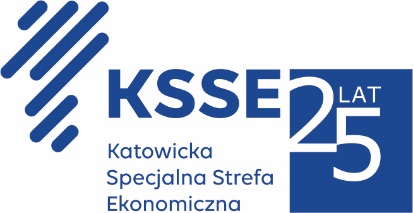 WZÓR UMOWYAkcelerator biznesowy KSSENON –budowa centrum kreatywności, innowacyjności oraz przedsiębiorczości w Żorachnumer postępowania: PN3/2021UMOWA NR …………..(zwana w dalszej części „Umową”)z dnia ......................................... zawarta w Żorach pomiędzy:Katowicka Specjalna Strefa Ekonomiczna S.A. z siedzibą w Katowicach (40-026), przy ul. Wojewódzkiej 42, wpisana do rejestru przedsiębiorców Krajowego Rejestru Sądowego pod numerem KRS 0000106403, posługująca się numerem NIP 954-13-00-712 oraz REGON: 273073527, o kapitale zakładowym w wysokości 9.176.000 złotych, reprezentowana przez:………………………………………… - ………………………………….………………………………………… - ………………………………….zwana dalej w treści Umowy Zamawiającym,a …………………………………………………..z siedzibą w ………………… (………………….), przy ul. ………………………………., wpisana do rejestru przedsiębiorców Krajowego Rejestru Sądowego pod numerem KRS ………………….. / wpisany do Centralnej Ewidencji i Informacji o Działalności Gospodarczej, posługująca się numerem NIP …………………… oraz REGON: ………………………………, o kapitale zakładowym w wysokości ……………………….. złotych, reprezentowana przez:………………………………………… - ………………………………….………………………………………… - ………………………………….zwana dalej w treści Umowy „Wykonawcą”, zwanymi dalej w treści Umowy „Stronami”, a każda z osobna „Stroną”o następującej treści:§ 1OŚWIADCZENIA STRONZamawiający oświadcza, że nieruchomość położona przy Alei Jana Pawła II i ulicy Industrialnej w Żorach, stanowi własność Zamawiającego oraz że posiada ostateczną decyzję Prezydenta Miasta Żory Nr 207/18, UA-RA.6740.119.2018.AP z dnia 30 marca 2018 roku zatwierdzającą projekt budowlany i udzielającą Zamawiającemu pozwolenia na budowę zmienioną decyzją nr 549/21 UA-RA.6740.302.2021.AP z dnia 19.08.2021 r. zmieniającą decyzję Prezydenta Miasta Żory o pozwoleniu na budowę nr 207/18 z dnia 30.03.2018 r. (sygn.. UA-RA.6740.119.2018.AP) oraz zatwierdzającą projekt budowlany w zakresie zmian dotyczących wymiarów pylonu informacyjnego i dwóch totemów informacyjnych. Zamawiający oświadcza ponadto, że rozpoczęły się prace i roboty przygotowawcze do realizacji Przedmiotu Umowy polegające na realizacji czynności, o których mowa w rozdziale 26 SWZ. Założony został również dziennik budowy, w którym dokonano następujących wpisów: przejęcie obowiązków przez Kierownika Budowy, przejęcie obowiązków przez Inspektora Nadzoru, wykonanie wytyczenie geodezyjnego budynków, wykonanie wytyczenia i zabezpieczenie trasy sieci gazowej, wykonanie utwardzonego wjazdu na teren budowy, wykonanie prac porządkowych terenu budowy oraz oznaczenie tablicą informacyjną.Wykonawca oświadcza, że przed podpisaniem Umowy oraz złożeniem oferty z najwyższą starannością zapoznał się z zakresem prac i robót, miejscem prowadzenia prac, jego otoczeniem oraz wszelkimi dokumentami określającymi przedmiot i warunki wykonywania Umowy (w szczególności dokumentacją projektową, pozwoleniem na budowę, wzorem Umowy oraz pozostałymi dokumentami zamówienia), jak również że zapoznał się z terenem na którym będzie realizowana Umowa oraz aktualnym stanem prac i robót. Wszelkie uwagi odnośnie kompletności, spójności i sprzeczności zostały przez Wykonawcę wyjaśnione za pomocą pytań do SWZ, na które Wykonawca otrzymał satysfakcjonujące go odpowiedzi, co potwierdził składając ofertę w postępowaniu o udzielenie zamówienia. W szczególności Wykonawca oświadcza, że zapoznał się szczegółowo z kształtem i charakterem terenu budowy włącznie z warunkami podpowierzchniowymi, warunkami geologicznymi, hydrologicznymi i klimatycznymi, zakresem i charakterem pracy, materiałów, sprzętu i urządzeń koniecznych do realizacji Przedmiotu Umowy, obowiązującymi procedurami administracyjnymi związanymi z realizacją Przedmiotu Umowy, zapotrzebowaniem Wykonawcy na dostęp, zakwaterowanie, urządzenia, personel, energię, transport, wodę i inne usługi. Wykonawca oświadcza, że nie wnosi żadnych uwag do żadnego z dokumentów oraz okoliczności i stanu faktycznego wymienionych w zdaniach poprzedzających, są one pełne, kompletne, niesprzeczne i spójne i pozwalają na prawidłowe wykonanie i terminowe ukończenie Przedmiotu Umowy. Ewentualne uwagi mogą być rozpatrzone na późniejszym etapie tylko i wyłącznie w przypadku, jeśli Wykonawca wykaże, że przy dołożeniu należytej staranności nie mógł wykryć ich przed podpisaniem Umowy i złożeniem oferty pod warunkiem zgłoszenia ich zgodnie z postanowieniami Umowy.Strony oświadczają, że zobowiązują się zachować najwyższy standard wykonania Umowy. Wykonawca jest świadomy, że mogą zostać na niego nałożone kary umowne w wysokości określonej w Umowie. W szczególności sposób zastrzeżenia oraz wysokość kar umownych uwzględnia okoliczność, że zastrzeżone kary umowne stanowią system, który ma na celu zapewnienie wykonania wszystkich zobowiązań umownych i uniknięcie wykonania jedynie niektórych zobowiązań lub niewykonania Przedmiotu Umowy w terminie. W szczególności Strony potwierdzają, że dla wysokości kar umownych nie ma znaczenia szkoda, jaką może ponieść Zamawiający w związku z niewykonaniem lub nienależytym wykonaniem Umowy.Wykonawca oświadcza, że znany jest mu fakt, że zamówienie korzysta z dofinansowania w ramach Regionalnego Programu Operacyjnego Województwa Śląskiego na lata 2014-2020 (Europejski Fundusz Rozwoju Regionalnego) dla osi priorytetowej: I. Nowoczesna gospodarka dla działania: 1.4. Wsparcie ekosystemu innowacji dla poddziałania: 1.4.2. Wsparcie regionalnych oraz lokalnych centrów kreatywności i innowacji, a ewentualne uchybienia Wykonawcy (w szczególności niewykonanie w przewidzianym terminie Przedmiotu Umowy) mogą powodować po stronie Zamawiającego szkodę w wysokości utraconego dofinansowania lub zmniejszenia jego wysokości.§ 2PRZEDMIOT UMOWYNa podstawie przeprowadzonego postępowania o udzielenie zamówienia publicznego (numer postępowania: PN3/2021 w związku z wyborem oferty Wykonawcy jako najkorzystniejszej, Zamawiający zleca, a Wykonawca przyjmuje do realizacji Przedmiot Umowy pn: Akcelerator biznesowy KSSENON – budowa centrum kreatywności, innowacyjności oraz przedsiębiorczości w Żorach (zwany w treści Umowy „Przedmiot Umowy”)Szczegółowy zakres Przedmiotu Umowy określony jest:Dokumentacją Projektową i Specyfikacjami Technicznymi Wykonania i Odbioru Robót Budowlanych przekazanymi przez Zamawiającego - Załącznik nr 1 do Umowy.Zestawieniem ważniejszych różnic architektonicznych – Załącznik nr 15 do SWZ oraz Erratą nr 1 – Załącznik nr 16 do SWZSpecyfikacją Warunków Zamówienia (wraz ze wszystkimi załącznikami oraz odpowiedziami i wyjaśnieniami Zamawiającego udzielonymi na pytania wykonawców zadane w trakcie postępowania) - Załącznik nr 2 do Umowy.Ofertą złożoną przez Wykonawcę - Załącznik nr 3 do Umowy.Kosztorysem sporządzonym przez Wykonawcę (wraz z załącznikami) - Załącznik nr 4 do Umowy. Harmonogramem Rzeczowo – Finansowym sporządzonym przez Wykonawcę - Załącznik nr 5 do Umowy.Dokumenty wskazane w ust. 2 należy traktować jako wzajemnie się uzupełniające i dookreślające. W sytuacji, gdy jakakolwiek część Przedmiotu Umowy została wskazana w choćby jednym z nich, Wykonawca zobowiązany jest do jej wykonania. W przypadku, gdy dwa dokumenty wskazują na różną ilość lub jakość jakichkolwiek elementów, Wykonawca zobowiązany jest do wykonania ilości większej oraz jakości wyższej, chyba że Zamawiający zdecyduje inaczej i przekaże Wykonawcy swoje stanowisko na piśmie (pod rygorem nieważności). W celu uniknięcia wątpliwości Strony przyjmują, że przedmiary opublikowane przez Zamawiającego mają charakter wyłącznie pomocniczy i nie definiują zakresu Przedmiotu Umowy. W sytuacji niedającej się rozstrzygnąć (zgodnie z powyższymi regułami) sprzeczności pomiędzy dokumentami wskazanymi w ust. 2, decydująca będzie kolejność dokumentów tam wskazana – dokumenty o niższym numerze mają pierwszeństwo przed dokumentami o wyższych numerach.Kosztorysy Wykonawcy będą miały zastosowanie wyłącznie w celach związanych z rozliczeniem robót niewykonanych, zaniechanych, robót dodatkowych lub zamiennych, jak również w sytuacji odstąpienia od Umowy. W sytuacji, gdy w dokumentach, o których mowa w ust. 2 Wykonawca znajdzie jakikolwiek błąd, sprzeczność, brak lub nieścisłość, których nie dało się wykryć na etapie postępowania o udzielenie zamówienia, Wykonawca niezwłocznie, nie później niż w ciągu 3 dni od dnia ich wykrycia poinformuje Zamawiającego wraz z przekazaniem propozycji rozwiązania. Uchybienie powyższemu 3-dniowemu terminowi powoduje, że Wykonawca nie będzie mógł powoływać się na takie okoliczności (jakiekolwiek błędy, sprzeczności, braki lub nieścisłości) w przyszłości i nie będą one stanowiły podstawy do wydłużenia terminu realizacji Umowy lub zwiększenia wynagrodzenia.§ 3DEFINICJEIlekroć w Umowie użyto sformułowania lub wyrazu zapisanego dużą literą i znajduje się on w niniejszym zestawieniu, jest mowa o:Umowie – rozumie się niniejszą umowę.Umowie o Podwykonawstwo – rozumie się umowę o podwykonawstwo, zgodnie z Ustawą PZP i/lub Kodeksem cywilnym, jak również umowę zawartą pomiędzy podwykonawcą, a dalszym podwykonawcą.Dniach – rozumie się przez to dni kalendarzowe (razem z sobotami, niedzielami oraz dniami ustawowo wolnymi od pracy). Dniach roboczych – rozumie się przez to dni od poniedziałku do piątku, poza dniami ustawowo wolnymi od pracy. Inżynierze Kontraktu – rozumie się przez to podmiot powołany przez Zamawiającego do nadzoru nad realizacją Umowy, którego kompetencje wynikają z zawartej z nim przez Zamawiającego umowy oraz postanowień niniejszej Umowy, jak również posiadającego kompetencje inspektorów nadzoru inwestorskiego. Funkcję Inżyniera Kontraktu sprawuje SWECO POLSKA spółka z ograniczoną odpowiedzialnością z siedzibą w Poznaniu. Inżynier Kontraktu przekaże Wykonawcy (na jego każdoczesny wniosek lub samodzielnie) obowiązujące i wiążące wzory dokumentów, którymi posługiwać będzie się Wykonawca w ramach realizacji UmowyPrzedstawicielu Zamawiającego – rozumie się przez to przedstawiciela Zamawiającego wymienionego w § 15 ust.5.Protokole Zaawansowania – rozumie się przez to dokument sporządzany przez Wykonawcę na potrzeby rozliczeń, o którym mowa w § 7, którego akceptacja lub potwierdzenie nie stanowi odbioru ani potwierdzenia jakości, a jedynie wstępną akceptację o charakterze rozliczeniowo-finansowym; obowiązujący i wiążący wzór Protokołu Zaawansowania zostanie przekazany Wykonawcy przez Inżyniera Kontraktu w terminie do 7 (siedmiu) Dni od daty podpisania UmowyŚwiadectwie Płatności – rozumie się przez to dokument wydawany Wykonawcy na potrzeby rozliczeń, o którym mowa w § 7, który nie stanowi odbioru ani potwierdzenia jakości, a jedynie dokument o charakterze rozliczeniowo-finansowymOdbiorze Częściowym – rozumie się przez to odbiory częściowe, zgodnie z § 16Odbiorze Końcowym – rozumie się przez to odbiór końcowy Przedmiotu Umowy, zgodnie z § 16Odbiór Ostateczny – rozumie się przez to komisyjny odbiór Przedmiotu Umowy, dokonany nie później niż 30 dni przed upływem okresu gwarancji jakości oraz rękojmi za wady.SWZ – rozumie się przez to Specyfikację Warunków Zamówienia (Załącznik nr 2 do Umowy).Prawie Budowlanym – rozumie się przez to ustawę Prawo budowlane z dnia 07 lipca 1994r. (t.j. Dz.U. z 2020 poz. 1333); w celu uniknięcia wątpliwości, w przypadku gdy Umowa posługuje się terminem prawo budowlane (pisanym małymi literami – chodzi o całokształt regulacji prawnych odnoszących się do procesu budowlanego, w tym wszelkie ustawy, rozporządzenia wykonawcze, i inne bezwzględnie obowiązujące przepisy prawne).Kodeksie Cywilnym – rozumie się przez to ustawę z dnia 23 kwietnia 1964r. Kodeks Cywilny (t.j. Dz.U. 2020 poz. 1740).Ustawie PZP – rozumie się przez to ustawę z dnia 11 września 2019 r. Prawo zamówień publicznych (t.j. Dz.U. 2019 poz. 2019 z późn. zm.).Kodeksie Pracy – rozumie się przez to ustawę z dnia 26 czerwca 1974r. – Kodeks pracy (t.j. Dz.U. 2020 poz. 1320).Harmonogramie Rzeczowo-Finansowym (lub HRF) – rozumie się przez to rzeczowo-finansowy harmonogram robót, o którym mowa w § 5, przygotowany przez Wykonawcę, którego propozycja została złożona Zamawiającemu przed podpisaniem Umowy, który stanie się wiążący po jego weryfikacji i akceptacji.Koordynatorze ds. bhp – rozumie się przez to koordynatora, o którym mowa w art. 208 Kodeksu Pracy.§ 4TERMIN REALIZACJIZamawiający we współudziale Inżyniera Kontraktu przekaże Wykonawcy, a Wykonawca zobowiązany jest odebrać teren budowy w terminie do 7 (siedmiu) Dni od dnia zawarcia Umowy. Przekazanie terenu budowy potwierdzone zostanie protokołem przekazania.Wykonawca zobowiązany jest rozpocząć roboty nie później niż w terminie 7 (siedmiu) Dni od dnia przekazania terenu budowy.Co najmniej na 5 (pięć) Dni przed przystąpieniem do wykonywania robót, Wykonawca złoży Zamawiającemu oraz Inżynierowi Kontraktu zawiadomienie o planowanym terminie rozpoczęcia robót, załączając oświadczenie Kierownika Budowy o przyjęciu obowiązków Kierownika Budowy. W dniu przystąpienia do wykonywania robót Kierownik Budowy wpisem do dziennika budowy dokona przejęcia budowy oraz potwierdzi zakres wykonanych prac i robót.Okres realizacji Przedmiotu Umowy ustala się na 15 miesięcy od daty przekazania terenu budowy / do dnia 28 lutego  2023 roku. W tym okresie osiągnięty musi zostać termin zakończenia realizacji Umowy, o którym mowa w ust. 5.Termin zakończenia realizacji Umowy (wykonania Umowy) uznaje się za dotrzymany, o ile w tym terminie zakończone zostaną wszelkie próby i sprawdzenia oraz roboty i prace, teren budowy zostanie uprzątnięty, a roboty zostaną zgłoszone jako gotowe do Odbioru Końcowego, pod warunkiem że odbiór ten zostanie pozytywnie dokonany. W przypadku odmowy dokonania Odbioru Końcowego, ze względu na niezakończenie prób lub sprawdzeń, robót czy prac lub istnienie w nich wad limitujących, zgłoszenie gotowości nie będzie uznane za skuteczne i powodujące dotrzymanie terminu zakończenia realizacji Umowy (wykonania Umowy). W takim wypadku terminem zakończenia realizacji Umowy będzie termin tego zgłoszenia gotowości do odbioru, które doprowadzi do skutecznego Odbioru Końcowego.§ 5HARMONOGRAM RZECZOWO-FINANSOWYWykonawca przed podpisaniem Umowy przekazał Zamawiającemu propozycję Harmonogramu Rzeczowo-Finansowego sporządzonego w okresach tygodniowych, w formie wykresu Gantta, zawierającego poszczególne etapy robót, które mogą stanowić osobny element odbioru częściowego, z uwzględnieniem terminów realizacji każdego z tych elementów oraz kolejności, w jakiej Wykonawca zamierza prowadzić te roboty, wraz z wyznaczeniem dla całości Przedmiotu Umowy ścieżki krytycznej (tj. ciągu prac, których opóźnienie wpływa na termin zakończenia realizacji Umowy). W terminie 5 (pięciu) Dni Roboczych od daty zawarcia Umowy Inżynier Kontraktu zweryfikuje propozycję Harmonogramu Rzeczowo-Finansowego i wyda Wykonawcy wiążące wskazówki odnośnie jego modyfikacji lub wyda swoją akceptację. Po akceptacji HRF przez IK przekazany zostanie on Zmawiającemu, który w terminie do 3 (trzech) Dni Roboczych wyda wskazówki odnośnie modyfikacji lub zatwierdzi HRF. Zaakceptowany HRF (zatwierdzony przez Zamawiającego) będzie stanowił załącznik nr 5 do Umowy. W przypadku braku możliwości uzgodnienia HRF, ze względu na niewprowadzenie przez Wykonawcę uzasadnionych wskazówek Inżyniera Kontraktu lub Zamawiającego, Zamawiający będzie uprawniony do odstąpienia od Umowy w terminie 30 (trzydziestu) Dni od daty wyznaczonej na wprowadzenie wskazówek przez Wykonawcę.Harmonogram Rzeczowo-Finansowy będzie uwzględniał koszty realizacji robót (zgodnie z kosztorysami stanowiącymi załącznik nr 4 do Umowy) w ujęciu czasowym zgodnym z przewidywaną częstotliwością płatności częściowych (tj. w okresach miesięcznych).W przypadku jakiejkolwiek rozbieżności (bez względu na jej przyczynę) terminów realizacji Przedmiotu Umowy określonych w HRF w stosunku do rzeczywistego postępu robót o więcej niż 30 Dni (z zastrzeżeniem postanowień ust. 5), Wykonawca zobowiązany jest do dokonania aktualizacji HRF w terminie do 7 (siedmiu) Dni od dnia wystąpienia rozbieżności, oraz ponownego przedstawienia propozycji zaktualizowanego HRF do zaopiniowania przez Inżyniera Kontraktu i akceptacji przez Zamawiającego. W przypadku, gdy rozbieżność wynika z okoliczności zależnych od Wykonawcy, Zamawiający może odmówić akceptacji propozycji zaktualizowanego HRF. Wyłącznie zaakceptowany przez Zamawiającego HRF może stanowić podstawę do wykonywania i rozliczania robót. W przypadku braku akceptacji przez Zamawiającego propozycji zaktualizowanego HRF, Wykonawca zobowiązany jest do przywrócenia tempa wykonywania robót zgodnie z ostatnim zaakceptowanym przez Zamawiającego HRF w terminie 1 (jednego) miesiąca od daty wystąpienia rozbieżności (chyba, że Strony ustalą inny termin przywrócenia tempa). W przypadku nieprzywrócenia tempa w terminie 1 (jednego) miesiąca, Zamawiający uprawniony jest od Umowy odstąpić w terminie 60 (sześćdziesięciu) Dni od daty następującej po upływie miesiąca przewidzianego na przywrócenie tempa wynikającego z ostatniego zaakceptowanego HRF.W przypadku wystąpienia opóźnień lub zwłoki w realizacji któregokolwiek z etapów robót, leżącego na ścieżce krytycznej Przedmiotu Umowy wynoszącego więcej niż 14 (czternaście) Dni w stosunku do terminu wynikającego z zatwierdzonego przez Zamawiającego HRF lub wystąpienia łącznego opóźnienia lub zwłoki w realizacji zadań leżących na ścieżce krytycznej Przedmiotu Umowy wynoszących łącznie więcej niż 21 (dwadzieścia jeden) Dni, Wykonawca zobowiązany jest do sporządzenia w terminie do 7 (siedmiu) Dni od momentu gdy opóźnienie lub zwłoka przekroczą limit wskazany powyżej, propozycji aktualizacji Harmonogramu robót oraz przedstawienia programu naprawczego, tj. planu czynności/działań w zakresie zaangażowania środków, sprzętu i personelu, które to Wykonawca podjął lub zamierza podjąć w celu dotrzymania terminu zakończenia realizacji Umowy. Propozycja aktualizacji HRF oraz program naprawczy wymagają pozytywnego zaopiniowania Inżyniera Kontraktu i akceptacji Zamawiającego. W przypadku uzyskania negatywnej opinii Inżyniera Kontraktu lub braku akceptacji Zamawiającego, Wykonawca zobowiązany jest do naniesienia odpowiednich zmian w HRF oraz programie naprawczym, które mogą zostać polecone do wprowadzenia przez Inżyniera Kontraktu lub Zamawiającego i do ponownego przedstawienia do zaopiniowania Inżynierowi Kontraktu oraz do akceptacji Zamawiającemu. Negatywna opinia bądź brak akceptacji nie mogą stanowić podstaw do wydłużenia terminu zakończenia realizacji UmowyWykonawca zobowiązany jest do niezwłocznego (nie później niż w ciągu 3 (trzech) Dni od momentu dowiedzenia się o nich) informowania Inżyniera Kontraktu oraz Zamawiającego o ewentualnych okolicznościach, które mogą spowodować niedotrzymanie jakichkolwiek terminów wynikających z HRF, przerwanie robót lub zmianę zakresu robót. Niedotrzymanie wyżej wskazanego terminu powoduje, że okoliczności te nie mogą stanowić podstawy do jakichkolwiek późniejszych roszczeń Wykonawcy (w tym o przedłużenie terminu na zakończenie realizacji Umowy ani o zwiększenie wynagrodzenia Wykonawcy).Zmiany terminów pośrednich wynikających z aktualizacji HRF nie mogą stanowić podstawy do żądania przez Wykonawcę zmiany terminu zakończenia realizacji Umowy, o którym mowa w § 4 ust. 4.Zamawiający oraz Inżynier Kontraktu uprawnieni są do żądania od Wykonawcy oceny wpływu przyszłego wydarzenia i okoliczności na Harmonogram Rzeczowo-Finansowy oraz termin zakończenia realizacji Umowy. Ponadto Wykonawca opracuje i przedstawi Zamawiającemu oraz Inżynierowi Kontraktu do akceptacji propozycje dotyczące uniknięcia lub zmniejszenia wpływu takiego zdarzenia lub okoliczności na realizację Umowy, jak też będzie wykonywał polecenia Zamawiającego lub Inżyniera Kontraktu wydane w związku z zaistnieniem takich zdarzeń i okoliczności mających na celu uniknięcie lub zmniejszenie ich skutków i wpływu na realizację Przedmiotu Umowy.§ 6WYNAGRODZENIEZa prawidłowe i kompletne oraz terminowe wykonanie Przedmiotu Umowy Zamawiający zapłaci Wykonawcy, zgodnie ze złożoną ofertą, kwotę wynagrodzenia ryczałtowego brutto w wysokości:……………….. zł ( netto ) + ………………… zł (podatek VAT ………%) = …………………. zł ( brutto )słownie brutto: ……………………………………………………………………………………………Określone w ust. 1 wynagrodzenie ryczałtowe pozostaje niezmienne przez cały okres realizacji Umowy, z zastrzeżeniem zmian Umowy, o których mowa w § 20, a Wykonawca nie może żądać podwyższenia wynagrodzenia, chociażby w czasie zawarcia Umowy lub składania oferty nie można było przewidzieć rozmiaru lub kosztów wykonania Przedmiotu Umowy. Waloryzacja wynagrodzenia dopuszczalna jest wyłącznie w zakresie opisanym niniejszą Umową, a Strony wyłączają stosowanie przepisu art. 632 § 2 Kodeksu cywilnego.Kwota wynagrodzenia brutto, określonego w ust. 1 powyżej, obejmuje wszystkie koszty, narzuty i opusty związane z realizacją Przedmiotu Umowy, wynikające z niniejszej Umowy, dokumentów zamówienia (w tym SWZ), Dokumentacji Projektowej,  Specyfikacji Technicznych Wykonania i Odbioru Robót Budowlanych, Przedmiarów oraz inne nie ujęte w tej dokumentacji, a niezbędne do wykonania Przedmiotu Umowy, co do których Wykonawca będący podmiotem profesjonalnym, przy dołożeniu najwyższej staranności, powinien był przewidzieć konieczność ich wykonania. Wynagrodzenie określone w ust. 1 obejmuje również w szczególności: podatki, ewentualne cła, koszty uzgodnień, koszty robót przygotowawczych, koszty pomiarów i prób, koszty realizacji robót w okresie obniżonych temperatur, koszty materiałów pomocniczych, koszty dostawy i zużycia mediów dla potrzeb budowy i utrzymania budynku w budowie, koszty ewentualnej współpracy z innymi podmiotami w niezbędnym zakresie, koszty koordynacji i zabezpieczeń, o których mowa w § 9 ust. 25, koszty wykonania prac i robót, o których mowa w rozdziale 31 ust. 15 SWZ itp.Zamawiający oświadcza, że jest czynnym podatnikiem podatku VAT.Strony dopuszczają możliwość zmiany wynagrodzenia wyłącznie na zasadach określonych w § 20 Umowy, jak również wynikających z przepisów Ustawy PZP. Wartość kwoty wynagrodzenia ryczałtowego, o którym mowa w ust. 1 ulegnie zmniejszeniu o wartość robót lub prac, z których Zamawiający zrezygnuje, z zastrzeżeniem, że Zamawiający może zrezygnować z zakresu (lub zakresów) o maksymalnej wartości łącznej 5 % wynagrodzenia Wykonawcy, wskazanego w ust. 1. Wartość tego wynagrodzenia zostanie ustalona z uwzględnieniem kosztorysu stanowiącego załącznik nr 4 do Umowy. W przypadkach, o których mowa w ust. 6, nie jest wymagana zmiana Umowy,
a rezygnacja odbywa się poprzez złożenie przez Zamawiającego Wykonawcy stosownego oświadczenia na piśmie. Rezygnacja taka nie uprawnia Wykonawcy do wysuwania żadnych roszczeń w stosunku do Zamawiającego, w szczególności roszczeń finansowych (odszkodowawczych). Zamawiający przekaże swoje oświadczenie, o którym mowa w zdaniu pierwszym nie później niż na 30 dni przed planowanym rozpoczęciem danego zakresu prac lub robót, wynikającym z HRF (w takim przypadku Wykonawcy nie należą się żadne dodatkowe koszty związane z wyłączonym zakresem prac lub robót, w tym koszty związane z ewentualnymi wcześniejszymi dostawami lub zamówieniami). W przypadku przekazania przez Zamawiającego oświadczenia, o którym mowa w zdaniu pierwszym po terminie wskazanym w zdaniu poprzedzającym, Wykonawca może żądać od Zamawiającego zwrotu udokumentowanych kosztów poniesionych w związku z przygotowaniem do realizacji danego zakresu prac lub robót, przy czym oświadczenie Zamawiającego będzie skuteczne i wiążące (pomimo jego złożenia po terminie, o którym mowa w zdaniu poprzedzającym).W przypadku uchylania się przez Wykonawcę od obowiązku zapłaty wymagalnego wynagrodzenia przysługującego podwykonawcy (lub w przypadku uchylania się podwykonawcy od obowiązku zapłaty wymagalnego wynagrodzenia przysługującego dalszemu podwykonawcy), który zawarł: zaakceptowaną przez Zamawiającego (na zasadach przewidzianych w Umowie) umowę o podwykonawstwo, której przedmiotem są roboty budowlane lub przedłożoną Zamawiającemu (w kopii poświadczonej za zgodność z oryginałem, na zasadach przewidzianych w Umowie) umowę o podwykonawstwo, której przedmiotem są dostawy lub usługi, Zamawiający może zapłacić bezpośrednio podwykonawcy lub dalszemu podwykonawcy kwotę należnego wynagrodzenia bez odsetek należnych podwykonawcy lub dalszemu podwykonawcy, zgodnie z treścią umowy o podwykonawstwo przy czym odpowiedzialność Zamawiającego ograniczona jest wyłącznie do kwoty należnej Wykonawcy za ten sam zakres Przedmiotu Umowy, a w przypadku dalszego podwykonawcy – kwoty należnej podwykonawcy za ten sam zakres Przedmiotu Umowy. W takim wypadku Zamawiający potrąci z wynagrodzenia Wykonawcy wypłacone kwoty o których mowa powyżej lub zaspokoi się z zabezpieczenia należytego zabezpieczenia umowy.Rozliczenia prowadzone będą w polskich złotych (PLN).Wykonawca wyraża nieodwołalną zgodę na dokonywanie przez Zamawiającego potrąceń wierzytelności Zamawiającego z wynagrodzeniem Wykonawcy (w tym każdą częścią wynagrodzenia Wykonawcy wynikającą z faktur częściowych oraz faktury końcowej) bez konieczności składania dodatkowych oświadczeń o potrąceniu. Po dokonaniu potrącenia, Zamawiający przekaże Wykonawcy informację o wierzytelnościach potrącanych.§ 7ZASADY ROZLICZEŃRozliczenie Przedmiotu Umowy zostanie dokonane na podstawie faktur częściowych (składanych w miesięcznych okresach rozliczeniowych, zgodnych z miesiącami kalendarzowymi) oraz faktury końcowej wystawionych na podstawie zaakceptowanych Protokołów Zaawansowania oraz wydanych Świadectw Płatności – zgodnie z postanowieniami niniejszego paragrafu. W terminie 5 (pięciu) Dni od zakończenia miesiąca kalendarzowego, Wykonawca przedstawia Inżynierowi Kontraktu do zaakceptowania Protokół Zaawansowania (zgodny z wzorem przekazanym Wykonawcy przez Inżyniera Kontraktu), dołączając do niego obmiar zrealizowanych w poprzednim miesiącu prac i robót. Protokół Zaawansowania wskazywać musi prace i roboty wykonane w poprzednim miesiącu kalendarzowym, z podziałem na prace i roboty wykonane przez Wykonawcę oraz podwykonawców i dalszych podwykonawców. W terminie do 10 Dni od daty złożenia przez Wykonawcę Inżynierowi Kontraktu Protokołu Zaawansowania, Inżynier Kontraktu dokona jego akceptacji lub wniesie do niego zastrzeżenia lub uwagi, które Wykonawca zobowiązany jest uwzględnić. Po akceptacji Protokołu Zaawansowania przez Inżyniera Kontraktu, Wykonawca przedkłada Protokół Zaawansowania oraz dowód akceptacji Inżyniera Kontraktu Zamawiającemu. Na podstawie Protokołu Zaawansowania, Zamawiający wyda Wykonawcy w terminie 5 (pięciu) Dni od daty otrzymania Protokołu Zaawansowania zaakceptowanego przez Inżyniera Kontraktu Świadectwo Płatności na kwotę wskazaną w Protokole Zaawansowania lub wniesie zastrzeżenia lub uwagi do Protokołu Zaawansowania. Na podstawie Świadectwa Płatności Wykonawca uprawniony jest do wystawienia faktury na kwotę wskazaną w Świadectwie Płatności. Protokół Zaawansowania jest dokumentem określającym uznany procent zaawansowania wykonanych robót oraz prac w stosunku do ich wartości zawartej w zatwierdzonym Harmonogramie Rzeczowo-Finansowym i z uwzględnieniem danych wynikających z kosztorysu, stanowiącego załącznik nr 4 do Umowy.Protokół Zaawansowania, jak również Świadectwo Płatności nie stanowią żadnego potwierdzenia prawidłowości ani jakości wykonanych prac lub robót i nie zastępują protokołów Odbiorów Częściowych ani Odbioru Końcowego. W przypadku, gdy na późniejszym etapie realizacji okaże się, że dane podane w jakimkolwiek wcześniejszym Protokole Zaawansowania nie były zgodne ze stanem faktycznym, a rzeczywisty postęp prac lub robót jest mniejszy niż deklarowany przez Wykonawcę, Zamawiający uprawniony jest w każdym momencie do korekty takiego Protokołu Zaawansowania oraz wydanego Świadectwa Płatności (pomimo ich wcześniejszej akceptacji) oraz rozliczenia powstałej różnicy w ramach aktualnego rozliczenia z Wykonawcą (poprzez jego pomniejszenie lub zwiększenie).Zapłata będzie dokonywana poprzez mechanizm podzielonej płatności. Wykonawca zobowiązany jest do zamieszczania na dostarczanych fakturach odpowiednich zapisów, dotyczących mechanizmu podzielonej płatności. Wykonawca uprawniony jest do wystawienia faktur częściowych do łącznej wysokości 85 % wartości wynagrodzenia, o którym mowa w § 6 ust. 1 Umowy. Faktury wystawiane będą wyłącznie na podstawie wydanych Świadectw Płatności.Fakturę końcową w wysokości nie mniejszej niż 15 % wartości wynagrodzenia, o którym mowa w § 6 ust. 1 Umowy Wykonawca może wystawić po skutecznym Odbiorze Końcowym, po którym Wykonawca złoży do akceptacji Inżyniera Kontraktu końcowy Protokół Zaawansowania. Faktura końcowa może zostać wystawiona wyłącznie na podstawie wydanego końcowego Świadectwa Płatności.Po akceptacji końcowego Protokołu Zaawansowania przez Inżyniera Kontraktu, Wykonawca złoży w/w Protokół Zamawiającemu, dołączając do niego obmiar wszystkich zrealizowanych prac i robót. Końcowy Protokół Zaawansowania zawierać będzie postanowienie o treści: „Wykonawca oświadcza, że niniejszy końcowy Protokół Zaawansowania zawiera wszystkie i kompletne zestawienie wszystkich prac i robót wykonanych przez Wykonawcę oraz podwykonawców, w tym dalszych podwykonawców przez cały okres realizacji Umowy, a Wykonawca zrzeka się jakichkolwiek roszczeń w stosunku do Zamawiającego z tytułu jakichkolwiek innych prac lub robót, które nie byłyby ujęte w niniejszym końcowym Protokole Zaawansowania”. Końcowy Protokół Zaawansowania wskazywać musi prace i roboty wykonane w całym okresie realizacji Umowy, z podziałem na prace i roboty wykonane przez Wykonawcę oraz podwykonawców i dalszych podwykonawców. W terminie do 10 Dni od daty złożenia przez Wykonawcę Inżynierowi Kontraktu protokołu zaawansowania końcowego, Inżynier Kontraktu dokona jego akceptacji lub wniesie do niego zastrzeżenia lub uwagi, które Wykonawca zobowiązany jest uwzględnić. Po akceptacji końcowego Protokołu Zaawansowania przez Inżyniera Kontraktu, Wykonawca przedkłada końcowy Protokół Zaawansowania oraz dowód akceptacji Inżyniera Kontraktu Zamawiającemu. Na podstawie końcowego Protokołu Zaawansowania, Zamawiający wyda Wykonawcy w terminie do 10 (dziesięciu) Dni końcowe Świadectwo Płatności na kwotę wskazaną w końcowym Protokole Zaawansowania lub wniesie zastrzeżenia lub uwagi do końcowego Protokołu Zaawansowania. Na podstawie końcowego Świadectwa Płatności Wykonawca uprawniony jest do wystawienia faktury końcowej na kwotę wskazaną w końcowym Świadectwie Płatności. Końcowy Protokół Zaawansowania jest dokumentem określającym uznany procent wykonanych robót w stosunku do ich wartości zawartej w zatwierdzonym Harmonogramie Rzeczowo-Finansowym i z uwzględnieniem danych wynikających z kosztorysu, stanowiącego załącznik nr 4 do Umowy. Końcowy Protokół Zaawansowania, jak również końcowe Świadectwo Płatności nie stanowią żadnego potwierdzenia prawidłowości ani jakości wykonanych prac lub robót i nie zastępują protokołu Odbioru Końcowego.Strony ustalają 30 (trzydziesto) -Dniowy termin płatności faktur. Termin płatności rozpoczyna bieg od daty dostarczenia prawidłowo wystawionej faktury wraz z kompletnymi dokumentami rozliczeniowymi Zamawiającemu, o ile zostaną spełniona następujące warunki:faktura wraz z wszelkimi wymaganymi dokumentami (w szczególności opisanymi
w pkt 18.2-18.3), przed jej przedstawieniem Zamawiającemu musi zostać przedstawiona Inżynierowi Kontraktu celem jej weryfikacji i akceptacji. Wyłącznie faktura zaakceptowana przez Inżyniera Kontraktu może zostać złożona Zamawiającemu (faktura niezawierająca adnotacji o jej akceptacji przez Inżyniera Kontraktu zostanie zwrócona Wykonawcy jako niezasadna, bez jej księgowania i bez prawa Wykonawcy do domagania się jakichkolwiek odsetek lub odszkodowań). Inżynier Kontraktu dokona weryfikacji przedłożonych przez Wykonawcę dokumentów w terminie do 5 dni roboczych. Wykonawca dołączy do faktury dowody wskazujące na zaspokojenie roszczeń podwykonawców oraz dalszych podwykonawców, z tytułu realizacji Umów o Podwykonawstwo za prace i roboty wykonane przez podwykonawców i dalszych podwykonawców w okresie rozliczeniowym, którego dotyczy złożona faktura. Udokumentowanie zaspokojenia roszczeń odbywa się przez przedstawienie: pisemnych oświadczeń podwykonawców oraz dalszych podwykonawców, skierowanych do Zamawiającego, o dokonaniu na ich rzecz przez Wykonawcę zapłaty pełnej kwoty należności, wynikającej z zakresu wykonanego we wskazanym okresie rozliczeniowym, który był podstawą wystawienia tej faktury wraz ze zrzeczeniem się roszczeń podwykonawcy lub dalszego podwykonawcy, z tytułu wykonanych w danym okresie rozliczeniowym prac oraz robót w stosunku do Zamawiającego.W przypadku niemożności uzyskania tego oświadczenia Zamawiający dopuszcza inne, uznane przez niego za wiarygodne, dowody dokonania tej zapłaty, przy czym dowodem takim nie może być oświadczenie samego Wykonawcy.– wzór oświadczenia stanowi załącznik nr 9 do Umowypoświadczonych za zgodność z oryginałem przez Wykonawcę kopii faktur złożonych przez podwykonawców oraz dalszych podwykonawców, które stanowią podstawę wydania oświadczenia, o którym mowa w punkcie 18.2.1w przypadku faktury końcowej rozliczenie Wykonawcy z podwykonawcami, jak również rozliczenie podwykonawców z dalszymi podwykonawcami winno nastąpić przed wystawieniem faktury końcowej. Wykonawca winien dołączyć do faktury końcowej udokumentowanie całkowitego zaspokojenia roszczeń podwykonawców oraz dalszych podwykonawców, z tytułu realizacji Umów o Podwykonawstwo. Udokumentowanie zaspokojenia roszczeń odbywa przez przedstawienie: pisemnego oświadczenia podwykonawców oraz dalszych podwykonawców, skierowanego do Zamawiającego, o otrzymaniu przez nich całkowitej zapłaty za cały zakres objęty ich Umową o Podwykonawstwo, w wysokości wynikającej z tej umowy wraz ze zrzeczeniem się podwykonawcy oraz dalszego podwykonawcy wszelkich roszczeń, w tym roszczeń przyszłych z tytułu zrealizowania przez nich Umów o Podwykonawstwo w stosunku do Zamawiającego.Wykonawca udostępni na żądanie Zamawiającego dokumenty źródłowe dotyczące rozliczeń z podwykonawcami oraz zapewni udostępnienie przez podwykonawców dokumentów źródłowych dotyczących rozliczeń z dalszymi podwykonawcami. – wzór oświadczenia stanowi załącznik nr 10 do Umowypoświadczonych za zgodność z oryginałem przez Wykonawcę kopii faktur złożonych przez podwykonawców oraz dalszych podwykonawców, które stanowią podstawę wydania oświadczenia, o którym mowa w punkcie 18.3.1W przypadku niedostarczenia przez Wykonawcę dokumentów, o których mowa w ust. 18 pkt 18.2 oraz 18.3 wraz z fakturą 30 (trzydziesto) -Dniowy termin płatności rozpoczyna swój bieg od momentu ich dostarczenia bez prawa domagania się odsetek za opóźnienie w płatności przez Wykonawcę. W zakresie niedostarczonych dowodów wskazujących na rozliczenie się z podwykonawcami lub dalszymi podwykonawcami – Zamawiający dokona wypłaty Wykonawcy wynagrodzenia zmniejszonego o kwotę wynikającą z niedołączonych do faktury dowodów rozliczeń z podwykonawcami lub dalszymi podwykonawcami. Zwolnienie w/w kwoty zatrzymanej lub jej części (bez prawa Wykonawcy do domagania się jakichkolwiek odsetek lub odszkodowań) zostanie dokonane w ciągu 7 (siedmiu) Dni od daty wpływu do Zamawiającego brakujących dowodów rozliczeń z podwykonawcami lub dalszymi podwykonawcami, pod warunkiem ich wcześniejszego przedstawienia Inżynierowi Kontraktu do akceptacji i uzyskania akceptacji Inżyniera Kontraktu na w/w dokumentach.Wykonawca oświadcza, że nie jest podatnikiem podatku VAT i zapłata wynagrodzenia umownego zostanie uregulowana przez Zamawiającego przelewem na wskazany rachunek bankowy Wykonawcy związany z prowadzoną działalnością gospodarczą o numerze: ________________ . Wykonawca wraz z każdą fakturą dołączy zaświadczenie właściwego naczelnika urzędu skarbowego o braku podstaw do wpisu Wykonawcy na tzw. „białą listę podatników VAT”. W przypadku, gdy w okresie trwania Umowy zaistnieją przesłanki do wpisu Wykonawcy na tzw. „białą listę podatników VAT”, Wykonawca zobowiązuje się, że podany przez niego w Umowie numer rachunku bankowego będzie zgodny z numerem widniejącym na w/w „białej liście podatników VAT”. W przypadku gdy po podpisaniu Umowy podany przez Wykonawcę numer rachunku bankowego nie będzie figurował w wykazie podmiotów zarejestrowanych jako podatnicy VAT, niezarejestrowanych oraz wykreślonych i przywróconych do rejestru VAT Zamawiający może wstrzymać się od zapłaty do czasu wskazania przez Wykonawcę numeru rachunku bankowego znajdującego się w wykazie podmiotów zarejestrowanych jako podatnicy VAT, niezarejestrowanych oraz wykreślonych i przywróconych do rejestru VAT.
W przypadku wstrzymania zapłaty, o którym mowa powyżej, Wykonawcy nie będą należne żadne odsetki ani odszkodowanie od Zamawiającego*.lubWykonawca oświadcza, że jest podatnikiem podatku VAT. Zapłata wynagrodzenia umownego zostanie uregulowana przez Zamawiającego przelewem na wskazany w Umowie rachunek bankowy Wykonawcy wykazany w wykazie podmiotów zarejestrowanych jako podatnicy VAT, niezarejestrowanych oraz wykreślonych i przywróconych do rejestru VAT (tzw. „biała lista podatników VAT”) o numerze:________________. W przypadku gdy po podpisaniu Umowy podany przez Wykonawcę numer rachunku bankowego nie będzie figurował w wykazie podmiotów zarejestrowanych jako podatnicy VAT, niezarejestrowanych oraz wykreślonych i przywróconych do rejestru VAT Zamawiający może wstrzymać się od zapłaty do czasu wskazania przez Wykonawcę numeru rachunku bankowego znajdującego się w wykazie podmiotów zarejestrowanych jako podatnicy VAT, niezarejestrowanych oraz wykreślonych i przywróconych do rejestru VAT. W przypadku wstrzymania zapłaty, o którym mowa powyżej, Wykonawcy nie będą należne żadne odsetki ani odszkodowanie od Zamawiającego*.* Właściwe zostanie umieszczone w umowieO każdorazowej zmianie numeru rachunku bankowego Wykonawca powiadomi Zamawiającego na piśmie podpisanym przez osobę, która została upoważniona na podstawie odpowiedniego wpisu w rejestrze lub pełnomocnictwa ustanowionego przez Wykonawcę. Ewentualna zmiana rachunku bankowego stanowi dopuszczalną zmianę Umowy i wymaga formy pisemnego aneksu do Umowy.Dniem zapłaty jest Dzień obciążenia rachunku bankowego Zamawiającego. W przypadku nieterminowej płatności faktur, Wykonawca może naliczyć odsetki ustawowe za opóźnienie, z zastrzeżeniem postanowień ust. 19 i ust. 20. Zamawiającemu przysługuje prawo do potrącenia wierzytelności Zamawiającego powstałych w związku z realizacją niniejszej Umowy z wierzytelnościami Wykonawcy, w tym w szczególności z wierzytelnościami z tytułu wynagrodzenia, na co Wykonawca wyraża nieodwołalną zgodę. Potrącenie nie wymaga składania oświadczenia o potrąceniu i jest dokonywane automatycznie. Zamawiający powiadomi Wykonawcę o dokonanym potrąceniu wskazując wierzytelność, która zostaje potrącona. Zamawiający wszelkie swoje wierzytelności powstałe w związku z realizacją niniejszej Umowy może zaspokoić z zabezpieczenia należytego wykonania umowy.Wykonawca zapłaci Zamawiającemu kary umowne w terminie nie krótszym niż 3 (trzy) Dni od daty otrzymania noty obciążeniowej, na rachunek bankowy wskazany w wezwaniu. Termin zapłaty zostanie wskazany przez Zamawiającego w nocie obciążeniowej. W razie opóźnienia w zapłacie Zamawiający dokona potrącenia kar umownych (oraz odsetek wynikających z nieterminowej płatności noty) z przysługującego Wykonawcy wynagrodzenia lub zaspokoi się z zabezpieczenia należytego wykonania umowy, na co Wykonawca wyraża nieodwołalną zgodę. Zamawiający uprawniony jest do naliczenia i obciążenia Wykonawcy odsetkami ustawowymi za opóźnienie od nieterminowo zapłaconych kar umownych. W tym celu Zamawiający wystawi notę obciążeniową płatną natychmiast po wystawieniu.W przypadku realizacji Przedmiotu Umowy przez wykonawców działających wspólnie (w formie konsorcjum lub innej), rozliczenia prowadzone będą przez Zamawiającego wyłącznie z pełnomocnikiem wykonawców (liderem konsorcjum). Nie dopuszcza się składania faktur przez więcej niż jeden podmiot działający z ramienia wykonawców. Wykonawcy oświadczają, że zapłata dokonana przez Zamawiającego na rzecz ich pełnomocnika (lidera konsorcjum) zaspokaja ich roszczenia, a tym samym zwalniają Zamawiającego z jakiejkolwiek odpowiedzialności za zapłatę należnego im wynagrodzenia. Wykonawcy realizujący Przedmiot Zamówienia wspólnie prowadzić będą rozliczenia wewnętrzne we własnym zakresie.§  8ZAMAWIAJĄCYZamawiający zobowiązany jest do:Przekazania terenu budowy Wykonawcy na podstawie protokołu przekazania.Przekazania pozwolenia na budowę oraz dziennika budowy.Przekazania Dokumentacji Projektowej i Specyfikacji Technicznych Wykonania i Odbioru Robót Budowlanych - w 1 egzemplarzu, w dacie przekazania terenu budowy.Dokonania Odbioru Końcowego prawidłowo wykonanego Przedmiotu Umowy.Zapłaty umówionego wynagrodzenia za prawidłowo wykonany, w terminie umownym Przedmiot Umowy, na podstawie prawidłowo wystawionych faktur Wykonawcy, zgodnie z zasadami opisanymi w niniejszej Umowie.Zamawiający uprawniony jest do:Uczestnictwa w każdej procedurze odbiorowej (w tym w szczególności Odbiorach Częściowych)Uczestnictwa w każdym teście lub próbie wykonywanych przez WykonawcęPolecenia Wykonawcy zawieszenia realizacji Przedmiotu Umowy na czas określony, nie dłuższy niż 14 (czternaście) Dni. W takim wypadku umowny termin zakończenia realizacji Umowy określony w § 4 ust. 4 ulegnie przedłużeniu o okres zawieszenia, chyba że zawieszenie wynika z okoliczności za które odpowiedzialność ponosi Wykonawca. Powyższe nie wymaga aneksu do Umowy i realizowane jest poprzez wydanie oświadczenia Zamawiającego w formie pisemnej pod rygorem nieważności. Zawieszenie realizacji Przedmiotu Umowy, o którym mowa w niniejszym punkcie nie uprawnia Wykonawcy do wysuwania jakichkolwiek roszczeń, w tym w szczególności roszczenia o zwrot kosztów poniesionych w okresie zawieszenia, kosztów ogólnych budowy, kosztów przestojów oraz innych kosztów poniesionych w przesuniętych lub wydłużonych terminach wykonania Przedmiotu Umowy. Wykonawca zabezpieczy wykonane prace oraz roboty na czas wstrzymania. Zamawiający lub Inżynier Kontraktu może polecić Wykonawcy zabezpieczenie wykonanych prac lub robót na czas wstrzymania wskazując sposób zabezpieczenia oraz odpowiedni termin do którego zabezpieczenie ma zostać wykonaneJednostronnego ograniczenia Przedmiotu Umowy o nie więcej niż 5 % w stosunku do wynagrodzenia Wykonawcy określonego w § 6 ust. 1. Wartość ograniczenia ustalona zostanie na podstawie kosztorysu, stanowiącego załącznik nr 4 do Umowy. W takim wypadku umowne wynagrodzenie Wykonawcy określone w § 6 ust. 1 ulegnie obniżeniu o wartość ograniczenia. Powyższe nie wymaga aneksu do Umowy i realizowane jest poprzez wydanie oświadczenia Zamawiającego na piśmie.§ 9WYKONAWCAWykonawca zobowiązany jest:wykonać Przedmiot Umowy z najwyższą starannością zgodnie z:Umową, dokumentami zamówienia (w tym w szczególności SWZ i załącznikami do niej oraz pytaniami i odpowiedziami udzielonymi w trakcie postępowania o udzielenie zamówienia), Dokumentacją Projektową, Specyfikacjami Technicznymi Wykonania i Odbioru Robót Budowlanych, ofertą Wykonawcy, Harmonogramem Rzeczowo-Finansowym i kosztorysem,sztuką budowlaną, zasadami wiedzy technicznej i wymaganiami wynikającymi z obowiązujących polskich i europejskich norm i aprobat technicznych,obowiązującymi przepisami prawa, w tym prawem budowlanym.na podstawie protokołu przekazania przejąć od Zamawiającego teren budowy.zabezpieczyć i oznakować teren budowy oraz dbać o jego stan techniczny i prawidłowość oznakowania przez cały czas realizacji Przedmiotu Umowy. Wykonawca na własny koszt zapewni oświetlenie terenu budowy oraz ochronę tego terenu (przy pomocy stałej obecności pracowników ochrony oraz zapewnienie grup interwencyjnych, w sytuacji pojawienia się takiej potrzeby). Wykonawca przygotuje i zamontuje na terenie budowy tablicę informującą o dofinansowaniu zadania ze środków Unii Europejskiej w tym w szczególności zgodnie z wymogami określonymi w "Podręczniku wnioskodawcy i beneficjenta programów polityki spójności 2014 -2020 w zakresie informacji i promocji" oraz innych dokumentów regulujących informowanie społeczeństwa o współfinansowaniu realizacji projektu przez Unię Europejską. Projekt tablicy musi uzyskać akceptację Inżyniera Kontraktu oraz Zamawiającego. Wykonawca ponosi odpowiedzialność za utrzymanie tablicy informującej przez cały okres realizacji Umowy.strzec mienia Zamawiającego znajdującego się na terenie budowy i chronić je przed zniszczeniem.przed rozpoczęciem robót oraz w czasie trwania budowy, wykonywać obowiązki, wynikające z obowiązujących przepisów prawa w tym w szczególności przepisów Prawa Budowlanego.na czas realizacji Umowy maksymalnie odgrodzić teren budowy od nieruchomości sąsiednich w sposób zapewniający minimalizację negatywnego wpływu budowy na sąsiadujące nieruchomości. Odgrodzenie terenu budowy musi zostać wykonane w taki sposób, aby bezwzględnie uniemożliwić osobom postronnym wejście na ten teren. Wejście na teren budowy może odbywać się wyłącznie poprzez minimum dwa wejścia-wyjścia, które wyposażone muszą być w bramkę oraz czytnik kart magnetycznych, który będzie otwierał bramkę wyłącznie po przyłożeniu karty magnetycznej i pozwalał na jednorazowe przejście wyłącznie jednej osoby. Czytnik musi być wyposażony w system pozwalający na identyfikację wejść i wyjść oraz przypisywać te wejścia i wyjścia do konkretnej karty magnetycznej oraz jej posiadacza. Bezpośrednio przy bramce zlokalizowany ma być również punkt (posterunek) ochrony budowy. Wykonawca wyrobi oraz przekaże na własny koszt imienne karty magnetyczne ze zdjęciem osobom wskazanym przez Zamawiającego, w szczególności: pracownikom Wykonawcy, podwykonawców oraz dalszych podwykonawców, Inżynierowi Kontraktu (dla każdego członka jego personelu), Projektantowi sprawującemu Nadzór Autorski (dla każdego członka jego personelu) oraz Przedstawicielowi Zamawiającego, jak również innym osobom wskazanym imiennie przez Zamawiającego. Osoby nieposiadające imiennych kart magnetycznych mogą przebywać na terenie budowy jedynie z upoważnienia Wykonawcy, Inżyniera Kontraktu, Projektanta lub Zamawiającego po wydaniu im przez pracownika ochrony karty magnetycznej z napisem „GOŚĆ”.przerwać roboty na żądanie Zamawiającego lub Inżyniera Kontraktu oraz zabezpieczyć wykonane roboty przed zniszczeniem.wykonywać bieżące polecenia Inżyniera Kontraktu związane z jakością i ilością robót, niezbędne do wykonania Przedmiotu Umowy zgodnie ze sztuką budowlaną, prawem budowlanym, Umową i wszystkimi załącznikami do Umowy.opracować na własny koszt: aktualizację planu BIOZ,projekt technologii i organizacji robót budowlano-montażowych w uzgodnieniu z projektantem konstrukcji,projekt organizacji ruchu oraz dokonać wszelkie uzgodnienia oraz oznakowania związane z włączeniem wewnętrznego układu komunikacyjnego do komunikacji miejskiejoraz przekazać w/w dokumenty do zaopiniowania Inżynierowi Kontraktu nie później niż w terminie 14 (czternastu) Dni od daty zawarcia Umowy oraz przedstawić Zamawiającemu zaopiniowane przez Inżyniera Kontraktu w/w dokumenty celem akceptacji lub naniesienia uwaguczestniczyć (obowiązkowo i punktualnie), przez min. Przedstawiciela Wykonawcy oraz Kierownika Budowy (chyba, że Inżynier Kontraktu lub Zamawiający uzna ich obecność za niekonieczną) w naradach technicznych oraz Radach Budowy organizowanych przez Zamawiającego i/lub przez Inżyniera Kontraktu. Narady techniczne organizowane będą raz w tygodniu, bądź w przypadku braku takiej konieczności, na podstawie decyzji Zamawiającego, z mniejszą częstotliwością, przy czym w sytuacji powstania opóźnienia lub rozbieżności pomiędzy rzeczywistym postępem prac, a postępem zakładanym w Harmonogramie Rzeczowo-Finansowym, Zamawiający lub Inżynier Kontraktu może zwoływać narady techniczne częściej niż raz w tygodniu. Rady Budowy organizowane będą raz na miesiąc, przy czym w sytuacji powstania opóźnienia lub rozbieżności pomiędzy rzeczywistym postępem prac, a postępem zakładanym w Harmonogramie Rzeczowo-Finansowym, Zamawiający lub Inżynier Kontraktu może zwoływać Rady Budowy częściej niż raz w miesiącu. Zamawiający lub Inżynier Kontraktu mogą wymagać obecności konkretnych osób (w szczególności wskazanych Kierowników Robót) podczas narad technicznych lub Rad Budowy, a Wykonawca zobowiązany jest zapewnić ich obecność. W trakcie narad technicznych oraz Rad Budowy, Wykonawca zobowiązany jest przedstawić każdorazowo m.in.:informacje o rzeczywistym postępie robót i praczestawienie rzeczywistego postępu z postępem zakładanym w Harmonogramie Rzeczowo-Finansowymwyjaśnienia niezgodności rzeczywistego postępu z zakładanym postępem oraz podjęte, jak również proponowane do podjęcia środki zaradcze celem dostosowania rzeczywistego postępu do postępu zakładanegoinformacje o wszelkich wykrytych nieprawidłowościach, przeszkodach oraz utrudnieniach, na które napotkał Wykonawca w trakcie realizacji Przedmiotu Umowy od czasu ostatniej narady technicznej lub Rady Budowyinformacje o nieprawidłowościach, przeszkodach oraz utrudnieniach zgłoszonych podczas poprzedniej narady technicznej lub Rady Budowy wraz z informacjami o sposobie ich usunięcia bądź informacją, że nie zostały usunięte oraz uzasadnieniem przyczynyinformacje o wszelkich przewidywanych, możliwych do zaistnienia w przyszłości nieprawidłowościach, przeszkodach oraz utrudnieniach mogących mieć wpływ na prawidłową i terminową realizację Przedmiotu Umowyzestawienie podwykonawców oraz dalszych podwykonawców biorących udział w realizacji Przedmiotu Umowy z podziałem na podmioty wykonujące roboty budowlane, dostawy oraz usługi (w rozumieniu Ustawy PZP)na własny koszt zapewnić niezbędną obsługę geodezyjną i geologiczną w zakresie wykonywanego Przedmiotu Umowy.na własny koszt do sporządzania na bieżąco dokumentacji fotograficznej prac oraz robót (w formie papierowej i elektronicznej) i przekazywania jej Zamawiającemu oraz Inżynierowi Kontraktu podczas odbiorów częściowych oraz odbioru końcowego, jak również dołączania jej do Protokołów Zaawansowania. Wykonawca będzie zobowiązany do opracowania i przekazania Inżynierowi Kontraktu (w formacie elektronicznym – edytowalnym (np. .doc lub .docx) oraz w formie papierowej) w terminie nie dłuższym niż do 5 (piątego) Dnia miesiąca szczegółowego raportu o pracach i robotach wykonanych w poprzednim miesiącu zawierającego w szczególności:pisemny opis wszystkich informacji przedstawianych podczas narad technicznych oraz Rad Budowy w danym miesiącu (poprzedzającym złożenie raportu), o których mowa w ust. 10 pkt 10.1 – 10.7informacje o podejmowanych działaniach przeprowadzonych przez Wykonawcę w raportowanym okresie, w tym wykaz zmian w dokumentacji projektowejinformacje na temat stanu realizacji Umowy, w tym informacje o postępie rzeczowym i finansowym robót w okresie raportowanym i narastająco od początku realizacji prac i robót (przeroby), wraz z dokumentacją fotograficznąinformacje o zgodności prac z terminami przyjętymi w zaakceptowanym Harmonogramie Rzeczowo-Finansowym, z informacją o ewentualnych zagrożeniach w realizacji Umowy dotyczące możliwych opóźnień lub roszczeń finansowych oraz ewentualnych opóźnieniach wraz z opisem przyczyn opóźnień i propozycją planu naprawczegostan finansowy Umowy (rozliczenia Wykonawcy oraz podwykonawców i dalszych podwykonawców)opis robót, prac i dostaw zrealizowanych przez Wykonawcę w raportowanym okresiewykaz dokumentów związanych z rozliczeniem Umowy m.in.:wykazu Odbiorów robót zanikających i podlegających zakryciu wraz z kompletną dokumentacją zdjęciową dotyczącą robót zanikających i podlegających zakryciu protokołów Odbiorów CzęściowychProtokołów ZaawansowaniaŚwiadectw Płatnościdokumentów potwierdzających zapłatę wynagrodzenia na rzecz podwykonawców oraz dalszych podwykonawcówprewencyjne i / lub korekcyjne działania, (jeżeli występują lista istotnych spotkań oraz dokumentów jakie powstały w danym okresie raportowania (m.in. aneksy, porozumienia, pisma, polecenia zmiany, itp.)ściśle przestrzegać przepisów prawa, dotyczących prowadzenia dokumentacji budowy, w tym w szczególności Rozporządzenia Ministra Infrastruktury z dnia 26 czerwca 2002 r. w sprawie dziennika budowy, montażu i rozbiórki, tablicy informacyjnej oraz ogłoszenia zawierającego dane dotyczące bezpieczeństwa pracy i ochrony zdrowia (t.j. Dz.U. 2018 poz. 963). Wykonawca jest zobowiązany do bieżącego prowadzenia i przechowywania dokumentacji budowy, w szczególności zaś do prowadzenia:dziennika budowy,książek obmiarów,comiesięcznych sprawozdań z postępów rzeczowo – finansowych we wszystkich specjalnościach i ich zgodności z Harmonogramem Rzeczowo-Finansowym,protokołów odbioru wraz z dokumentami laboratoryjnymi (w przypadku ich występowania),pozostałych dokumentów budowy,rejestru przerw w realizacji Przedmiotu Umowy i przedkładania go każdorazowo po wprowadzeniu do niego zapisów do akceptacji Zamawiającegoprowadzić rejestr przerw, w którym Wykonawca dokonuje wpisu każdorazowo w przypadku wystąpienia przerwy lub przestoju w pracach i/lub robotach.w czasie realizacji robót utrzymywać teren budowy w należytym porządku, w stanie wolnym od przeszkód komunikacyjnych i usuwać odpady i śmieci oraz niepotrzebne urządzenia prowizoryczne. Wykonawca zobowiązany jest do zagospodarowania odpadów powstałych na terenie budowy lub poza nim, w związku z prowadzeniem robót lub prac przez Wykonawcę, zgodnie z obowiązującymi przepisami o odpadach. Strony ustalają, że odpady powstałe w wyniku realizacji Przedmiotu Umowy są własnością Wykonawcy, który jest ich posiadaczem i wytwórcą oraz że zostaną usunięte przez Wykonawcę i poddane zagospodarowaniu na jego koszt. Wykonawca jest zobowiązany do uzyskania wszelkich niezbędnych pozwoleń i decyzji w związku z koniecznością zagospodarowania odpadów, zgodnie z obowiązującymi przepisami. Dowody zagospodarowania odpadów zgodnie z obowiązującymi przepisami Wykonawca przekaże Zamawiającemu oraz Inżynierowi Kontraktu w terminie każdego Odbioru Częściowego oraz Odbioru Końcowego, jak również dołączy je do każdego Protokołu Zaawansowania. W przypadku, gdy Zamawiający obciążony zostanie jakimikolwiek karami lub kosztami, związanymi z niewłaściwym zagospodarowaniem odpadów przez Wykonawcę, Wykonawca zwróci w/w kwoty Zamawiającemu w terminie 14 (czternastu) Dni od daty powiadomienia o ich nałożeniu. W przypadku niedokonania zwrotu, Zamawiający potrąci w/w kwoty z wynagrodzeniem Wykonawcy lub zaspokoi się z zabezpieczenia należytego wykonania umowy.po zakończeniu robót uporządkować teren budowy i przekazać go Zamawiającemu w terminie nie dłuższym niż 2 (dwa) tygodnie po uzyskaniu ostatecznej decyzji o pozwoleniu na użytkowanie Przedmiotu Umowy oraz dokonaniu Odbioru Końcowego.niezwłocznie (ale nie później niż w terminie 14 (czternastu) Dni) po protokolarnym przyjęciu terenu budowy, do zagospodarowania terenu budowy. Przed rozpoczęciem robót Wykonawca na własny koszt zobowiązany jest do zorganizowania zaplecza socjalno – technicznego terenu budowy (w tym sanitariatów), wraz z jej urządzeniami, dostępem do urządzeń infrastruktury technicznej, a także miejsc na składowanie przez Wykonawcę materiałów, sprzętów itp. Ponadto w szczególności: umieszczenia tablic informacyjnych, wykonania ogrodzeń, instalacji, zabudowań prowizorycznych, dróg dojazdowych, niezbędnych zabezpieczeń oraz wszystkich innych czynności koniecznych do zrealizowania Przedmiotu Umowy w tym zabezpieczenia i oznakowania prowadzonych robót i prac oraz dbania o stan techniczny i prawidłowość oznakowania przez cały czas trwania realizacji Umowy. Wykonawca ma obowiązek zapewnić i utrzymać pomieszczenia zaplecza budowy na własny koszt i własnym staraniem, jak również zapewnić odpowiednie pomieszczenia na tym zapleczu dla Zamawiającego, Projektanta sprawującego nadzór autorski i Inżyniera Kontraktu na własny koszt i własnym staraniem. Pomieszczenia dla Zamawiającego, Projektanta sprawującego nadzór autorski i Inżyniera Kontraktu muszą posiadać powierzchnię nie mniejszą niż 30 m2 (każde), ogrzewanie, klimatyzację oraz dostęp do toalety oraz ciepłej wody i prądu, a dodatkowo pomieszczenia dla Inżyniera Kontraktu wyposażone zostaną w minimum 4 biurka i 4 krzesła oraz 4 zamykane szafy z regałami. W ramach zaplecza budowy, Wykonawca zapewni również pomieszczenie o powierzchni nie mniejszej niż 30 m2, ogrzewane i klimatyzowane, z dostępem do toalety oraz ciepłej wody i prądu celem odbywania narad technicznych, Rad Budowy lub innych spotkań, wyposażone w stół konferencyjny na co najmniej 20 osób oraz krzesła dla co najmniej 20 osób.na własny koszt i własnym staraniem zainstalować liczniki wody, energii elektrycznej i ciepła na terenie budowy stosownie do jej potrzeb w punktach wskazanych przez Zamawiającego, Inżyniera Kontraktu lub dostawcę mediów.ponosić koszty zużycia wody, energii elektrycznej i ciepła na rzecz dostawców mediów w okresie realizacji Umowy na podstawie zamontowanych przez siebie liczników. Wykonawca zobowiązuje się do zawarcia umów bezpośrednio z dostawcami mediów.w przypadku, jeśli Wykonawca działając w formie konsorcjum lub innej polegającej na realizacji zamówienia przez wykonawców występujących wspólnie, w postępowaniu o udzielenie zamówienia złożył oświadczenie, zgodnie z art. 117 ust. 4 ustawy PZP, zobowiązany jest do realizacji robót lub usług, zgodnie z treścią w/w oświadczenia. Wykonawca będzie dokumentował realizację oraz obecność tego z wykonawców, który zobowiązany jest do realizacji odpowiedniego zakresu prac lub robót na miejscu prowadzenia prac oraz robót poprzez zgłoszenie Zamawiającemu oraz Inżynierowi Kontraktu rozpoczęcia oraz zakończenia prac lub robót przez tego wykonawcę, jak również informować codziennie o jego obecności / nieobecności podczas prowadzenia robót. Zamawiający oraz Inżynier Kontraktu uprawniony jest do weryfikacji obecności tego wykonawcy oraz realizacji przez niego wskazanego zakresu bezpośrednio na terenie budowy. Niewykonywanie prac przez tego wykonawcę (w zakresie, który został wskazany w ofercie Wykonawcy), będzie podstawą do nałożenia kary umownej, o której mowa w § 22 ust. 2 pkt 2.1.14, jak również wstrzymania prac w tym zakresie do momentu przybycia tego wykonawcy na teren budowy i podjęcia przez niego wymaganych prac lub robót – bez prawa domagania się przez Wykonawcę wydłużenia terminu realizacji lub wysuwania jakichkolwiek roszczeń finansowych (w tym odszkodowawczych) z tego tytułu. W przypadku niezapewnienia realizacji prac lub robót przez wykonawcę w zakresie, który został wskazany w ofercie Wykonawcy i powstania z tego powodu zwłoki związanej ze wstrzymaniem prac przez Zamawiającego lub Inżyniera Kontraktu na okres dłuższy niż 14 (czternaście) Dni, Zamawiający uprawniony jest od Umowy odstąpić z winy Wykonawcy, w terminie 30 (trzydziestu) Dni od daty następującej po przekroczeniu okresu zwłoki o którym mowa w niniejszym zdaniu.Wykonawca ponosi pełną odpowiedzialność wobec Zamawiającego i osób trzecich za szkody na mieniu i zdrowiu osób trzecich, powstałe w jakimkolwiek związku z realizacją Przedmiotu Umowy.Wykonawca zorganizuje prace w taki sposób, aby nie utrudniały one normalnej, bieżącej pracy Zamawiającego, a w szczególności poprzez:stosowanie się do poleceń Zamawiającego oraz Inżyniera Kontraktu dotyczących czasu i zakresu wykonywanych prac,wykonanie właściwych zabezpieczeń i ostrzeżeń,niezanieczyszczanie otoczenia terenu budowy i otoczenia Zamawiającego oraz bieżące czyszczenie tego terenu,nietarasowanie dróg komunikacyjnych i przeciwpożarowych,prowadzenie prac w taki sposób, aby pozwalały one na wykonywanie prac na terenie budowy przez inne (wskazane przez Zamawiającego lub Inżyniera Kontraktu) podmioty, pod warunkiem odpowiednio wcześniejszego powiadomienia przez Zamawiającego lub Inżyniera Kontraktu,zabezpieczenie urządzeń sąsiadujących z terenem budowy, jeśli prace Wykonawcy lub skutki tych prac zagrażają pracy tych urządzeńutrzymywania należytego stanu i porządku terenu budowy i terenów przyległych do budowy, prowadzenia robót i dowozu materiałów na teren budowy w sposób niepowodujący zanieczyszczenia terenów sąsiednich i ciągów komunikacyjnychwszystkie aspekty formalno – administracyjne, w tym uzyskanie wszelkich pozwoleń, decyzji i uzgodnień związanych z realizacją Przedmiotu Umowy leżą po stronie Wykonawcy, którego obciążają również koszty z tym związane. Zamawiający udzieli Wykonawcy pełnomocnictw do pozyskiwania pozwoleń, decyzji i uzgodnień w jego imieniu (za wyjątkiem zaciągania zobowiązań finansowych, do których Wykonawca nie jest uprawniony – w takim przypadku, Wykonawca przygotuje niezbędne wnioski i dokumenty oraz przedstawi je Inżynierowi Kontraktu do akceptacji, a po jej uzyskaniu - Zamawiającemu do podpisu; Zamawiający uprawniony jest do odmowy podpisu podając uzasadnienie). Po pozyskaniu jakichkolwiek pozwoleń, decyzji i uzgodnień, Wykonawca zobowiązany jest do ich przeniesienia na rzecz Zamawiającego. Na każdym etapie pozyskiwania niezbędnych dokumentów Wykonawca powinien konsultować się z Inżynierem Kontraktu oraz Zamawiającym oraz sukcesywnie przedstawiać, a docelowo przekazać Inżynierowi Kontraktu oraz Zamawiającemu całą prowadzoną dokumentację formalno – administracyjną.Wykonawca zobowiązany jest również do:wydania Zamawiającemu wszelkiej pozyskanej lub wytworzonej przez Wykonawcę dokumentacji, kart technologicznych, opisów, instrukcji użytkowania i konserwacji, szczegółowych wytycznych dotyczących przeglądów, urządzeń technicznych dostarczonych w ramach realizacji Umowy;przeszkolenia osób wskazanych przez Zamawiającego w zakresie obsługi zamontowanych urządzeń i systemów;przekazywania Zamawiającemu odpisów wszelkich pism i dokumentów uzyskanych bądź składanych w związku z wykonywaniem umowy, a także pisemne udzielenie odpowiedzi (zajmowanie stanowiska) na wystąpienia Zamawiającego - w każdym z przypadków w terminie nie dłuższym niż 3 (trzy) Dni Robocze;przekazania Zamawiającemu dokumentacji geodezyjnej, łącznie z naniesieniem zmian do zasobów mapowych, wraz z wersją elektronicznąodtworzenia na własny koszt punktów wysokościowych oraz osnowy geodezyjnej w przypadku ich zniszczenia Wykonawca zobowiązany jest (w ramach wynagrodzenia umownego) do skoordynowania prac oraz dostaw związanych z możliwością realizacji przez Gminę Żory kanalizacji deszczowej na terenie prowadzenia robót oraz możliwością realizacji przez Gminę Żory przedłużenia istniejących fragmentów dróg gminnych oraz możliwością zlecenia dostaw wyposażenia obiektów, które mogą zostać zlecone przez Zamawiającego (lub Gminę Żory) wybranemu podmiotowi w okresie realizacji niniejszej Umowy (z zastrzeżeniem, że planowana realizacja kanalizacji deszczowej oraz przedłużenia istniejących fragmentów dróg gminnych przypadać będzie na pierwszy kwartał 2022 r., a dostawa wyposażenia na ostatni kwartał realizacji robót budowlanych) W związku z powyższym, Wykonawca zobowiązany jest do umożliwienia w/w podmiotowi wstęp na teren budowy oraz wykonania niezbędnych prac oraz dostaw w sposób pozwalający temu podmiotowi na wywiązanie się z jego obowiązków względem Zamawiającego lub Gminy Żory. Wykonawca zobowiązany będzie za koordynację w/w prac oraz dostaw oraz ponosi odpowiedzialność za nadzór nad tymi pracami i dostawami, w tym również odpowiedzialność za należyte zabezpieczenie prac i robót wykonanych przez Wykonawcę przed ich uszkodzeniem, zniszczeniem lub utratą spowodowaną działaniami w/w podmiotu lub jego podwykonawców, pracowników, współpracowników i innych. W przypadku uszkodzenia, zniszczenia lub utraty, o których mowa w zdaniu poprzednim Wykonawca przywróci prace oraz roboty do właściwego stanu na własny koszt i ryzyko, chyba że udowodni (i udokumentuje) Zamawiającemu, że uszkodzenie, zniszczenie lub utrata wynikają z wyłącznej odpowiedzialności w/w podmiotu. Obowiązki powyższe nie powodują po stronie Wykonawcy uprawnienia do kierowania jakichkolwiek roszczeń w stosunku do Zamawiającego (w szczególności roszczeń o zwiększenie wynagrodzenia lub wydłużenie terminu zakończenia realizacji Umowy, z zastrzeżeniem § 20 ust. 2 pkt 2.16). Zamawiający poinformuje Wykonawcę o zamiarze powierzenia prac lub dostaw innemu podmiotowi z wyprzedzeniem 15 (piętnasto) – Dniowym, umożliwiając Wykonawcy zgłoszenie uwag, zastrzeżeń lub wniosków w terminie 5 (pięciu) Dni od daty powiadomienia.§ 10MATERIAŁY, URZĄDZENIA I DOKUMENTACJAWykonawca wykonuje Przedmiot Umowy z materiałów i urządzeń własnych. Zamawiający nie przewiduje zaliczkowania materiałów i robót.Przy wykonywaniu robót budowlanych Wykonawca zastosuje wyroby budowlane o właściwościach użytkowych umożliwiających prawidłowo zaprojektowanym i wykonanym obiektom budowlanym spełnienie wymagań podstawowych, określonych w art. 5 ust. 1 pkt 1 ustawy Prawo budowlane. Wykonawca zobowiązuje się do wykonania Przedmiotu Umowy z materiałów fabrycznie nowych I-go gatunkuWyroby te muszą być dopuszczone do obrotu i powszechnego lub jednostkowego stosowania w budownictwie, odpowiadać, co do jakości wymaganiom określonym ustawą z 16 kwietnia 2004 r. o wyrobach budowlanych (t.j. Dz.U. 2020 poz. 215), art.10 ustawy Prawo budowlane stosuje się odpowiednio.W uzasadnionych przypadkach na żądanie Zamawiającego lub Inżyniera Kontraktu, Wykonawca musi przedstawić dodatkowe badania laboratoryjne wbudowanych materiałów. Badania te Wykonawca wykona na własny koszt.Wykonawca zobowiązany jest do przedłożenia Inżynierowi Kontraktu do akceptacji wniosek o zatwierdzenie materiału lub urządzenia przynajmniej na 5 (pięć) Dni roboczych przed jego zamówieniem (nie później jednak niż na 5 (pięć) Dni przed jego wbudowaniem, przy czym w takim wypadku Wykonawca ponosi wyłączny koszt i ryzyko niezatwierdzenia materiału lub urządzenia przez Inżyniera Kontraktu lub Zamawiającego oraz przyjmuje na siebie ryzyko konieczności jego zwrotu / usunięcia z terenu budowy bez prawa do domagania się jakiegokolwiek zwrotu kosztów lub odszkodowania od Zamawiającego). Inżynier Kontraktu i Zamawiający przedstawi swoje stanowisko (akceptacja/brak akceptacji) w terminie 5 (pięciu) Dni roboczych. We wniosku Wykonawca powinien udokumentować, że proponowane do wbudowania materiały i/lub urządzenia spełniają wymagania Zamawiającego (w szczególności określone w Dokumentacji Projektowej oraz Specyfikacjach Technicznych Wykonania i Odbioru Robót Budowlanych oraz wszelkich innych dokumentach stanowiących załączniki do Umowy). Wniosek odnosić musi się do wszystkich wymagań Zamawiającego, a opisy materiału lub urządzenia muszą opisywać (wskazywać) na wszystkie wymagania Zamawiającego oraz je spełniać. Akceptacja wniosku materiałowego lub wniosku o zatwierdzenie urządzenia może zostać cofnięta w sytuacji, gdy przedstawiając wniosek Wykonawca nie przedstawił w nim wszystkich informacji pozwalających na potwierdzenie zgodności materiału lub urządzenia z wymaganiami dokumentacji projektowej lub innymi wymaganiami Zamawiającego. W takim przypadku Wykonawca zobowiązany jest do usunięcia materiału lub urządzenia na własny koszt oraz ryzyko.Zaakceptowanie zaproponowanego przez Wykonawcę materiału z konkretnego systemu lub technologii zobowiązuje Wykonawcę do stosowania pozostałych materiałów z tego systemu lub technologii (nie dopuszcza się stosowania wybiórczo materiałów z różnych technologii lub systemów).Wykonawca na własny koszt na bieżąco kompletuje dokumenty budowy w tym w szczególności: atesty, certyfikaty na znak bezpieczeństwa, deklaracje zgodności z obowiązującymi normami, protokoły badań technicznych wymagane odpowiednimi przepisami, instrukcje obsługi, konserwacji i eksploatacji zastosowanych urządzeń i przekazuje je Inżynierowi Kontraktu oraz Zamawiającemu najpóźniej przy pisemnym powiadomieniu o gotowości do Odbioru Końcowego Przedmiotu Umowy lub na żądanie Inżyniera Kontraktu lub Zamawiającego oraz w terminie wskazanym przez Inżyniera Kontraktu lub Zamawiającego.Wykonawca opracuje na własny koszt dokumentację powykonawczą, uwzględniającą wszelkie zmiany wprowadzone w trakcie realizacji.Wykonawca na własny koszt zobowiązuje się do uzyskania wszelkich pozwoleń w tym w szczególności: decyzji, świadectw, badań, gwarancji i innych dokumentów koniecznych do zrealizowania Przedmiotu Umowy oraz oddania Przedmiotu Umowy do użytkowania, w tym w szczególności: świadectwa charakterystyki energetycznej budynku, instrukcji użytkowania obiektu, instrukcji bezpieczeństwa pożarowego z planem ewakuacji, schematów itp.Wykonawca na własny koszt we współpracy z Projektantem w ramach nadzoru autorskiego zobowiązany jest do aktualizacji zezwoleń, uzgodnień, decyzji, warunków przyłączeniowych itp., których termin ważności upłynął, a są niezbędne do prawidłowej realizacji Przedmiotu Umowy. Wykonawca, w tych przypadkach będzie działał w ramach pełnomocnictwa wystawionego przez Zamawiającego (za wyjątkiem zaciągania zobowiązań finansowych, do których Wykonawca nie jest uprawniony – w takim przypadku, Wykonawca przygotuje niezbędne wnioski i dokumenty oraz przedstawi je Inżynierowi Kontraktu do akceptacji, a po jej uzyskaniu - Zamawiającemu do akceptacji i podpisu; Zamawiający uprawniony jest do odmowy podpisu podając uzasadnienie).Wykonawca na własny koszt zobowiązany jest do zawarcia umów w przypadku konieczności usunięcia „obiektów” (np. sieci, studzienki) kolidujących z realizowanym Przedmiotem Umowy zgodnie z dokumentacją projektową. Wykonawca zobowiązany jest na własny koszt dostosować Dokumentację Projektową do najnowszych przepisów obowiązujących w okresie realizacji Przedmiotu Umowy oraz wykonać roboty zgodnie z aktualnie obowiązującymi przepisami. W szczególności Wykonawca zobowiązany jest do dostosowania się do wymogów zawartych w rozdziale 31 ust. 15 SWZ, a koszt tego dostosowania (obejmujący w szczególności dokonanie ewentualnych zmian w Dokumentacji Projektowej oraz koszty wykonania prac, robót oraz materiałów, jak również inne niewskazane powyżej koszty, aczkolwiek niezbędne do poniesienia w celu tego dostosowania) został skalkulowany w złożonej przez Wykonawcę ofercie oraz w wynagrodzeniu wskazanym w § 6 ust. 1.§ 11DOKUMENTACJA PROJEKTOWAWykonawca w zakresie Dokumentacji Projektowej zobowiązany jest do:sporządzenia na własny koszt wszelkich dalszych kopii Dokumentacji Projektowej, jakie mogą być mu potrzebne.przechowywania jednego egzemplarza Dokumentacji Projektowej na terenie budowy i udostępniania go osobom upoważnionym.powiadamiania Zamawiającego oraz Inżyniera Kontraktu o każdym błędzie, pominięciu, wadzie lub usterce w Dokumentacji Projektowej, które wykryje podczas realizacji Umowy w formie pisemnej, w terminie 3 (trzech) Dni od ujawnienia jednego z powyższych, wskazując również konsekwencje powyższego (w tym w szczególności finansowe oraz terminowe), jak również uzasadniając dlaczego nie było możliwe wykrycie powyższych na etapie postępowania o udzielenie zamówienia publicznego.powiadamiania pisemnie Inżyniera Kontraktu i Zamawiającego o każdym przypadku, kiedy zagraża przerwa w pracach lub jakiekolwiek opóźnienie w realizacji Przedmiotu Umowy z powodu opóźnień w dostarczeniu dokumentacji projektowej dodatkowej lub uzupełniającej sporządzanej przez Projektanta sprawującego nadzór autorski.sporządzania rysunków wykonawczych w każdym przypadku, gdy sporządzenie takiego rysunku będzie konieczne oraz uzyskiwania zatwierdzenia takiego rysunku przez Projektanta sprawującego nadzór autorski oraz Inżyniera Kontraktu.§ 12ROBOTY ZAMIENNE ORAZ DODATKOWEWykonawca jest zobowiązany do niezwłocznego (nie później niż w terminie 3 (trzech) Dni pod rygorem nieuznania przyszłych roszczeń Wykonawcy zarówno w zakresie wydłużenia terminu na realizację tych robót, jak również w zakresie zwiększenia wynagrodzenia Wykonawcy za ich realizację) informowania w formie pisemnej Zamawiającego oraz Inżyniera Kontraktu o okolicznościach wskazujących na konieczność wykonania robót zamiennych lub dodatkowych przed podjęciem jakichkolwiek działań. Do informacji o konieczności wykonania robót zamiennych lub dodatkowych, Wykonawca złoży na wezwanie Zamawiającego lub Inżyniera Kontraktu kosztorys różnicowy lub kosztorys dodatkowy – zgodnie z żądaniem Zamawiającego lub Inżyniera Kontraktu, w terminie określonym przez Zamawiającego lub Inżyniera Kontraktu. Decyzję o konieczności wykonania tych robót podejmuje Zamawiający w formie pisemnej pod rygorem nieważności, po uzyskaniu stanowiska Inżyniera Kontraktu. W przypadku wykonania przez Wykonawcę robót zamiennych lub dodatkowych bez pisemnej decyzji Zamawiającego w sprawie konieczności ich wykonania, Wykonawca nie może domagać się zwiększenia wynagrodzenia lub wydłużenia terminu na ukończenie realizacji Umowy, a Zamawiający może polecić usunięcie w/w robót lub ich pozostawienie na koszt i ryzyko Wykonawcy.W przypadku konieczności zmiany materiałów lub technologii wykonania poszczególnych robót, jak również wykonania robót dodatkowych niezbędnych do zrealizowania Przedmiotu Umowy na żądanie Zamawiającego, Wykonawca zobowiązany jest wykonać roboty zamienne lub roboty dodatkowe. Rozliczenie ewentualnych robót zamiennych nastąpi kosztorysem różnicowym, który stanowić będzie różnicę pomiędzy kosztorysem dla robót podstawowych, a kosztorysem robót zamiennych. Rozliczenie ewentualnych robót dodatkowych nastąpi kosztorysem dodatkowym, zawierającym wyliczenie wartości robót dodatkowych.Kosztorys zamienny oraz kosztorys dodatkowy należy opracować metodą szczegółową, stosując w pierwszej kolejności odpowiednie stawki i ceny (w tym składniki cenotwórcze) zawarte w kosztorysie stanowiącym załącznik nr 4 do Umowy, a w przypadku gdyby w kosztorysie tym nie było odpowiadających pozycji:składniki cenotwórcze tj. stawkę roboczogodziny oraz narzuty (koszty pośrednie, koszty zakupu, zysk) zgodne z kosztorysem stanowiącym załącznik nr 4 do Umowy,rzeczywiste ceny zakupu materiałów (z zastrzeżeniem, iż ceny te nie mogą być wyższe niż średnie ceny bez kosztów zakupu dla miejsca prowadzenia robót wskazane w najbardziej aktualnym wydaniu informacji o cenach materiałów budowlanych IMB, instalacyjnych IMI oraz elektrycznych IME opracowanych przez wydawnictwo Ośrodek Wdrożeń Ekonomiczno-Organizacyjnych Budownictwa PROMOCJA Sp. z o.o. w ramach biuletynu „SEKOCENBUD”) powiększone o wskaźnik kosztów zakupu materiałów określony w kosztorysie stanowiącym załącznik nr 4 do Umowy, z wyłączeniem cen materiałów przyjętych w oparciu o rzeczywiste koszty zakupu uwzględniające koszty dostawy loco budowa, z zastrzeżeniem iż ceny te nie mogą być większe niż wyliczone zgodnie z powyższym ceny średnie,średnie ceny najmu/pracy sprzętu wskazane w najbardziej aktualnym wydaniu informacji o stawkach robocizny kosztorysowej oraz cenach pracy sprzętu budowlanego IRS opracowanych przez wydawnictwo Ośrodek Wdrożeń Ekonomiczno-Organizacyjnych Budownictwa PROMOCJA Sp. z o.o. w ramach biuletynu „SEKOCENBUD”, a w przypadku braku odnośnych cen materiału lub maszynogodziny w „SEKOCENBUD” – na podstawie udokumentowanych cen rynkowych netto (na podstawie najniższej z co najmniej 3 ofert, z uwzględnieniem ewentualnej oferty przedstawionej (pozyskanej) przez Zamawiającego lub Inżyniera Kontraktu)wyliczenia przeprowadzone zostaną w oparciu o Katalog Nakładów Rzeczowych lub nakłady rzeczowe określone w odpowiednich katalogachdla robót specjalistycznych, nie wchodzących w zakres Przedmiotu Umowy, których nie można wycenić metodą kosztorysu szczegółowego w oparciu o ogólnie stosowane katalogi nakładów rzeczowych Wykonawca winien przedłożyć oferty od co najmniej 2 potencjalnych podwykonawców ze wskazaniem oferty najkorzystniejszej (z uwzględnieniem ewentualnej oferty przedstawionej przez Zamawiającego lub Inżyniera Kontraktu). Cena na tego rodzaju roboty zostanie ustalona w trybie negocjacji z udziałem Wykonawcy, potencjalnego podwykonawcy, Inżyniera Kontraktu i Zamawiającego. Wykonawcy będzie przysługiwał narzut w wysokości 10% ceny oferty podwykonawcy.O konieczności wykonania robót zamiennych lub dodatkowych (jak również o zgodzie na ich wykonanie na wniosek Wykonawcy) Zamawiający pisemnie powiadamia Wykonawcę. Wykonawca w terminie 7 (siedmiu) Dni od daty otrzymania ww. powiadomienia sporządzi kosztorys różnicowy lub kosztorys dodatkowy i przedstawi go w w/w terminie do zaopiniowania Inżynierowi Kontraktu oraz (po jego zaopiniowaniu) do akceptacji Zamawiającemu. Roboty zamienne oraz roboty dodatkowe mogą zostać wykonane wyłącznie na podstawie uprzednio sporządzonego protokołu konieczności, podpisanego przez Kierownika Budowy i Inżyniera Kontraktu oraz zatwierdzonego przez Zamawiającego. Brak zatwierdzenia Zamawiającego na protokole konieczności oznacza brak zgody na wykonanie robót zamiennych lub robót dodatkowych, a Wykonawca nie może domagać się zwiększenia wynagrodzenia lub wydłużenia terminu na ukończenie realizacji Umowy, a Zamawiający może polecić usunięcie w/w robót lub ich pozostawienie na koszt i ryzyko WykonawcyW przypadku zlecania wykonania robót zamiennych lub robót dodatkowych, wysokość wynagrodzenia Wykonawcy określona w § 6 ust. 1 ulegnie zmianie o różnicę pomiędzy wartością robót budowlanych wynikających z Przedmiotu Umowy, a wartością zleconych i wykonanych robót zamiennych lub robót dodatkowych wycenioną zgodnie z zasadami opisanymi w ust. 3.Przez roboty dodatkowe Strony rozumieją roboty i prace, w znaczeniu nadanym przepisem art. 455 ust. 1 pkt 3 ustawy PZP, jak również roboty i prace w znaczeniu nadanym przepisem art. 455 ust. 1 pkt 4 ustawy PZP, jak również roboty i prace w znaczeniu nadanym przepisem art. 455 ust. 2 ustawy PZP oraz inne roboty i prace niewchodzące w zakres Przedmiotu Umowy.§ 13PRACOWNICY WYKONAWCY I PODWYKONAWCYZamawiający wymaga od Wykonawcy, aby osoby wykonujące wskazane w rozdziale 37 SWZ czynności związane z realizacją Przedmiotu Umowy były zatrudnione na podstawie umowy o pracę w rozumieniu Kodeksu Pracy. Wykonawca zobowiązuje się do wprowadzenia w/w wymogu do Umów o Podwykonawstwo i zobowiązania podwykonawców oraz dalszych podwykonawców do spełnienia w/w wymogu Zamawiającego.Zamawiający uprawniony będzie do weryfikacji zatrudnienia przez Wykonawcę oraz Podwykonawcę osób, o których mowa w ust. 1 poprzez:złożenie przez Wykonawcę nie później niż w dniu podpisania Umowy (chyba, że Zamawiający, na wniosek Wykonawcy, wyrazi zgodę na przedłużenie terminu, lecz nie dłużej niż do dnia przekazania terenu budowy) pełnego wykazu osób, o których mowa w ust. 1 zawierającego: imię i nazwisko, wykonywane czynności (stanowisko), informacje o podstawie zatrudnienia (wskazanie czy jest to umowa o pracę, w jakim wymiarze czasu pracy, na jaki okres zawarta oraz daty zakończenia umowy o pracę – w przypadku umów na czas określony) – odnośnie osób skierowanych do realizacji przez Wykonawcę oraz podwykonawcę i dalszego podwykonawcędokonywanie przez Wykonawcę zmian w wykazie, o którym mowa w ust. 2 pkt 2.1 w przypadku jakichkolwiek zmian (w tym skierowania do realizacji zamówienia innych osób niż wskazane w wykazie lub zmiany osób wskazanych w wykazie) – odnośnie osób skierowanych do realizacji przez Wykonawcę, podwykonawcę oraz dalszego podwykonawcęzłożenie przez Wykonawcę oświadczenia zatrudnionego pracownika Wykonawcy, podwykonawcy oraz dalszego podwykonawcy na każde wezwanie Zamawiającego lub Inżyniera Kontraktu (w terminie do 3 (trzech) Dni od daty otrzymania wezwania)złożenie przez Wykonawcę oświadczenia o zatrudnieniu przez Wykonawcę, podwykonawcę oraz dalszego podwykonawcę pracowników na podstawie umów o pracę na każde wezwanie Zamawiającego lub Inżyniera Kontraktu (w terminie do 3 (trzech) Dni od daty otrzymania wezwania)złożenie przez Wykonawcę poświadczonych za zgodność z oryginałem kopii umów o pracę zatrudnionych przez Wykonawcę, podwykonawcę oraz dalszego podwykonawcę pracowników, o których mowa ust. 1 (zawierających informacje o imieniu i nazwisku, dacie zawarcia umowy, rodzaju umowy, zakresie obowiązków) na każde wezwanie Zamawiającego lub Inżyniera Kontraktu (w terminie do 5 (pięciu) Dni od daty otrzymania wezwania); kopie umów powinny zostać zanonimizowane w sposób zapewniający ochronę danych osobowych pracowników tj. w szczególności pozbawione adresów, nr PESEL pracowników. Informacje takie jak: imię i nazwisko pracownika, data zawarcia umowy, rodzaj umowy o pracę i wymiar etatu, zakres obowiązków pracownika powinny być możliwe do zidentyfikowaniazłożenie przez Wykonawcę poświadczonych za zgodność z oryginałem zaświadczeń właściwych oddziałów ZUS potwierdzających opłacanie przez Wykonawcę, podwykonawcę oraz dalszego podwykonawcę składek na ubezpieczenia społeczne i zdrowotne z tytułu zatrudnienia na podstawie umów o pracę za ostatni okres rozliczeniowy oraz poświadczonych za zgodność z oryginałem odpowiednio przez Wykonawcę, podwykonawcę oraz dalszego podwykonawcę kopii dowodów potwierdzających zgłoszenie pracownika przez pracodawcę do ubezpieczeń na każde wezwanie Zamawiającego lub Inżyniera Kontraktu (w terminie do 5 (pięciu) Dni od daty otrzymania wezwania)Zamawiający uprawniony będzie (samodzielnie lub poprzez Inżyniera Kontraktu) do kontroli spełniania przez Wykonawcę, podwykonawcę oraz dalszego podwykonawcę wymogu zatrudnienia na podstawie umowy o pracę przez Wykonawcę, podwykonawcę oraz dalszego podwykonawcę osób, o których mowa w ust. 1 poprzez:żądanie złożenia przez Wykonawcę zaktualizowanego wykazu, o którym mowa w ust. 2 pkt 2.1 na każde wezwanie Zamawiającego lub Inżyniera Kontraktu – odnośnie osób skierowanych do realizacji przez Wykonawcę, podwykonawcę oraz dalszego podwykonawcę (w terminie do 3 (trzech) Dni od daty otrzymania wezwania)żądanie złożenia przez Wykonawcę wyjaśnień w zakresie spełniania przez Wykonawcę, podwykonawcę oraz dalszego podwykonawcę wymogu zatrudnienia na podstawie umowy o pracę osób, o których mowa w ust. 1 (w terminie do 5 (pięciu) Dni od daty otrzymania wezwania)dokonania wizji na terenie budowy wraz z możliwością przeprowadzenia wywiadu bezpośrednio z pracownikami (w przypadku, gdy osoby skierowane przez Wykonawcę, podwykonawcę lub dalszego podwykonawcę do realizacji Umowy na terenie budowy nie władają językiem polskim w stopniu komunikatywnym, Wykonawca zobowiązany jest zapewnić na terenie budowy przez cały czas wykonywania robót obecność tłumacza)w przypadku uzasadnionych wątpliwości co do przestrzegania prawa pracy przez Wykonawcę, podwykonawcę lub dalszego podwykonawcę, Zamawiający lub Inżynier Kontraktu może zwrócić się o przeprowadzenie kontroli przez Państwową Inspekcję PracyW przypadku niespełnienia przez Wykonawcę, podwykonawcę lub dalszego podwykonawcę wymogu zatrudnienia na podstawie umów o pracę osób, o których mowa w ust. 1, przez które rozumie się również: a) nieprzedłożenie wykazu osób, o którym mowa w ust. 2 pkt 2.1 lub ust. 3 pkt 3.1, b) nieprzedłożenie wszystkich (w ilości odpowiadającej liczbie wynikającej z wykazu osób, o którym mowa w ust. 2 pkt 2.1 lub ust. 3 pkt 3.1) dowodów, o których mowa w ust. 2 pkt 2.3-2.6, c) nieudzielenie wyjaśnień, o których mowa w ust. 3 pkt 3.2 (w terminach wskazanych w w/w postanowieniach) - Wykonawca obciążony zostanie karą umowną, w wysokości wskazanej w § 22 ust. 2 pkt 2.1.11.Wykonawca zabezpiecza we własnym zakresie odpowiednie warunki socjalne dla pracowników zatrudnionych przy wykonywaniu Przedmiotu Umowy.Wykonawca ponosi pełną odpowiedzialność za zapewnienie i przestrzeganie warunków bhp i p.poż w czasie wykonywania prac oraz robót. W szczególności Wykonawca zapewni aby osoby przebywające na terenie budowy posiadały środki ochrony osobistej podczas prac na wysokości, buty ochronne, odzież roboczą, kamizelki odblaskowe, kaski, rękawice robocze, uprzęże do prac na wysokości. Wykonawca korzystać będzie wyłącznie z atestowanych rusztowań i drabin, jak również wyłącznie ze sprawnych narzędzi oraz urządzeń. Wykonawca jest zobowiązany zapewnić, aby osoby przebywające na terenie budowy nosiły kamizelki odblaskowe z naniesionymi oznaczeniami identyfikującymi podmioty, które te osoby zatrudniły lub zaangażowały.Wykonawca zobowiązany jest do zawiadamiania Zamawiającego oraz Inżyniera Kontraktu w ciągu 24 (dwudziestu czterech) godzin od tego zdarzenia o każdym wypadku na terenie budowy lub poza tym terenem, ale związanego z wykonywaniem Umowy lub prowadzonej kontroli na terenie budowy, w jego pobliżu lub w związku z prowadzonymi robotami lub pracami. Wykonawca powinien również zgłosić wypadek odpowiednim organom administracji publicznejZamawiający oraz Inżynier Kontraktu jest uprawniony do zgłoszenia uwag, zastrzeżeń albo do żądania usunięcia pracownika Wykonawcy, podwykonawcy lub dalszego podwykonawcy który pomimo udzielonego mu upomnieniauporczywie wykazuje rażący brak staranności,wykonuje swoje obowiązki w sposób niekompletny lub niedbały, nie stosuje się do postanowień Umowy,stwarza zagrożenie dla bezpieczeństwa, zdrowia lub ochrony środowiska, w szczególności narusza zasady bhp oraz przepisy ppożDo żądania Zamawiającego lub Inżyniera Kontraktu, o którym mowa w ust. 8 Wykonawca jest zobowiązany natychmiast dostosować się i usunąć takiego pracownika (tego samego Dnia), bez prawa do wysuwania jakichkolwiek roszczeń względem Zamawiającego (w szczególności finansowych lub o wydłużenie terminu zakończenia realizacji Umowy lub jakichkolwiek terminów pośrednich), a sytuacja taka uznana zostaje za zawinioną przez Wykonawcę.W razie wystąpienia jednej z okoliczności wskazanej w ust. 8 Wykonawca, podwykonawca lub dalszy podwykonawca wyznaczy osobę na zastępstwo, która posiadała będzie tożsame kwalifikacje i doświadczenie.§ 14PODWYKONAWCYZamawiający dopuszcza możliwość powierzenia wykonania części prac lub robót wchodzących w zakres Przedmiotu Umowy  podwykonawcom lub dalszym podwykonawcom, wyłącznie na zasadach określonych w niniejszym paragrafie. Zamawiający dopuszcza zmianę wskazanego w ofercie podwykonawcy lub wprowadzenia nowego podwykonawcy w trakcie realizacji Umowy, na tożsamych zasadach jak opisane w zdaniu pierwszym. Na zmianę podwykonawcy Wykonawca musi uzyskać uprzednią pisemną zgodę Zamawiającego. Każde wystąpienie o zmianę podwykonawcy musi mieć pisemne uzasadnienie. Zgłoszenie lub zmiana podwykonawcy w trakcie realizacji Przedmiotu Umowy nie stanowią zmiany Umowy.Umowa o Podwykonawstwo nie może zawierać postanowień kształtujących prawa i obowiązki podwykonawcy (w tym dalszego podwykonawcy), w zakresie kar umownych oraz postanowień dotyczących warunków wypłaty wynagrodzenia, w sposób dla niego mniej korzystny niż prawa i obowiązki Wykonawcy, ukształtowane postanowieniami niniejszej Umowy.Jeżeli zmiana albo rezygnacja z podwykonawcy dotyczy podmiotu, na którego zasoby Wykonawca powoływał się  na zasadach określonych w art. 118 ust. 1 Ustawy PZP, w celu wykazania spełniania warunków udziału w postępowaniu o udzielenie zamówienia, Wykonawca jest obowiązany wykazać Zamawiającemu, że proponowany inny podwykonawca lub Wykonawca samodzielnie spełnia je w stopniu nie mniejszym niż podwykonawca, na którego zasoby Wykonawca powoływał się w trakcie postępowania  o udzielenie zamówienia. W tym celu Wykonawca przedkłada Zamawiającemu (po uprzednim przedłożeniu Inżynierowi Kontraktu i jego akceptacji) tożsame dokumenty i oświadczenia, jakie zostały w trakcie postępowania o udzielenie zamówienia przedstawione dla wykazania spełniania warunków oraz braku podstaw do wykluczenia pierwotnego podwykonawcy.Wykonawca, podwykonawca lub dalszy podwykonawca zamierzający zawrzeć Umowę o Podwykonawstwo, której przedmiotem są roboty budowlane, jest zobowiązany do przedłożenia Inżynierowi Kontraktu oraz Zamawiającemu projektu tej umowy, przy czym podwykonawca lub dalszy podwykonawca jest obowiązany dołączyć zgodę Wykonawcy na zawarcie Umowy o Podwykonawstwo o treści zgodnej z projektem umowy. Powyższe zasady dotyczą również umów z podwykonawcami wskazanymi w ofercie Wykonawcy. Powyższe zasady odnoszą się również do projektów zmian Umów o PodwykonawstwoZamawiający w terminie do 14 (czternastu) Dni od daty otrzymania projektu umowy, o którym mowa w ust. 4 zgłasza w formie pisemnej zastrzeżenia do tego projektu umowy (lub projektu jej zmiany), w przypadku gdy nie będzie spełniała wymagań określonych w dokumentach zamówienia (w szczególności określonych w Umowie) lub będzie przewidywała termin zapłaty dłuższy niż 30 (trzydzieści) Dni lub będzie zawierała postanowienia kształtujące prawa i obowiązki podwykonawcy w zakresie kar umownych oraz postanowienia dotyczące warunków zapłaty wynagrodzenia, w sposób mniej korzystny niż prawa i obowiązki Wykonawcy wynikające z Umowy. Niezgłoszenie zastrzeżeń w w/w terminie jest równoznaczne z akceptacją przesłanego projektu umowy (lub projektu jej zmiany). W przypadku zgłoszenia zastrzeżeń, Wykonawca, podwykonawca oraz dalszy podwykonawca nie mogą zawrzeć z podwykonawcą lub dalszym podwykonawcą umowy o treści co do której Zamawiający wniósł zastrzeżenia, jak również nie mogą wprowadzić takiego podwykonawcy na teren budowy oraz powierzyć mu do wykonania jakichkolwiek prac ani robót. W przypadku wniesienia zastrzeżeń, po dokonaniu zmian i modyfikacji w projekcie, Wykonawca, podwykonawca lub dalszy podwykonawca zobowiązani są do powtórzenia procedury, o której mowa w ust. 4 oraz ust. 5.Po uzyskaniu akceptacji złożonego projektu umowy (lub projektu jej zmiany), o którym mowa w ust. 4 lub po upływie 14 (czternastu) Dni i niewniesieniu zastrzeżeń przez Zamawiającego, o których mowa w ust. 5, Wykonawca, podwykonawca lub dalszy podwykonawca mogą zawrzeć Umowę o Podwykonawstwo o treści zgodnej z przedłożonym projektem umowy (lub dokonać jej zmiany). Następnie Wykonawca, podwykonawca lub dalszy podwykonawca przedkłada Zamawiającemu oraz Inżynierowi Kontraktu poświadczoną za zgodność z oryginałem kopię zawartej Umowy o Podwykonawstwo (lub kopię zmiany umowy), której przedmiotem są roboty budowlane, o treści zgodnej z przedłożonym projektem umowy, do którego Zamawiający nie wniósł zastrzeżeń w terminie 7 (siedmiu) Dni od dnia jej zawarcia.Zamawiający w terminie 14 (czternastu) Dni, od dnia doręczenia Zamawiającemu kopii zawartej umowy (lub jej zmiany) poświadczonej za zgodność z oryginałem, zgłasza w formie pisemnej sprzeciw do umowy, o której mowa w ust. 6, w sytuacji gdy nie będzie spełniała wymagań określonych w dokumentach zamówienia (w szczególności określonych w Umowie) lub będzie przewidywała termin zapłaty dłuższy niż 30 (trzydzieści) Dni lub będzie zawierała postanowienia kształtujące prawa i obowiązki podwykonawcy w zakresie kar umownych oraz postanowienia dotyczące warunków zapłaty wynagrodzenia, w sposób mniej korzystny niż prawa i obowiązki Wykonawcy wynikające z Umowy lub będzie niezgodna z poprzednio złożonym projektem tej umowy (lub projektem jej zmiany), co do którego Zamawiający nie wniósł zastrzeżeń. Niezgłoszenie sprzeciwu w w/w terminie jest równoznaczne z akceptacją przesłanej kopii umowy (lub jej zmiany). Wykonawca, podwykonawca lub dalszy podwykonawca uprawniony jest do dopuszczenia podwykonawcy lub dalszego podwykonawcy do prac lub robót oraz wpuszczenia go na teren budowy wyłącznie po jego zaakceptowaniu przez Zamawiającego, przez które rozumie się niewniesienie przez Zamawiającego sprzeciwu do przekazanej kopii zawartej Umowy o Podwykonawstwo.Wykonawca, podwykonawca lub dalszy podwykonawca zamówienia na roboty budowlane przedkłada Zamawiającemu oraz Inżynierowi Kontraktu poświadczoną za zgodność z oryginałem kopię zawartej Umowy o Podwykonawstwo (jak również kopię każdej jej zmiany), której przedmiotem są dostawy lub usługi, w terminie 7 (siedmiu) Dni od dnia jej zawarcia, z wyłączeniem Umów o Podwykonawstwo o wartości mniejszej niż 0,5% wartości Umowy oraz umów, których przedmiot został wyłączony w dokumentach zamówienia spod obowiązku ich przekazywania. Wyłączenie, o którym mowa wyżej, nie dotyczy Umów o Podwykonawstwo o wartości większej niż 50. 000 zł. Umowa o Podwykonawstwo musi zawierać w szczególności:zakres powierzonej do wykonania części Przedmiotu Umowy (szczegółowy przedmiot wykonywanych przez podwykonawcę lub dalszego podwykonawcę robót lub prac), który musi być zgodny z odnośnym zakresem powierzonym do wykonania Wykonawcy; Zamawiający nie dopuszcza powierzenia podwykonawcy lub dalszemu podwykonawcy całości prac lub robót wchodzących w zakres Przedmiotu Umowy,kwotę wynagrodzenia podwykonawcy lub dalszego podwykonawcy, które nie może być wyższe niż odnośne wynagrodzenie odpowiednio Wykonawcy lub podwykonawcy za tożsamy zakres robót lub prac,termin wykonania powierzonej części Przedmiotu Umowy, który nie może być dłuższy niż termin na wykonanie tej części Przedmiotu Umowy przewidziany przez Wykonawcę w Harmonogramie Rzeczowo-Finansowym,warunki płatności wynagrodzenia podwykonawcy lub dalszego podwykonawcy, które winny zostać skorelowane z warunkami wynagrodzenia dla Wykonawcy wynikającymi z Umowy w taki sposób, aby wynagrodzenie podwykonawcy lub dalszego podwykonawcy za tożsamy zakres robót było wcześniej wymagalne niż wynagrodzenie Wykonawcy za ten sam zakres robót lub prac,termin płatności wynagrodzenia podwykonawcy lub dalszego podwykonawcy, który nie może przekraczać 30 dni,numer rachunku bankowego podwykonawcy lub dalszego podwykonawcy, na który należy dokonać zapłaty za wykonanie prac lub robót powierzonych podwykonawcy lub dalszego podwykonawcy (który musi być zgodny z numerem rachunku widniejącym na tzw. „białej liście podatników VAT”, w przypadku gdy podwykonawca lub dalszy podwykonawca nie jest czynnym podatnikiem podatku VAT – w Umowie o Podwykonawstwo konieczne jest zamieszczenie postanowień o konieczności wykazania tego faktu oraz podstaw do braku wpisania na tzw. „białej liście podatników VAT” wraz z każdą fakturą poprzez przedstawienie przez podwykonawcę lub dalszego podwykonawcy zaświadczenia właściwego naczelnika urzędu skarbowego).postanowienia dotyczące obowiązku odbioru przez Wykonawcę tożsamych zakresów robót lub prac wykonanych przez podwykonawcę lub dalszego podwykonawcy przed momentem odbioru tych robót lub prac przez Zamawiającego.postanowienia dotyczące odstąpienia (rozwiązania) Umowy o Podwykonawstwo z podwykonawcą oraz dalszymi podwykonawcami w momencie i w przypadku odstąpienia (rozwiązania) Umowypostanowienia odnoszące się do zawierania i zmian umów z dalszymi podwykonawcami, które muszą być analogiczne, jak postanowienia niniejszego paragrafupostanowienia odnoszące się do zmiany wynagrodzenia przysługującego podwykonawcy lub dalszemu podwykonawcy, który zawarł Umowę o Podwykonawstwo której przedmiotem są roboty budowlane lub usługi na okres przekraczający 12 (dwanaście) miesięcy, w zakresie odpowiadającym zmianom cen materiałów lub kosztów dotyczących zobowiązania podwykonawcy lub dalszego podwykonawcy (waloryzacja wynagrodzenia) w sposób nie mniej korzystny niż postanowienia UmowyUmowa o Podwykonawstwo nie może zawierać postanowień: uzależniających uzyskanie przez podwykonawcę lub dalszego podwykonawcę płatności od Wykonawcy od zapłaty Wykonawcy przez Zamawiającego wynagrodzenia obejmującego zakres robót lub prac wykonanych przez podwykonawcę lub dalszego podwykonawcy; uzależniających zwrot przez Wykonawcę podwykonawcy lub dalszego podwykonawcy kwot zabezpieczenia, od zwrotu zabezpieczenia należytego wykonania umowy przez Zamawiającego Wykonawcy;określających kary umowne za opóźnienie (kary umowne nakładane na podwykonawcę muszą być karami za zwłokę),ustalających kary umowne w wysokości wyższej niż w Umowie,zobowiązujących podwykonawcę lub dalszego podwykonawcę do wnoszenia zabezpieczenia wyłącznie w formie pieniężnej,mniej korzystnych dla Zamawiającego niż wskazane w Umowie,kształtujących prawa i obowiązki podwykonawcy w zakresie kar umownych oraz dotyczących warunków zapłaty wynagrodzenia, w sposób mniej korzystny niż prawa i obowiązki Wykonawcy wynikające z Umowy.Termin zapłaty wynagrodzenia podwykonawcy lub dalszemu podwykonawcy przewidziany w Umowie o Podwykonawstwo nie może być dłuższy niż 30 (trzydzieści) Dni od dnia doręczenia Wykonawcy, podwykonawcy lub dalszemu podwykonawcy faktury lub rachunku, potwierdzających wykonanie zleconej podwykonawcy lub dalszemu podwykonawcy dostawy, usługi lub roboty budowlanej.Wykonawca, w terminie do 7 (siedmiu) Dni od dnia powiadomienia przez Zamawiającego, ma obowiązek doprowadzenia do zmiany zawartej umowy o podwykonawstwo, o której mowa w ust. 8 w przypadku, gdy nie zawiera ona (lub gdy zawiera ona postanowienia o treści niezgodnej z wymaganą) postanowień określonych w ust. 9 lub gdy zawiera ona postanowienia określone w ust. 10 lub gdy zawiera termin zapłaty wynagrodzenia dłuższy niż 30 (trzydzieści) Dni od dnia doręczenia faktury lub rachunku, pod rygorem zapłaty kary umownej. W przypadku zawarcia Umowy o Podwykonawstwo, Wykonawca jest zobowiązany do dokonania zapłaty we własnym zakresie wynagrodzenia należnego podwykonawcy lub dalszemu podwykonawcy z zachowaniem terminów określonych tą umową. Jeżeli w terminie określonym w zaakceptowanej przez Zamawiającego Umowie o Podwykonawstwo, Wykonawca, podwykonawca lub dalszy podwykonawca nie zapłaci wymagalnego wynagrodzenia przysługującego podwykonawcy lub dalszemu podwykonawcy, podwykonawca lub dalszy podwykonawca może zwrócić się z żądaniem zapłaty należnego wynagrodzenia bezpośrednio do Zamawiającego.Przed dokonaniem zapłaty podwykonawcy lub dalszemu podwykonawcy, Zamawiający lub Inżynier Kontraktu wezwie Wykonawcę do zgłoszenia pisemnych uwag dotyczących zasadności bezpośredniej zapłaty wynagrodzenia podwykonawcy lub dalszemu podwykonawcy, w terminie do 7 (siedmiu) Dni od dnia doręczenia żądania podwykonawcy lub dalszego podwykonawcy. W uwagach nie można powoływać się na potrącenie roszczeń Wykonawcy względem podwykonawcy niezwiązanych z realizacją Umowy o PodwykonawstwoW przypadku zgłoszenia przez Wykonawcę uwag, podważających zasadność bezpośredniej zapłaty, Zamawiający może: nie dokonać bezpośredniej zapłaty wynagrodzenia podwykonawcy lub dalszego podwykonawcy, jeżeli Wykonawca wykaże niezasadność takiej zapłaty, lubzłożyć do depozytu sądowego kwotę potrzebną na pokrycie wynagrodzenia podwykonawcy lub dalszego podwykonawcy w przypadku zaistnienia zasadniczej wątpliwości, co do wysokości kwoty należnej zapłaty lub podmiotu, któremu płatność się należy, lubdokonać bezpośredniej zapłaty wynagrodzenia podwykonawcy lub dalszemu podwykonawcy, jeżeli podwykonawca lub dalszy podwykonawca wykaże zasadność takiej zapłaty. Kwotę równą kwocie zapłaconej podwykonawcy, dalszemu podwykonawcy lub skierowanej do depozytu sądowego Zamawiający potrąci z wynagrodzenia należnego Wykonawcy a w przypadku gdyby kwota pozostałego wynagrodzenia nie była wystarczająca do dokonania potrącenia – Zamawiający uprawniony jest do zaspokojenia tej kwoty ze złożonego zabezpieczenia należytego wykonania Umowy.W przypadku powierzenia wykonania części robót podwykonawcom lub dalszym podwykonawcom, Wykonawca ponosi pełną odpowiedzialność za ich należyte wykonanie zgodnie z Umową, Dokumentacją Projektową, polskimi i europejskimi normami i obowiązującymi przepisami, jak również zasadami wiedzy technicznej. Wykonawca nie może polecić podwykonawcy ani dalszemu podwykonawcy realizacji Umowy o Podwykonawstwo w przypadku braku akceptacji umowy z podwykonawcą lub dalszym podwykonawcą przez Zamawiającego, przez które rozumie się zarówno wyrażenie zastrzeżeń do projektu Umowy o Podwykonawstwo lub sprzeciwu co do przedłożonej kopii Umowy o Podwykonawstwo, jak również niewyrażenie sprzeciwu w sytuacji gdy okres na wyrażenie sprzeciwu jeszcze nie upłynął.Umowy z podwykonawcami oraz dalszymi podwykonawcami nie zwalniają Wykonawcy z żadnego zobowiązania lub odpowiedzialności wynikającej z Umowy. Odpowiedzialność Wykonawcy za działania, zaniechania, zaniedbania i uchybienia dokonane przez podwykonawcę oraz dalszego podwykonawcę jest taka sama jakby tych działań, zaniechań, zaniedbań lub uchybień dopuścił się Wykonawca. Zamawiający ponosi odpowiedzialność za zapłatę podwykonawcy lub dalszemu podwykonawcy wynagrodzenia w wysokości ustalonej w umowie między podwykonawcą a Wykonawcą lub między dalszym podwykonawcą, a podwykonawcą, chyba że ta wysokość przekracza wysokość wynagrodzenia należnego odpowiednio Wykonawcy za roboty lub prace, których szczegółowy przedmiot wynika z  Umowy lub podwykonawcy za roboty lub prace, których szczegółowy przedmiot wynika z  Umowy o Podwykonawstwo. W takim przypadku odpowiedzialność Zamawiającego za zapłatę podwykonawcy lub dalszemu podwykonawcy wynagrodzenia jest ograniczona do wysokości wynagrodzenia należnego odpowiednio Wykonawcy za roboty lub prace, których szczegółowy przedmiot wynika z Umowy lub podwykonawcy za roboty lub prace, których szczegółowy przedmiot wynika z Umowy o Podwykonawstwo. Postanowienia niniejszego paragrafu stosuje się odpowiednio do:umów z dalszymi podwykonawcami każdej zmiany Umowy o Podwykonawstwo W przypadku, jeśli Wykonawca w postępowaniu o udzielenie zamówienia powoływał się w celu wykazania spełnienia warunków udziału w postępowaniu w zakresie zdolności technicznej lub zawodowej na zasoby podmiotu trzeciego, podmiot ten zobowiązany jest do realizacji robót lub usług, do realizacji których zdolności te są wymagane. Wykonawca będzie dokumentował realizację oraz obecność podmiotu trzeciego na miejscu prowadzenia prac oraz robót poprzez zgłoszenie Zamawiającemu oraz Inżynierowi Kontraktu rozpoczęcia oraz zakończenia prac lub robót przez wskazany podmiot trzeci, jak również informować codziennie o jego obecności / nieobecności podczas prowadzenia robót. Zamawiający oraz Inżynier Kontraktu uprawniony jest do weryfikacji obecności podmiotu trzeciego oraz realizacji przez niego wskazanego zakresu bezpośrednio na terenie budowy,. Niewykonywanie prac przez podmiot trzeci (w zakresie, który został wskazany w ofercie Wykonawcy), będzie podstawą do nałożenia kary umownej, o której mowa w § 22 ust. 2 pkt 2.1.14, jak również wstrzymania prac w tym zakresie do momentu przybycia podmiotu trzeciego na teren budowy i podjęcia przez niego wymaganych prac lub robót – bez prawa domagania się przez Wykonawcę wydłużenia terminu realizacji lub wysuwania jakichkolwiek roszczeń finansowych (w tym odszkodowawczych) z tego tytułu. W przypadku niezapewnienia udziału podmiotu trzeciego w zakresie, który został wskazany w ofercie Wykonawcy i powstania z tego powodu opóźnienia związanego ze wstrzymaniem prac przez Zamawiającego na okres dłuższy niż 14 Dni, Zamawiający uprawniony jest od Umowy odstąpić w winy Wykonawcy, w terminie 30 (trzydziestu) Dni od daty następującej po przekroczeniu okresu opóźnienia o którym mowa w niniejszym zdaniu.§ 15NADZÓRZamawiający powołał i powierzył zarządzanie i nadzór nad realizacją Przedmiotu Umowy Inżynierowi Kontraktu – spółce pod firmą SWECO POLSKA spółka z ograniczoną odpowiedzialnością z siedzibą w Poznaniu. Dane kontaktowe do Inżyniera Kontraktu: nr tel. ……………………..., adres e-mail: ……………….Inżynier Kontraktu reprezentowany będzie przez następujący personel:……………………………….. – Kierownik Zespołu – Inżynier Kontraktu nr tel. …….., adres e-mail: ……………….……………………………….. – Inspektor Nadzoru w branży konstrukcyjno-budowlanej nr tel. …….., adres e-mail: ……………….……………………………….. – Inspektor Nadzoru w branży sanitarnej nr tel. …….., adres e-mail: ……………….……………………………….. – Inspektor Nadzoru w branży elektrycznej nr tel. …….., adres e-mail: ……………….……………………………….. – Inspektor Nadzoru w branży drogowej nr tel. …….., adres e-mail: ……………….……………………………….. – Specjalista ds. płatności I rozliczeń nr tel. …….., adres e-mail: ……………….Inżynier Kontraktu działa również jako pełnomocnik Zamawiającego. W przypadku wątpliwości Wykonawcy co do posiadanego przez Inżyniera Kontraktu umocowania do działania, Wykonawca może zwrócić się do Zamawiającego o udzielenie pisemnego stanowiska w zakresie wątpliwości Wykonawcy. Inżynier Kontraktu nie jest uprawniony do zlecania Wykonawcy wykonywania robót zamiennych lub dodatkowych (takie kompetencje posiada wyłącznie Zamawiający, po uzyskaniu opinii Inżyniera Kontraktu). Wszelka korespondencja kierowana przez Wykonawcę do Zamawiającego musi być w kopii przesyłana do Inżyniera Kontraktu. Wszelka korespondencja Wykonawcy kierowana do Inżyniera Kontraktu musi być w kopii przesyłana do Zamawiającego.Zamawiający wyznacza Przedstawicieli Zamawiającego, którzy będą reprezentowali Zamawiającego w kontaktach z Wykonawcą i na którego ręce składane winny być wszelkie oświadczenia wiedzy i woli Wykonawcy. Przedstawiciel Zamawiającego nie jest uprawniony do wprowadzania zmian do Umowy, jak również do zlecania Wykonawcy wykonywania robót zamiennych lub dodatkowych (takie kompetencje posiada wyłącznie Zamawiający). Przedstawicielami Zamawiającego są: ……………………., nr tel. ……………………., adres e-mail …………………….……………………., nr tel. ……………………., adres e-mail ……………………. ……………………., nr tel. ……………………., adres e-mail …………………….Zamawiający zapewnia udział Projektanta sprawującego nadzór autorski SILESIA Architekci nr tel. …………………, adres e-mail ……………………. Kontakty Wykonawcy z Projektantem sprawującym nadzór autorski przebiegać muszą zawsze za pośrednictwem Zamawiającego oraz Inżyniera Kontraktu, a w przypadku gdy Zamawiający wyrazi na to zgodę bezpośrednio z Projektantem sprawującym nadzór autorski, przy czym Wykonawca zobowiązany jest za każdym razem przesyłać Zamawiającemu oraz Inżynierowi Kontraktu kopię pisma kierowanego do Projektanta sprawującego nadzór autorski.Wykonawca ustanawia:Kierownika Budowy w osobie: ……………….………, nr tel. …….., adres e-mail: ……………….Kierownika robót elektrycznych w osobie: ……………, nr tel. …….., adres e-mail: ……………….Kierownika robót sanitarnych w osobie: ………………, nr tel. …….., adres e-mail: ……………….Kierownika robót drogowych w osobie: ………………, nr tel. …….., adres e-mail: ………………. Koordynatora ds. bhp w osobie: ………………………, nr tel. …….., adres e-mail: ……………….Specjalistę ds. rozliczeń i raportowania w osobie: ………………………, nr tel. …….., adres e-mail: ……………….Zamawiający nie dopuszcza sprawowania różnych funkcji przez tę samą osobę, nawet w przypadku gdy posiada ona uprawnienia wymagane dla każdego z tych stanowisk.Wykonawca wyznacza Przedstawiciela Wykonawcy w osobie ……………………….., nr tel. ………………., adres e-mail …………………………., który uprawniony będzie do prowadzenia spraw związanych z Umową oraz kontaktów z Zamawiającym oraz Inżynierem Kontraktu (w tym Przedstawicielem Zamawiającego) oraz będzie uprawniony do odbierania oświadczeń wiedzy lub woli kierowanych do Wykonawcy.Strony dopuszczają możliwość zmiany każdej z osób, wymienionych w ust. 2, ust. 5 lub ust. 6, która to zmiana nie będzie stanowiła zmiany Umowy i wymaga poinformowania Wykonawcy przez Zamawiającego pisemnie.Strony dopuszczają możliwość zmiany osób wskazanych w ust. 7 wyłącznie w sytuacji wystąpienia zdarzeń losowych takich jak: śmierć, choroba, utrata uprawnień, rezygnacja ze świadczenia usług, ustanie stosunku pracy lub w przypadku niewywiązywania się przez te osoby z pełnionych obowiązków. Inicjatorem zmiany może być Zamawiający lub Inżynier Kontraktu (który poleci Wykonawcy zmianę osoby, a Wykonawca dostosuje się do tego polecenia nie później niż w terminie 14 (czternastu) Dni od daty otrzymania polecenia Zamawiającego lub Inżyniera Kontraktu) lub Wykonawca. W przypadku konieczności dokonania przedmiotowej zmiany, Wykonawca winien przedłożyć Zamawiającemu (po akceptacji udzielonej przez Inżyniera Kontraktu) propozycję osoby, która ma zastąpić osobę zmienianą, nie później niż 7 (siedem) Dni przed planowanym skierowaniem tej osoby do realizacji Przedmiotu Umowy. Zamawiający zaakceptuje taką zmianę wyłącznie wtedy, gdy kwalifikacje i doświadczenie wskazanej osoby będą takie same lub wyższe od wymaganych postanowieniami SWZ (jeśli Zamawiający postawił stosowne wymagania w SWZ). W celu wykazania spełniania przez proponowaną osobę zdolności wymaganych przez Zamawiającego, Wykonawca przedłoży Inżynierowi Kontraktu oraz Zamawiającemu te same dokumenty dotyczące proponowanej osoby, które zostały wcześniej przedłożone dla wykazania wymogów Zamawiającego dla osoby zastępowanej. Brak zgody Zamawiającego na proponowaną osobę (w szczególności ze względu na niespełnianie przez nią wymogów Zamawiającego) powoduje, że osoba ta nie może podjąć czynności wymaganych od osoby zajmującej jej stanowisko, a Zamawiający upoważniony jest do wstrzymania określonego zakresu prac, który dotyczy w/w osoby. W takim przypadku Wykonawca nie jest uprawniony do kierowania do Zamawiającego jakichkolwiek roszczeń, w tym roszczeń o wydłużenie terminu lub zwiększenia wynagrodzenia (jak również odszkodowania). Wykonawca niezwłocznie przedstawi propozycję nowej osoby na to stanowisko.Wykonawca umożliwi wstęp na teren budowy Inżynierowi Kontraktu, przedstawicielom Zamawiającego, kontrolującym inwestycję (w tym pracownikom instytucji finansującej, pośredniczącej lub zarządzającej – w związku z zawartą umową o dofinansowanie), osobom wskazanym przez Zamawiającego lub Inżyniera Kontraktu, podmiotom trzecim mającym wykonywać prace lub dostawy na zlecenie Zamawiającego, o których Zamawiający poinformował Wykonawcę, pracownikom państwowych instytucji upoważnionych z mocy prawa do kontroli budów w szczególności pracowników organów państwowego nadzoru budowlanego, do których należy wykonywanie zadań określonych ustawą Prawo budowlane oraz udostępni im dane i informacje wymagane tą ustawą. W przypadkach, o których mowa powyżej – Wykonawca wyda takim osobom karty magnetyczne „GOŚĆ” w celu wejścia na teren budowy oraz będzie ewidencjonował wejścia i wyjścia takich osób, a w przypadku gdyby polecenie umożliwienia wstępu w/w osobom nie pochodziło od Zamawiającego lub Inżyniera Kontraktu – Wykonawca niezwłocznie (telefonicznie) poinformuje Zamawiającego oraz Inżyniera Kontraktu o obecności takiej osoby na terenie budowy.Zamawiający wymaga ciągłej obecności Kierownika Budowy na terenie budowy w czasie prowadzenia robót budowlanych przez Wykonawcę oraz obecności Kierowników robót w całym czasie prowadzenia nadzorowanych przez nich robót. Zamawiający wyraża zgodę, aby w czasie urlopu wypoczynkowego Kierownika Budowy lub kierownika robót – Wykonawca wyznaczył zastępcę odpowiednio Kierownika Budowy lub kierownika robót, pod warunkiem, że osoba wyznaczona na zastępstwo będzie spełniała wymagania postawione w SWZ dla osoby zastępowanej (postanowienia ust. 10 stosuje się odpowiednio). Okres urlopu wypoczynkowego w skali roku kalendarzowego nie może przekraczać liczby 26 Dni roboczych dla danej osoby. W przypadku nieobecności którejkolwiek z w/w osób w wymaganym czasie, Zamawiający uprawniony jest do nałożenia kary umownej oraz wstrzymania robót w określonym zakresie do czasu przybycia wymaganej osoby na teren budowy. Do wstrzymania robót uprawniony jest również Inżynier Kontraktu.Wykonawca zapewni, aby osoby wskazane w ust. 7 oraz ust. 8 posługiwały się komunikatywnie językiem polskim, a w przypadku gdy osoby te nie władają językiem polskim w sposób komunikatywny, Wykonawca zapewni stałą obecność tłumacza.§ 16ODBIÓR ROBÓTPrzewiduje się następuje rodzaje odbiorów:odbiory robót zanikających i ulegających zakryciu – przeprowadzany w terminie 3 (trzech) Dni Roboczych od daty zgłoszenia gotowości do odbioruOdbiory Częściowe – przeprowadzane w terminie 5 (pięciu) Dni Roboczych od daty zgłoszenia gotowości do odbioru oraz przekazania wszelkich wymaganych Umową dokumentówOdbiór Końcowy po zakończeniu realizacji Przedmiotu UmowyOdbiór Ostateczny przed zakończeniem okresu rękojmi za wady i gwarancji jakościWykonawca zobowiązany jest do zgłoszenia Inżynierowi Kontraktu terminu zakończenia robót zanikających i ulegających zakryciu z wyprzedzeniem co najmniej 3 (trzech) Dni Roboczych. Zgłoszenie powyższe dokonywane jest wpisem w dzienniku budowy oraz poprzez przesłanie stosownej informacji pocztą e-mail, na adres wskazany w § 15 ust. 1 lub w formie pisemnej (przy czym informacja w formie pisemnej uznana jest za przekazaną w momencie potwierdzenia jej odbioru przez Inżyniera Kontraktu). Niedopełnienie tego obowiązku daje Zamawiającemu lub Inżynierowi Kontraktu podstawę do żądania, aby Wykonawca dokonał odkrycia tych robót lub wykonał otwory niezbędne do ich zbadania, a następnie przywrócił roboty do stanu poprzedniego na swój koszt i ryzyko. W terminie 3 (trzech) Dni Roboczych od daty zgłoszenia gotowości do odbioru robót zanikających i ulegających zakryciu Inżynier Kontraktu przeprowadzi odbiór bądź powiadomi Wykonawcę (poprzez przesłanie stosownej informacji pocztą e- mail, na adres wskazany w § 15 ust. 8 – Przedstawicielowi Wykonawcy oraz poprzez wpis do dziennika budowy) o braku konieczności odbioru tychże robót.Wszelkie wpisy odbioru robót zanikających w dzienniku budowy winny być potwierdzone przez Wykonawcę dokumentacją fotograficzną.W czasie trwania Umowy po zakończeniu każdego etapu wskazanego przez Wykonawcę w Harmonogramie Rzeczowo-Finansowym, jak również w każdej sytuacji, gdy Zamawiający lub Inżynier Kontraktu uzna Odbiór Częściowy za konieczny lub zasadny, będą przeprowadzane Odbiory Częściowe robót i prac. Odbiory Częściowe nie stanowią podstawy do żądania zapłaty wynagrodzenia Wykonawcy (ani jego części) za prace lub roboty odebrane. Protokoły Odbiorów Częściowych dokonanych w danym okresie rozliczeniowym zostaną dołączone do składanego przez Wykonawcę Protokołu Zaawansowania (w tym końcowego Protokołu Zaawansowania) Częściowych Odbiorów będzie dokonywał: Inżynier Kontraktu, z możliwością udziału Przedstawiciela Zamawiającego. Z czynności Odbiorów Częściowych będą sporządzane protokoły Odbioru Częściowego. Wykonawca zgłosi gotowość do Odbioru Częściowego, dołączając do zgłoszenia wszystkie dokumenty, wynikające z Umowy. Brak wywiązania się z wymaganych obowiązków może spowodować odmowę dokonania Odbioru Częściowego przez Inżyniera Kontraktu. W przypadku prawidłowego zgłoszenia Odbiór Częściowy zostanie dokonany w terminie 5 (pięciu) Dni Roboczych od daty zgłoszenia gotowości do jego dokonania.Po zakończeniu realizacji Przedmiotu Umowy (w tym po usunięciu wszelkich wad stwierdzonych w protokołach Odbiorów Częściowych) potwierdzonym stosownym wpisem Kierownika Budowy i Inżyniera Kontraktu do dziennika budowy oraz po wykonaniu przewidzianych w Umowie i odrębnych przepisach oraz niezbędnych na potrzeby odbioru robót prób, rozruchów oraz sprawdzeń, należytym uporządkowaniu terenu budowy, a także nieruchomościach osób trzecich, jeżeli zostały naruszone przez Wykonawcę, jak również po uzyskaniu pozwolenia na użytkowanie, Wykonawca pisemnie poinformuje Inżyniera Kontraktu oraz Zamawiającego o gotowości do Odbioru Końcowego Przedmiotu Umowy.Wykonawca na potrzeby Odbioru Końcowego Przedmiotu Umowy zobowiązany jest do sporządzenia oraz przekazania Inżynierowi Kontraktu oraz Zamawiającemu nie później niż w dniu zgłoszenia gotowości do odbioru końcowego w 2 (dwóch) egzemplarzach dokumentacji powykonawczej, obejmującej co najmniej:projekt powykonawczy (dokumentacje projektową z naniesionymi ewentualnymi zmianami/opracowaniami dodatkowymi itp.);oświadczenia Kierownika Budowy oraz branżowych kierowników robót o wykonaniu robót zgodnie z dokumentacją, naniesionymi zmianami i prawem budowlanym; zbiór atestów, certyfikatów i deklaracji zgodności/właściwości użytkowych, dokumentacji techniczno-ruchowych dotyczących zabudowanych materiałów i urządzeń; zbiór wszystkich protokołów badań i sprawdzeń oraz pomiary geodezyjne zakończonego Przedmiotu Umowy; dziennik budowy; instrukcje bezpieczeństwa pożarowego;instrukcje eksploatacji/obsługi i konserwacji materiałów, instalacji, i urządzeń; instrukcja musi zawierać istotne, pełne oraz zgodne z warunkami gwarancji producentów informacje gwarantujące Zamawiającemu utrzymanie udzielonej gwarancji, jak również opis wszelkich czynności koniecznych do wykonywania w ramach czynności bieżącej obsługi i konserwacji; zbiorcze zestawienie urządzeń zawierające m.in. nazwę, oznaczenie producenta, oznaczenie modelu, numer fabryczny, szczegółowe wskazania miejsca zabudowy oraz okres gwarancji producenta;karty gwarancyjne urządzeń w oryginale;pełną dokumentację techniczno-ruchową dla wbudowanych urządzeń;książkę obiektu;Całość dokumentacji powykonawczej należy również przekazać w formie elektronicznej, w formacie plików nieedytowalnych (.pdf) oraz tożsamych w treści plików edytowalnych (.doc lub .docx), na 2 (dwóch) nośnikach typu pendrive. Przed rozpoczęciem czynności odbiorowych, Wykonawca zobowiązany jest do zapewnienia przeszkolenia pracowników wyznaczonych przez Zamawiającego w zakresie czynności eksploatacyjnych i serwisowych zamontowanych urządzeń. W przypadku realizacji części Przedmiotu Umowy przez podwykonawców lub dalszych podwykonawców, nie później niż w dacie wyznaczonej dla rozpoczęcia Odbioru Końcowego lub Odbioru Częściowego, Wykonawca zobowiązany jest przedłożyć Inżynierowi Kontraktu oraz Zamawiającemu odpowiedni protokół z uprzedniego odbioru końcowego lub częściowego prac oraz robót, przeprowadzonego pomiędzy Wykonawcą i wszystkimi podwykonawcami, jak również protokoły odbiorów końcowych lub częściowych wystawionych dla dalszych podwykonawców. Nieprzedłożenie powyższych dokumentów uzasadnia odmowę dokonania Odbioru Końcowego lub Odbioru Częściowego, jak również przerwanie tych odbiorów (gdyby zostały rozpoczęte – do czasu dostarczenia przez Wykonawcę w/w dokumentów, bez prawa do domagania się wydłużenia terminu zakończenia realizacji Umowy lub bez prawa do kierowania przez Wykonawcę jakichkolwiek roszczeń finansowych).Zamawiający, po dokonaniu przez Inżyniera Kontraktu weryfikacji, tj. sprawdzenia kompletności i prawidłowości złożonych dokumentów oraz ich zatwierdzeniu i potwierdzeniu przez Inżyniera Kontraktu gotowości Wykonawcy do Odbioru Końcowego, powoła komisję odbiorową i wyznaczy termin rozpoczęcia czynności Odbioru Końcowego Przedmiotu Umowy, jednak nie później niż na 14 (czternaście) Dni od daty dokonania zgłoszenia, pod warunkiem, iż dokumentacja powykonawcza jest kompletna i prawidłowa. Niedopełnienie łącznie czynności określonych w ust. 6-10, równoznaczne jest z brakiem gotowości do Odbioru Końcowego Przedmiotu Umowy.Komisja dokonująca Odbioru Końcowego może podjąć decyzję o przerwaniu czynności Odbioru Końcowego, jeżeli w czasie tych czynności zostanie stwierdzony fakt, że Przedmiot Umowy nie osiągnął gotowości do odbioru z powodu niezakończenia robót bądź ujawnienia istnienia takich wad, które uniemożliwiają użytkowanie Przedmiotu Umowy (lub części Przedmiotu Umowy) zgodnie z przeznaczeniem, aż do czasu zakończenia robót bądź usunięcia wad. Tożsame zasady obowiązują w przypadku Odbiorów Częściowych, a decyzję tę podejmuje Inżynier Kontraktu.Z czynności Odbioru Końcowego lub Odbioru Częściowego zostanie spisany protokół, zawierający wszelkie ustalenia dokonane w toku odbioru, jak też sporządzona zostanie lista stwierdzonych podczas czynności odbiorowych ewentualnych niezgodności, usterek, wad i nieprawidłowości w realizacji Przedmiotu Umowy (lub części Przedmiotu Umowy), jak też wskazany zostanie przez Zamawiającego lub Inżyniera Kontraktu termin na ich usunięcie. Wykonawca jest zobowiązany do zawiadomienia Zamawiającego oraz Inżyniera Kontraktu o usunięciu wad oraz do żądania wyznaczenia terminu na odbiór poprawionych oraz usuniętych wad i usterek oraz zakwestionowanych poprzednio robót jako wadliwych lub niezakończonych.W przypadku usunięcia wszystkich wad i usterek stwierdzonych w protokole określonym w ust. 14, Strony oraz Inżynier Kontraktu dokonają odbioru poprawienia i usunięcia wad oraz usterek lub zakończenia robót niezakończonych na dzień sporządzenia protokołu określonego w ust. 14. Podpisany protokół Odbioru Końcowego wraz z protokołem usunięcia wad oraz usterek są podstawą do dokonania końcowych rozliczeń Stron, przez które Strony rozumieją złożenie końcowego Protokołu Zaawansowania.Jeżeli wady i usterki stwierdzone przy Odbiorze Końcowym Przedmiotu Umowy nie nadają się do usunięcia, to:jeżeli nie uniemożliwiają one użytkowania Przedmiotu Umowy zgodnie z przeznaczeniem, Zamawiający może obniżyć odpowiednio wynagrodzenie; Zamawiający w każdym takim przypadku ustali wysokość obniżenia wynagrodzenia, uwzględniając m. in.: rodzaj wady i jej wpływ na wygląd i korzystanie z Przedmiotu Umowy, zawiadamiając o tym Wykonawcę,jeżeli uniemożliwiają one użytkowanie Przedmiotu Umowy zgodnie z przeznaczeniem, Zamawiający może odstąpić od Umowy lub żądać wykonania elementu Przedmiotu Umowy dotkniętego wadami i usterkami (lub pełnego Przedmiotu Umowy) po raz drugi.W przypadku wystąpienia wad i usterek w okresie gwarancji jakości i rękojmi za wady, w pisemnym zgłoszeniu Zamawiający lub Inżynier Kontraktu wyznaczy odpowiedni czas na ich usunięcie.Jeżeli Wykonawca nie usunie zgłoszonych wad i usterek w wyznaczonym terminie, Zamawiający może usunąć je we własnym zakresie lub zlecić ich usunięcie osobie trzeciej (wykonawstwo zastępcze) bez konieczności wyznaczania dodatkowego terminu ani uzyskiwania zgody sądu, na co Wykonawca wyraża nieodwołalną zgodę. Koszt zastępczego usunięcia wad i usterek oraz należne kary umowne Zamawiający może pokryć z kwoty zabezpieczenia należytego wykonania Umowy.Po upływie roku od dnia odbioru końcowego i po upływie kolejnych pełnych lat eksploatacji Przedmiotu Umowy (w okresie gwarancji jakości i rękojmi za wady) w terminie nie dłuższym niż 2 (dwa) tygodnie od tych dat przedstawiciele Inżyniera Kontraktu, Zamawiającego i Wykonawcy dokonają kontroli stanu Przedmiotu Umowy (przeglądy gwarancyjne). W przypadku ujawnienia wad lub usterek Strony Umowy ustalą sposób i termin ich usunięcia, który nie może być dłuższy niż 14 (czternaście) Dni, chyba że z przyczyn technicznych lub technologicznych termin ten nie jest możliwy do osiągnięcia. W takim przypadku Strony uzgodnią wspólnie dłuższy termin ich usunięcia.Ostateczny odbiór gwarancyjny odbywa się na wezwanie Zamawiającego lub Inżyniera Kontraktu nie wcześniej niż 2 (dwa) miesiące przed upływem okresu gwarancji jakości. Z odbioru sporządzony będzie protokół podpisany przez Strony oraz Inżyniera Kontraktu. Wykonawca zobowiązany jest uzyskać pozwolenie na użytkowanie obiektu przed terminem zgłoszenia gotowości do Odbioru Końcowego Przedmiotu Umowy oraz dołączyć go do dokumentów przekazywanych zgodnie z ust. 7 w terminie zgłoszenia gotowości do Odbioru Końcowego Przedmiotu Umowy.Przed złożeniem przez Wykonawcę wniosku o wydanie pozwolenia na użytkowanie, Wykonawca przekaże kompletny projekt wniosku wraz ze wszystkimi załącznikami Inżynierowi Kontraktu do analizy. Inżynier Kontraktu dokona analizy w terminie do 7 (siedmiu) Dni od daty otrzymania wniosku i przekaże Wykonawcy ewentualne zastrzeżenia lub uwagi.§ 17GWARANCJA I RĘKOJMIAWykonawca udziela Zamawiającemu gwarancji jakości na wykonany Przedmiot Umowy (w tym w szczególności roboty, użyte materiały, urządzenia, instalacje) na okres zadeklarowany w ofercie – to jest …………………….. miesięcy. W przypadku, gdy okres gwarancji jakości udzielonej przez producenta materiału, urządzenia lub instalacji będzie dłuższy – wymagany jest okres gwarancji jakości zgodny z okresem gwarancji jakości udzielonym przez producenta.Odpowiedzialność Wykonawcy za wady obejmuje zarówno wady, które ujawniły się po dacie Odbioru Końcowego Przedmiotu Umowy, lecz powstały przed tą datą, jak również te wady, które powstały po dokonaniu Odbioru Końcowego Przedmiotu Umowy, lecz za które odpowiedzialność ponosi Wykonawca.Wykonawca ponosi odpowiedzialność z tytułu gwarancji jakości również za wady zmniejszające wartość użytkową, techniczną i estetyczną Przedmiotu UmowyNie podlegają uprawnieniom z tytułu gwarancji jakości wady powstałe na skutek:siły wyższej, pod pojęciem której rozumie się każdą okoliczność, która zachodzi po podpisaniu Umowy i jest niezależna od woli Stron, uniemożliwia wykonywanie zobowiązań umownych oraz skutków, której nie można uniknąć albo też, której działanie zapoczątkowane jest przez anormalne, nieodwracalne zdarzenia, które nie mogą być przewidziane, a jeśli mogą być przewidziane; to są nieuniknione. Za wypadki siły wyższej strony uznają w szczególności: pożary, powodzie i inne klęski żywiołowe, strajki oraz wojny. Wystąpienie okoliczności siły wyższej należy stosownie udokumentowaćnormalnego zużycia Przedmiotu Umowy lub jego częściszkód wynikłych z winy Zamawiającego, a szczególnie konserwacji i użytkowania Przedmiotu Umowy w sposób niezgodny z instrukcją przekazaną przez Wykonawcę lub zasadami eksploatacji i użytkowania, które zostały wskazane w instrukcji przekazanej przez Wykonawcęuszkodzeń mechanicznych, chyba że uszkodzenia te powstały w związku z istnieniem wady, za którą odpowiedzialność ponosi Wykonawca aktów wandalizmuWykonawca niezależnie od udzielonej gwarancji jakości, ponosi odpowiedzialność z tytułu rękojmi za wady Przedmiotu Umowy na podstawie przepisów powszechnie obowiązujących. Zamawiający uprawniony jest do korzystania z uprawnień gwarancyjnych niezależnie od uprawnień wynikających z rękojmi za wady.Bieg terminu rękojmi za wady i gwarancji jakości rozpoczyna się od dnia dokonania Odbioru Końcowego potwierdzonego podpisanym przez obie Strony Umowy oraz Inżyniera Kontraktu protokołem Odbioru Końcowego, przy czym w przypadku braku podpisu Wykonawcy, podpis Zamawiającego będzie wystarczający. W przypadku dokonania Odbioru Końcowego „usterkowego” – okres gwarancji jakości oraz rękojmi za wady rozpoczyna bieg od dnia sporządzenia protokołu usunięcia wad i usterek stwierdzonych podczas Odbioru Końcowego. Wykonawca w żadnym wypadku nie jest uprawniony do dokonania jednostronnego Odbioru Końcowego, a w przypadku dokonania jednostronnego odbioru końcowego przez Wykonawcę, nie rodzi on żadnych skutków prawnych wskazanych w Umowie dla Odbioru Końcowego.Strony ustalają okres rękojmi za wady równy okresowi gwarancji jakości. Przez powyższe rozumie się, że w przypadku zawieszenia lub przerwania któregokolwiek z w/w okresów, analogicznemu wstrzymaniu lub przerwaniu ulega również drugi okres, a oba okresy kończą się w tym samym momencie – zgodnie z najdłuższym z nich.W zakresie nieobjętym gwarancją jakości Wykonawcy, Wykonawca nie będzie w żaden sposób ograniczał dostępu innych podmiotów w celu wykonania przez nich napraw gwarancyjnych. Powyższe nie ogranicza ani nie wpływa w żaden sposób na gwarancję jakości udzieloną przez Wykonawcę.W przypadku niezrealizowania przez Wykonawcę jego obowiązków związanych z wadami w okresie gwarancji jakości lub rękojmi za wady, Zamawiający uprawniony jest do powierzenia realizacji tych obowiązków podmiotowi trzeciemu na wyłączny koszt i ryzyko Wykonawcy (wykonawstwo zastępcze) bez konieczności uzyskiwania zgody sądu. W takim wypadku Wykonawca zwróci Zamawiającemu koszty wykonawstwa zastępczego w terminie wskazanym przez Zamawiającego, na podstawie refaktury, a w przypadku braku zwrotu w/w kosztów, Zamawiający uprawniony jest do potrącenia w/w wierzytelności z dowolnych wierzytelności Wykonawcy względem Zamawiającego lub zaspokojenia się z zabezpieczenia należytego wykonania umowy.Wszelkie obowiązki oraz koszty wynikające i związane z koniecznością dokonywania przeglądów gwarancyjnych lub serwisowych obciążają Wykonawcę. W szczególności, w przypadku gdy producent, dostawca, dystrybutor lub inne podmioty, których materiały lub urządzenia zostały włączone do Przedmiotu Umowy wykonanego przez Wykonawcę uzależniają udzieloną przez siebie gwarancję jakości lub rękojmię od dokonywania jakichkolwiek przeglądów (w tym w szczególności serwisowych, gwarancyjnych i innych), Wykonawca zobowiązany jest do przekazania przed odbiorem końcowym Zamawiającemu oraz Inżynierowi Kontraktu szczegółowego harmonogramu takich przeglądów, sprawdzeń oraz jakichkolwiek innych wymaganych czynności. Wykonawca zobowiązany jest we własnym zakresie i na własny koszt dokonywać w/w przeglądów, sprawdzeń oraz wszelkich innych czynności. Wykonawca nie może powoływać się względem Zamawiającego na utratę gwarancji lub rękojmi jakiegokolwiek podmiotu, w związku z niewypełnieniem jakichkolwiek obowiązków przez Zamawiającego (w szczególności przeglądów), ponieważ czynności te obciążają Wykonawcę w całym okresie trwania gwarancji jakości i rękojmi za wady.Niezależnie od podstawy odpowiedzialności (z tytułu gwarancji jakości lub rękojmi za wady):za wady uznaje się w szczególności:wady w rozumieniu przepisów Kodeksu Cywilnegojawne lub ukryte właściwości tkwiące w materiałach, urządzeniach, instalacjach lub w robotach powodujące niemożność używania lub korzystania z nich zgodnie z przeznaczeniem,niezgodność wbudowania lub zamontowania materiałów, urządzeń, instalacji lub wykonania robót ze zobowiązaniami Wykonawcy,zmniejszenie wartości materiałów, urządzeń, instalacji lub robót,obniżenie stopnia użyteczności materiałów, urządzeń, instalacji lub robót,obniżenie walorów estetycznych materiałów, urządzeń, instalacji lub robót,obniżenie jakości lub inną szkodę w materiałach, urządzeniach, instalacjach lub robotach,usterki w materiałach, urządzeniach, instalacjach lub robotach w okresie gwarancji jakości oraz rękojmi za wady Wykonawca zobowiązany jest do nieodpłatnego usuwania wszelkich zgłoszonych mu usterek i wad, w terminie:wady związane z awarią uniemożliwiającą funkcjonowanie Przedmiotu Umowy będą usuwane w ciągu 24 godzin od daty zgłoszenia awarii. Wystąpienie awarii wymagać będzie natychmiastowych działań Wykonawcy dla zminimalizowania ewentualnych konsekwencji/skutków spowodowanych przez wadę/usterkę oraz całkowitego usunięcia awarii,jeśli wada uniemożliwia zgodne z obowiązującymi przepisami użytkowanie Przedmiotu Umowy lub wada powoduje zagrożenie bezpieczeństwa ludzi i mienia – niezwłocznie (nie później niż w ciągu 1 (jednego) Dnia Roboczego po zgłoszeniu),do 14 (czternastu) Dni od otrzymania zawiadomienia o ujawnionych usterkach lub wadach, w uzasadnionych przypadkach (np. ze względu na rodzaj wady, konieczność zamówienia materiałów lub zależności usuwania wad od czynników pogodowych) w terminie wskazanym przez Zamawiającego lub Inżyniera Kontraktu, chyba że Strony uzgodnią inny terminWykonawca zobowiązuje się do ustalenia przyczyny awarii w czasie nie dłuższym niż w ciągu 1 (jednego) Dnia Roboczego od momentu zgłoszenia awarii przez Zamawiającego lub Inżyniera Kontraktu. Usunięcie wad powinno być zgłoszone przez Wykonawcę Zamawiającemu oraz Inżynierowi Kontraktu oraz potwierdzone protokołem usunięcia wad lub usterek.W przypadku wystąpienia wad uniemożliwiających użytkowanie Przedmiotu Umowy zgodnie z jego przeznaczeniem Zamawiający może żądać wykonania Przedmiotu Umowy lub jego części po raz drugi wyznaczając Wykonawcy odpowiedni termin, zachowując jednocześnie prawo domagania się od Wykonawcy naprawienia szkody wynikłej ze zwłokiZgłoszenie wad Przedmiotu Umowy będzie następowało drogą elektroniczną.Zamawiający lub Inżynier Kontraktu będzie zgłaszał Wykonawcy awarię drogą elektroniczną na adres e-mail: …………………….Wykonawca będzie prowadził Rejestr zgłoszeń i napraw gwarancyjnych.Brak potwierdzenia przyjęcia zgłoszenia przez Wykonawcę nie wpływa na zmianę terminu do usunięcia wady lub usterki.W przypadkach spornych Zamawiający lub Inżynier Kontraktu zawiadomi Wykonawcę o dacie i miejscu oględzin mających na celu ich wyjaśnienie. Niestawiennictwo Wykonawcy w dacie i miejscu wskazanym będzie równoznaczne z uznaniem przez Wykonawcę zgłoszonych wad. Wykonawca upoważnia niniejszym Zamawiającego oraz Inżyniera Kontraktu do odnotowania tego faktu w protokole sporządzonym na skutek oględzin i jednostronnego podpisania wyżej wymienionego protokołu oraz wykonywania uprawnień Zamawiającego wynikających z Umowy.Usuwanie wad będzie następować poprzez naprawę (w szczególności poprawienie wadliwie wykonanych robót) lub wymianę (w szczególności wymianę użytych wadliwych materiałów), w zależności od decyzji Zamawiającego, usprawiedliwionej charakterem wady.Naprawy sprzętu/urządzeń będą dokonywane w miejscu wykonania Przedmiotu Umowy (eksploatacji), chyba że z przyczyn technicznych i technologicznych naprawa w tym miejscu jest niemożliwa.W przypadku wystąpienia w okresie gwarancji trzech awarii urządzenia wymienionego w Przedmiocie Umowy, Wykonawca zobowiązuje się wymienić go na nowe w terminie do 7 (siedmiu) Dni Roboczych lub w innym terminie uzgodnionym przez Strony.Wykonawca jest odpowiedzialny za wszelkie szkody i straty, które spowodował w czasie prac nad usuwaniem wad. Prace związane z usuwaniem wad muszą być prowadzone w godzinach uzgodnionych z Zamawiającym oraz w sposób nie utrudniających bieżącej działalności użytkowników obiektuKomisyjne przeglądy gwarancyjne odbywać się będą co 12 (dwanaście) miesięcy z tym, że ostatni przegląd gwarancyjny winien odbyć się nie wcześniej niż na 2 (dwa) miesiące przed upływem okresu gwarancji jakości. Termin i miejsce dokonania przeglądu gwarancyjnego wyznacza Zamawiający lub Inżynier Kontraktu, zawiadamiając o nim Wykonawcę na piśmie drogą elektroniczną, na co najmniej 14 (czternaście) Dni wcześniej.W skład komisji przeglądowej będą wchodziły osoby wyznaczone przez Zamawiającego, Inżyniera Kontraktu oraz Wykonawcę. Jeżeli Wykonawca został prawidłowo zawiadomiony o terminie i miejscu dokonania przeglądu gwarancyjnego, niestawienie się jego przedstawicieli nie będzie wywoływało żadnych negatywnych skutków dla ważności i skuteczności ustaleń dokonanych przez komisję przeglądową.Z każdego przeglądu gwarancyjnego sporządza się protokół przeglądu gwarancyjnego.W przypadku nieobecności przedstawicieli Wykonawcy, Zamawiający lub Inżynier Kontraktu niezwłocznie przesyła Wykonawcy drogą elektroniczną jeden egzemplarz protokołu przeglądu 18ZABEZPIECZENIE NALEŻYTEGO WYKONANIA UMOWYWykonawca wnosi zabezpieczenie należytego wykonania umowy (dalej jako: „Zabezpieczenie”) w wysokości 5 % ceny całkowitej (brutto) podanej w ofercie, co stanowi kwotę………….… zł (słownie złotych: ………………………………...), w formie ……………………… .W trakcie realizacji umowy Wykonawca może dokonać zmiany formy Zabezpieczenia na jedną z form:pieniądze,poręczenie bankowe lub poręczenie spółdzielczej kasy oszczędnościowo – kredytowej, z tym, że zobowiązanie kasy jest zawsze zobowiązaniem pieniężnym,gwarancję bankową,gwarancję ubezpieczeniową,poręczenia udzielone przez podmioty, o których mowa w art. 6b ust. 5 pkt 2 ustawy z dnia 9 listopada 2000r o utworzeniu Polskiej Agencji Rozwoju Przedsiębiorczości, – jednak z zachowaniem ciągłości Zabezpieczenia, bez zmniejszenia jego wartości i pod warunkiem zaakceptowania jego treści przez Zamawiającego.Zgodnie z Ustawą PZP część Zabezpieczenia w wysokości 70 % kwoty wymienionej w ust. 1 zostanie zwrócona w terminie 30 (trzydziestu) Dni od dnia wykonania Przedmiotu Umowy i uznania przez Zamawiającego, że Przedmiot Umowy został wykonany należycie. Dowodem należytego wykonania Przedmiotu Umowy będzie protokół Odbioru Końcowego niezawierający informacji o wadach, a w przypadku wykrycia wad w trakcie Odbioru Końcowego – protokół usunięcia wad stwierdzonych podczas Odbioru Końcowego.Pozostałe 30% kwoty Zabezpieczenia zostanie zwrócone Wykonawcy w ciągu 15 (piętnastu) Dni po upływie okresu rękojmi za wady oraz gwarancji jakości, o którym mowa w § 17, i wypełnieniu wszystkich zobowiązań, wynikających z rękojmi oraz gwarancji w tym okresie.Zabezpieczenie należytego wykonania umowy zostanie zwrócone wykonawcy w trybie określonym w art. 453 Ustawy PZP. Zamawiający nie przewiduje częściowego zwrotu Zabezpieczenia po wykonaniu części Przedmiotu Umowy.Zabezpieczenie może zostać wykorzystane m.in.:na poczet kar umownych określonych w § 22 oraz ewentualnych odsetek od nałożonych kar umownych,na zaspokojenie roszczeń Zamawiającego lub pokrycie wydatków poniesionych przez Zamawiającego z powodu niewykonania lub nienależytego wykonania, w tym nieprawidłowego wykonania lub nieterminowego wykonania Umowy, które spowodowało powierzenie ich wykonania osobie trzeciej (wykonawstwo zastępcze),na zaspokojenie roszczeń z tytułu rękojmi za wady (w szczególności roszczeń o usunięcie wady, w tym o naprawę lub wymianę rzeczy na nową wolną od wad, roszczeń o obniżenie wynagrodzenia)na poczet innych roszczeń wskazanych w Umowie.W przypadku Zabezpieczeń w formie niepieniężnej - Wykonawca zobowiązany jest do utrzymania ważności Zabezpieczenia przez cały okres realizacji Umowy oraz okres rękojmi za wady oraz gwarancji jakości. W przypadku, gdy okres realizacji Umowy zostanie wydłużony (bez względu na przyczynę wydłużenia oraz na tryb jego dokonania) – Wykonawca zobowiązany jest do tożsamego wydłużenia ważności Zabezpieczenia lub wniesienia nowego Zabezpieczenia na wydłużony okres realizacji i/lub przedłużony okres rękojmi za wady oraz gwarancji jakości, z zastosowaniem wartości, o których mowa w ust. 3 i ust. 4, bez możliwości warunkowania przez Wykonawcę wniesienia lub przedłużenia ważności tego Zabezpieczenia od wydania przez Zamawiającego aneksu lub innego dokumentu bądź oświadczenia. W przypadku, gdy Wykonawca nie przedłoży nowego Zabezpieczenia lub nie wydłuży ważności dotychczasowego Zabezpieczenia w określonej wysokości, wskazanej w ust. 3 i ust. 4 nie później niż w terminie 14 (czternastu) Dni do daty upływu ważności Zabezpieczenia (lub określonej części Zabezpieczenia – w przypadku gwarancji bankowych lub ubezpieczeniowych redukcyjnych), Zamawiający na 5 (pięć) Dni przed upływem okresu na jaki zostało wydane Zabezpieczenie (lub jego część) dokona wypłaty pełnej kwoty Zabezpieczenia i dokona zmiany formy Zabezpieczenia na Zabezpieczenie w pieniądzu. Na powyższe Wykonawca wyraża nieodwołalną zgodę.§ 19UBEZPIECZENIEWykonawca zobowiązuje się do ubezpieczenia kontraktowego budowy i robót od strat i szkód, w tym szkód na mieniu spowodowanych przez jakiekolwiek przyczyny, które mogą zaistnieć w związku z realizacją Przedmiotu Umowy (polisa dedykowana) (CAR/EAR), na sumę ubezpieczenia nie mniejszą od ceny całkowitej brutto podanej w ofercie Wykonawcy i pełen okres realizacji Umowy. Wykonawca ubezpieczy roboty, sprzęt łącznie z kosztami transportu, urządzenia i materiały. Polisa będzie w mocy co najmniej do dnia podpisania protokołu Odbioru Końcowego. Po zapłaceniu każdej składki ubezpieczeniowej Wykonawca przedłoży Inżynierowi Kontraktu oraz Zamawiającemu dowody płatności, a w przypadku zmiany terminu realizacji Przedmiotu Umowy odpowiednio przedłuży ubezpieczenie kontraktowe. Polisę wraz z dowodami opłacenia składki Wykonawca przedłoży Inżynierowi Kontraktu oraz Zamawiającemu w terminie do 7 (siedmiu) Dni od dnia podpisania Umowy. Powyższe stanowić będą załącznik nr 7 do Umowy.Wykonawca najpóźniej w dniu podpisania niniejszej Umowy przedkłada Inżynierowi Kontraktu oraz Zamawiającemu dowód zawarcia umowy ubezpieczeniowej od odpowiedzialności cywilnej (odpowiedzialność deliktowa i kontraktowa) w zakresie prowadzonej działalności gospodarczej związanej z Przedmiotem Umowy, na sumę ubezpieczenia nie mniejszą od ceny całkowitej brutto podanej w ofercie Wykonawcy na jedno i wszystkie zdarzenia przez cały okres obowiązywania Umowy. Ubezpieczenie winno obejmować okres od początku realizacji Przedmiotu Umowy (od dnia podpisania Umowy) do zakończenia realizacji Umowy i upływu okresu rękojmi za wady oraz gwarancji jakości. Ubezpieczenie może być zawierane na okres 1 (jednego) roku i przedłużane corocznie z zachowaniem ciągłości ubezpieczenia, a także przedkładane każdorazowo Inżynierowi Kontraktu oraz Zamawiającemu najpóźniej w Dniu upływu ważności poprzedniej polisy ubezpieczeniowej. Umowa ubezpieczenia stanowi załącznik Nr 8 do Umowy. W przypadku nieprzedłożenia nowej lub przedłużonej polisy w Dniu zakończenia obowiązywania dotychczasowej polisy, Wykonawca upoważnia Zamawiającego do zawarcia umowy ubezpieczenia obejmującej Wykonawcę na koszt i ryzyko Wykonawcy (bez względu na inne uprawnienia Zamawiającego wynikające z Umowy).Ubezpieczeniu podlega w szczególności odpowiedzialność cywilna za szkody oraz następstwa nieszczęśliwych wypadków dotyczących pracowników i osób trzecich, a powstałych w związku z realizacją Przedmiotu Umowy. Wykonawca zobowiązany jest do okazania i przekazania Zamawiającemu oraz Inżynierowi Kontraktu aktualnych polis ubezpieczenia, o których mowa w ust. 1 oraz ust. 2, jak również dowody ich opłacenia, pod rygorem wstrzymania płatności faktur lub odstąpienia od umowy z przyczyn leżących po stronie Wykonawcy w terminie 30 (trzydziestu) Dni od daty upływu ważności ubezpieczenia, w przypadku, gdy Wykonawca nie przekazał nowego dowodu ubezpieczenia na dalszy okres lub dowodu wskazującego na przedłużenie dotychczasowego ubezpieczenia.  20ZMIANY UMOWYWszelkie zmiany i uzupełnienia niniejszej Umowy wymagają dla swej ważności formy pisemnej i mogą nastąpić wyłącznie w okolicznościach, o których mowa w art. 454 oraz art. 455 Ustawy PZP.Zamawiający przewiduje możliwość dokonania ewentualnej zmiany (przedłużenia) terminu zakończenia realizacji Umowy co najwyżej o czas niezbędny do usunięcia przeszkody w przypadku, gdy zaistnieją poniższe zdarzenia, obiektywnie uniemożliwiające realizację Przedmiotu Umowy: (bez prawa Wykonawcy do domagania się zwiększenia wynagrodzenia z tytułu wystąpienia n/w okoliczności):zaistnienia warunków atmosferycznych obiektywnie uniemożliwiających realizację Przedmiotu Umowy (np. warunków atmosferycznych, uniemożliwiających wykonywanie danego rodzaju robót, zgodnie z reżimami technologicznymi obowiązującymi dla danego rodzaju prac, które to roboty obiektywnie uniemożliwiają realizację innych robót objętych Umową). Zaistnienie warunków atmosferycznych należy stosownie udokumentować, a przerwa w pracach lub robotach w związku z w/w warunkami atmosferycznymi musi zostać odnotowana w dzienniku budowy, i potwierdzona przez Inżyniera Kontraktu ; działania siły wyższej, pod pojęciem której rozumie się każdą okoliczność, która zachodzi po podpisaniu Umowy i jest niezależna od woli Stron, uniemożliwia wykonywanie zobowiązań umownych oraz skutków, której nie można uniknąć albo też, której działanie zapoczątkowane jest przez anormalne, nieodwracalne zdarzenia, które nie mogą być przewidziane, a jeśli mogą być przewidziane; to są nieuniknione. Za wypadki siły wyższej strony uznają w szczególności: pożary, powodzie i inne klęski żywiołowe, strajki oraz wojny. Wystąpienie okoliczności siły wyższej należy stosownie udokumentować; napotkania w gruncie przeszkód, których istnienia mimo należytej staranności Wykonawca nie mógł przewidzieć przy dochowaniu najwyższej staranności (w tym w szczególności: niewybuchy, nieoznaczone w dokumentach instalacje, podziemne urządzenia, zapadliska, stanowiska archeologiczne, wykopaliska, itp.),zaistnienia nieprzewidzianych warunków geologicznych i hydrogeologicznych, których istnienia mimo należytej staranności Wykonawca nie mógł przewidzieć przy dochowaniu najwyższej starannościprzerw wynikających z decyzji administracyjnych np. wstrzymanie budowy (z wyłączeniem przypadków, wstrzymania budowy z przyczyn leżących wyłącznie po stronie Wykonawcy), opóźnień wywołanych przez epidemie uniemożliwiające realizację Przedmiotu Umowy lub jego części, działania organów państwa (w tym ogłoszenie stanu wyjątkowego, stanu klęski żywiołowej), bezpośrednio wpływających na brak możliwości realizacji Umowy,w przypadku istotnych zmian w Dokumentacji Projektowej o czas niezbędny dla dostosowania się Wykonawcy do takiej zmiany,zawieszenia robót przez Zamawiającego lub Inżyniera Kontraktu na czas określony, nie dłuższy niż 14 (czternaście) Dni, zgodnie z § 8 ust. 2 pkt 2.3, chyba że zawieszenie wywołane jest okolicznościami zależnymi od Wykonawcy, wprowadzenia zmian, które będą następstwem zmian wprowadzonych w umowach pomiędzy Zamawiającym a inną niż Wykonawca stroną, oraz zmian wynikających z zaleceń i wytycznych instytucji nadzorujących realizację inwestycji, w ramach której realizowany jest Przedmiot Umowy,niezależnych od Wykonawcy opóźnień w działaniach organów administracyjnych w stosunku do terminów przewidzianych w przepisach prawa, których działania są niezbędne dla realizacji Przedmiotu Umowy,zmian przepisów prawa Unii Europejskiej lub prawa krajowego powodujących konieczność dostosowania Przedmiotu Umowy do zmiany przepisów, które nastąpiły w trakcie realizacji Umowy,konieczności uwzględnienia wydanych w toku realizacji Przedmiotu Umowy zaleceń właściwych służb i inspekcji, jeżeli powodują one wydłużenie czasu realizacji Umowy i nie wynikają z przyczyn, za które Wykonawca ponosi odpowiedzialność,aktualizacji rozwiązań projektowych z uwagi na zmianę (po podpisaniu Umowy) obowiązujących przepisów, warunków uniemożliwiających prowadzenie robót, bezpieczeństwa pracy, a także zmian wynikających z innych nieprzewidywalnych istotnych okoliczności, których wprowadzenie będzie korzystne dla Zamawiającegointerwencji Państwowej Inspekcji Sanitarnej, Inspekcji Ochrony Środowiska, Inspekcji Weterynaryjnej, Państwowego Monitoringu Środowiska, Nadzoru Budowlanego, Państwowej Straży Pożarnej, której skutkiem byłoby przeprowadzenie robót dodatkowych lub robót zamiennych lub zatrzymanie robót budowlanych, pod warunkiem, że interwencja ta następuje z przyczyn niezależnych od Wykonawcywystąpienia roszczeń osób trzecich, które skutkowałoby bezwzględną koniecznością wstrzymania wszystkich prac budowlanychwystąpienia okoliczności, których nie dało się przewidzieć w momencie zawierania Umowyw przypadku niedającej się usunąć kolizji robót i prac Wykonawcy z robotami i pracami podmiotów, o których mowa w § 9 ust. 25, która uniemożliwia Wykonawcy realizację przedmiotu umowy lub jego części albo w inny sposób wpływa na terminy realizacji umowy lub HRF- w każdym z powyższych przypadków, Wykonawca przekaże Inżynierowi Kontraktu oraz Zamawiającemu informację o wystąpieniu okoliczności o których mowa powyżej, wraz z dowodami na ich wystąpienie wraz z uzasadnieniem i wskazaniem części Przedmiotu Umowy, której wykonanie nie jest możliwe (wraz z uzasadnieniem) – w terminie nie późniejszym niż 3 (trzy) Dni od daty wystąpienia tej okoliczności, a w przypadku gdy okoliczność ta ma charakter ciągły – Wykonawca nie rzadziej niż 1 (jeden) raz na 7 (siedem) Dni będzie dokonywał aktualizacji informacji oraz przedkładał stosowne dowody na jej wystąpienie i trwanie; Wykonawca nie będzie uprawniony do powoływania się na jakąkolwiek okoliczność wskazaną powyżej w sytuacji, gdy w czasie powyżej wskazanym (bezpośrednio po jej wystąpieniu) nie poinformuje Inżyniera Kontraktu oraz Zamawiającego o jej wystąpieniu (w takim przypadku uznaje się, że Wykonawca nie uznaje w/w okoliczności za powodujących konieczność wydłużenia terminu zakończenia realizacji Umowy, a ewentualne przekroczenie tego terminu będzie uznane za zawinione przez Wykonawcę); w powyższym przypadku Strony dopuszczają również możliwość zmiany sposobu realizacji Przedmiotu Umowy, w przypadku gdy zmiana ta spowoduje możliwość dalszego prowadzenia prac lub robótZamawiający przewiduje możliwość zmiany jakości lub innych parametrów materiałów lub urządzeń, przy czym zmiana taka może być spowodowana:pojawieniem się na rynku materiałów lub urządzeń nowszej generacji lub lepszej jakości spełniających minimalne parametry techniczne wskazane w Dokumentacji Projektowej, pojawieniem się na rynku materiałów lub urządzeń pozwalających na zaoszczędzenie kosztów realizacji Umowy lub eksploatacji wykonanego Przedmiotu Umowy, pojawieniem się na rynku materiałów lub urządzeń umożliwiających uzyskanie lepszej jakości robót,zaprzestaniem produkcji materiałów lub urządzeń wskazanych przez Zamawiającego, pod warunkiem że nowe (zaproponowane przez Wykonawcę) materiały lub urządzenia nie są gorsze od wymaganych przez Zamawiającego, a w przypadku obiektywnej niemożliwości pozyskania materiałów lub urządzeń nie gorszych - nie odbiegają znacząco od wymaganych przez Zamawiającego. W przypadku, gdy nowe materiały lub urządzenia powodują obniżenie kosztów realizacji Przedmiotu Umowy, wynagrodzenie Wykonawcy ulegnie odpowiedniemu obniżeniu, o różnicę pomiędzy wartością wymaganych materiałów i urządzeń, a wartością materiałów i urządzeń proponowanych przez Wykonawcę,inną okolicznością, niemożliwą do przewidzenia na etapie postępowania o udzielenie zamówienia, która powoduje, że wykonanie Przedmiotu Umowy bez wprowadzenia w/w zmiany staje się niemożliwe lub grozi niewykonaniem lub nienależytym (w tym również nieterminowym) wykonaniem Przedmiotu Umowy,istotnym wzrostem cen, w sytuacji, gdy zastosowanie materiałów lub urządzeń zamiennych spowodowałoby mniejszy wzrost kosztów Zamawiającego,na wniosek Wykonawcy w przypadku zastosowania materiałów lub urządzeń równoważnych, spełniających wszystkie wymagania Zamawiającego postawione w odniesieniu do pierwotnie przewidzianych materiałów lub urządzeń, w przypadku gdy na zmianę taką zgodę wyrazi Zamawiający w formie pisemnej pod rygorem nieważności (powyższe stanowi uprawnienie, a nie obowiązek Zamawiającego). - każdorazowo na taką zmianę musi wyrazić uprzednio pisemną zgodę Projektant sprawujący nadzór autorski oraz zmiana ta musi zostać zaakceptowana przez Inżyniera Kontraktu. W przypadku braku akceptacji, Wykonawca nie jest uprawniony do jakiejkolwiek zmiany materiałów lub urządzeń, a dokonana zmiana odbywa się wyłącznie na koszt i ryzyko Wykonawcy.W przypadku zlecania wykonania robót dodatkowych lub robót zamiennych Zamawiający dopuszcza zmianę wysokości wynagrodzenia Wykonawcy określonego w § 6 ust. 1 o różnicę pomiędzy wartością robót budowlanych wynikających z Przedmiotu Umowy, a wartością zleconych i wykonanych robót dodatkowych lub robót zamiennych. W przypadku, gdy wykonanie robót dodatkowych lub robót zamiennych powoduje konieczność wydłużenia terminu realizacji – Wykonawca przedstawi stosowne wyliczenia Zamawiającemu oraz Inżynierowi Kontraktu, a Zamawiający może wyrazić zgodę na wydłużenie terminu realizacjiZamawiający przewiduje możliwość zmiany osób biorących udział w realizacji Przedmiotu Umowy w stosunku do osób wskazanych w ofercie Wykonawcy, o których mowa w § 15 ust. 7 w przypadkach i na zasadach opisanych w § 15 ust. 10.Strony zobowiązują się dokonać zmiany wysokości wynagrodzenia należnego Wykonawcy, o którym mowa w § 6 ust. 1, każdorazowo w przypadku wystąpienia jednej z następujących okoliczności:zmiany stawki podatku od towarów i usług,zmiany wysokości minimalnego wynagrodzenia ustalonego na podstawie przepisów o minimalnym wynagrodzeniu za pracę,zmiany zasad podlegania ubezpieczeniom społecznym lub ubezpieczeniu zdrowotnemu lub wysokości stawki składki na ubezpieczenia społeczne lub zdrowotne,zmiany zasad gromadzenia i wysokości wpłat do pracowniczych planów kapitałowych, o których mowa w ustawie z dnia 4 października 2018 r. o pracowniczych planach kapitałowych, - jeżeli zmiany te będą miały wpływ na koszty wykonania Umowy przez Wykonawcę.Zmiana wysokości wynagrodzenia należnego Wykonawcy w przypadku zaistnienia przesłanki, o której mowa w ust. 6 pkt 6.1.1, będzie odnosić się wyłącznie do części Przedmiotu Umowy, zrealizowanej po dniu wejścia w życie przepisów zmieniających stawkę podatku od towarów i usług oraz wyłącznie do części Przedmiotu Umowy, do której zastosowanie znajdzie zmiana stawki podatku od towarów i usług. W przypadku zmiany, o której mowa w ust. 6 pkt 6.1.1, wartość wynagrodzenia netto nie zmieni się, a wartość wynagrodzenia brutto zostanie wyliczona na podstawie nowych przepisów.Zmiana wysokości wynagrodzenia w przypadku zaistnienia przesłanki, o której mowa w ust. 6 pkt 6.1.1, 6.1.2 lub 6.1.3, będzie obejmować wyłącznie część wynagrodzenia należnego Wykonawcy, w odniesieniu do której nastąpiła zmiana wysokości kosztów wykonania umowy przez Wykonawcę w związku z wejściem w życie przepisów odpowiednio zmieniających wysokość minimalnego wynagrodzenia za pracę lub dokonujących zmian w zakresie zasad podlegania ubezpieczeniom społecznym lub ubezpieczeniu zdrowotnemu, w zakresie wysokości stawki składki na ubezpieczenia społeczne lub zdrowotne lub w zakresie zmiany zasad gromadzenia i wysokości wpłat do pracowniczych planów kapitałowych, o których mowa w ustawie z dnia 4 października 2018 r. o pracowniczych planach kapitałowych.W przypadku zmiany, o której mowa w ust. 6 pkt 6.1.2, wynagrodzenie Wykonawcy  ulegnie zmianie o kwotę odpowiadającą wzrostowi kosztu Wykonawcy w związku ze zwiększeniem wysokości wynagrodzeń pracowników do wysokości aktualnie obowiązującego minimalnego wynagrodzenia za pracę, z uwzględnieniem wszystkich obciążeń publicznoprawnych od kwoty wzrostu minimalnego wynagrodzenia. Kwota odpowiadająca wzrostowi kosztu Wykonawcy będzie odnosić się wyłącznie do części wynagrodzenia pracowników, o których mowa w zdaniu poprzedzającym, odpowiadającej zakresowi, w jakim wykonują oni prace bezpośrednio związane z realizacją przedmiotu umowy.W przypadku zmiany, o której mowa w ust. 6 pkt 6.1.3, wynagrodzenie Wykonawcy ulegnie zmianie o kwotę odpowiadającą zmianie kosztu Wykonawcy ponoszonego w związku z wypłatą wynagrodzenia pracownikom. Kwota odpowiadająca zmianie kosztu Wykonawcy będzie odnosić się wyłącznie do części wynagrodzenia pracowników, o których mowa w zdaniu poprzedzającym, odpowiadającej zakresowi, w jakim wykonują oni prace bezpośrednio związane z realizacją Przedmiotu Umowy.W przypadku zmiany, o której mowa w ust. 6 pkt 6.1.4, wynagrodzenie Wykonawcy ulegnie zmianie o sumę wzrostu kosztów realizacji Przedmiotu Umowy wynikającą z wpłat do pracowniczych planów kapitałowych dokonywanych przez Wykonawcę. Kwota odpowiadająca zmianie kosztu Wykonawcy będzie odnosić się wyłącznie do części wynagrodzenia pracowników, o których mowa w zdaniu poprzedzającym, odpowiadającej zakresowi, w jakim wykonują oni prace bezpośrednio związane z realizacją Przedmiotu Umowy.W celu dokonania zmiany, o której mowa w ust. 6, każda ze Stron Umowy może wystąpić do drugiej Strony z wnioskiem o dokonanie zmiany wysokości wynagrodzenia należnego Wykonawcy wraz z uzasadnieniem, zawierającym w szczególności szczegółowe wyliczenie całkowitej kwoty, o jaką wynagrodzenie Wykonawcy powinno ulec zmianie, oraz wskazaniem daty, od której nastąpiła bądź nastąpi zmiana wysokości kosztów wykonania Umowy, uzasadniająca zmianę wysokości wynagrodzenia należnego Wykonawcy . W przypadku zmian, o których mowa w ust. 6 pkt 6.2, 6.3 lub 6.4, jeżeli z wnioskiem wystąpi Wykonawca, jest on zobowiązany dołączyć do wniosku dokumenty, z których będzie wynikać, w jakim zakresie zmiany te mają wpływ na koszty wykonania umowy, w szczególności:pisemne zestawienie wynagrodzeń (zarówno przed jak i po zmianie) pracowników wraz z określeniem zakresu (części etatu) w jakim wykonują oni prace bezpośrednio związane z realizacją Przedmiotu Umowy oraz części wynagrodzenia odpowiadającej temu zakresowi, wraz z dokumentami potwierdzającymi osiąganie przez pracowników minimalnego wynagrodzenia za pracę (kopie umów o pracę powinny zawierać następujące dane: Imię i nazwisko pracownika, wymiar etatu, miejsce pracy oraz wysokość wynagrodzenia, pozostałe dane zawarte w umowach powinny być zanonimizowana) - w przypadku zmiany, o której mowa w ust. 6 pkt 6.1.2 lub pisemne zestawienie wynagrodzeń (zarówno przed jak i po zmianie) pracowników wraz z kwotami składek uiszczanych do Zakładu Ubezpieczeń Społecznych/Kasy Rolniczego Ubezpieczenia Społecznego w części finansowanej przez Wykonawcę , z określeniem zakresu (części etatu), w jakim wykonują oni prace bezpośrednio związane z realizacją Przedmiotu Umowy oraz części wynagrodzenia odpowiadającej temu zakresowi - w przypadku zmiany, o której mowa w ust. 6 pkt 6.1.3 lubpisemne zestawienie wynagrodzeń (zarówno przed jak i po zmianie) pracowników wraz z kwotami wpłat do pracowniczych planów kapitałowych w części finansowanej przez Wykonawcę, z określeniem zakresu (części etatu), w jakim wykonują oni prace bezpośrednio związane z realizacją Przedmiotu Umowy oraz części wynagrodzenia odpowiadającej temu zakresowi, wraz z dokumentami potwierdzającymi przystąpienie do pracowniczych planów kapitałowych - w przypadku zmiany, o której mowa w ust. 6 pkt 6.1.4.W przypadku zmiany, o której mowa w ust. 6 pkt 6.1.2, 6.1.3 lub 6.1.4, jeżeli z wnioskiem wystąpi Zamawiający, jest on uprawniony do zobowiązania Wykonawcy do przedstawienia w wyznaczonym terminie, nie krótszym niż 10 (dziesięć) Dni, dokumentów, z których będzie wynikać w jakim zakresie zmiana ta ma wpływ na koszty wykonania Umowy, w tym pisemnego zestawienia wynagrodzeń, o którym mowa w ust. 6 pkt 6.9.W terminie 14 (czternastu) Dni od dnia przekazania wniosku, o którym mowa w ust. 6 pkt 6.8, Strona, która otrzymała wniosek, przekaże drugiej Stronie informację o zakresie, w jakim zatwierdza wniosek oraz wskaże kwotę, o którą wynagrodzenie należne Wykonawcy powinno ulec zmianie, albo informację o niezatwierdzeniu wniosku wraz z uzasadnieniem.W przypadku otrzymania przez Stronę informacji o niezatwierdzeniu wniosku lub częściowym zatwierdzeniu wniosku, Strona ta może ponownie wystąpić z wnioskiem, o którym mowa w ust. 6 pkt 6.8. W takim przypadku postanowienia ust. 6 pkt 6.9-6.11 stosuje się odpowiednio.Jeżeli jest to konieczne Wykonawca powinien przedstawić Zamawiającemu do podpisania umowę o powierzenie danych osobowych w celu umożliwienia weryfikacji zasadności wzrostu wynagrodzenia umownego z tytułu wzrostu kosztów pracodawcy określonych w ust. 6 pkt 6.1.2, 6.1.3 lub 6.1.4.W razie konieczności, w celu weryfikacji zasadności wzrostu wynagrodzenia umownego z tytułu wzrostu kosztów pracodawcy określonych w ust. 6 pkt 6.1.2, 6.1.3 lub 6.1.4, Zamawiający może żądać innych dokumentów niż określonych w niniejszym paragrafie.Zamawiający przewiduje również możliwość zmiany terminu realizacji Umowy oraz zwiększenie wynagrodzenia Wykonawcy w przypadku, gdy Wykonawcy zostaną powierzone do wykonania roboty dodatkowe (w rozumieniu Ustawy PZP) lub jakiekolwiek inne roboty wykraczające poza zakres Przedmiotu Umowy, na zasadach przewidzianych w § 12. W przypadku, o którym mowa:termin realizacji zostanie wydłużony o okres realizacji robót dodatkowych lub robót / prac wykraczających poza zakres Przedmiotu Umowywynagrodzenie zostanie zwiększone o wartość robót dodatkowych lub robót / prac wykraczających poza zakres Przedmiotu Umowy zgodnie z kosztorysem dodatkowym (szczegółowym) złożonym przez Wykonawcę, zgodnie z wymogami wskazanymi w § 12.jakiekolwiek roboty dodatkowe lub roboty wykraczające poza zakres Przedmiotu Umowy wymagają uprzedniego zlecenia Zamawiającego w formie pisemnej pod rygorem nieważności. Wykonanie przez Wykonawcę jakichkolwiek robót, o których mowa powyżej bez uprzedniego pisemnego zlecenia Zamawiającego następuje na wyłączy koszt i ryzyko Wykonawcy, a Wykonawca zrzeka się wynagrodzenia za wykonanie takich robótWykonawca nie może odmówić wykonania robót dodatkowych lub robót / prac wykraczających poza zakres Przedmiotu Umowy, w sytuacji, gdy Zamawiający zleci Wykonawcy ich wykonanieKażda ze Stron uprawniona jest do żądania zmiany wysokości wynagrodzenia Wykonawcy, gdy wskaźnik cen produkcji budowlano-montażowej robót budowlanych ogłaszany w komunikacie Prezesa Głównego Urzędu Statystycznego za ostatni miesiąc poprzedzający wniosek o waloryzację wzrośnie/spadnie o co najmniej 3% w stosunku do wysokości tego wskaźnika w miesiącu zawarcia Umowy, a jeżeli zawarcie Umowy nastąpiło po 180 (stu osiemdziesięciu) Dniach od upływu terminu składania ofert, w stosunku do wysokości wskaźnika w miesiącu składania ofert. Zmiana może zostać dokonana z zastrzeżeniem poniższych:zmiana wynagrodzenia dokonana może zostać po upływie pierwszych 3 (trzech) miesięcy realizacji UmowyWaloryzacja dopuszczalna jest wyłącznie raz na kwartał (po 3 (trzech) miesiącach od podpisania Umowy, po 6 (sześciu) miesiącach od podpisania Umowy, po 9 (dziewięciu) miesiącach od podpisania Umowy, itd.). Waloryzacja nie dotyczy wynagrodzenia za roboty oraz usługi wykonane przed datą złożenia wniosku lub które zgodnie z Umową miały być wykonane przed datą złożenia wniosku, chyba że opóźnienie wynika z przyczyn zależnych wyłącznie od ZamawiającegoStrona zainteresowana waloryzacją składa drugiej Stronie wniosek o dokonanie waloryzacji wynagrodzenia wraz z uzasadnieniem wskazującym wysokość wskaźnika oraz przedmiot i wartość robót oraz usług podlegających waloryzacji (niewykonanych do dnia złożenia wniosku, które nie miały zostać wykonane do dnia złożenia wniosku), przy czym jeżeli z wnioskiem występuje Wykonawca, kopia tego wniosku złożona winna zostać Inżynierowi Kontraktu do akceptacji w przypadku wzrostu lub spadku wskaźnika, o którym mowa w ust. 8, w wysokości tam wskazanej, waloryzacja będzie polegała na wzroście lub obniżeniu wynagrodzenia za prace wykonane po dniu złożenia wniosku o wartość zwiększenia / zmniejszenia wskaźnika, przy czym łączna waloryzacja (w tym również suma wszystkich dotychczasowych waloryzacji) dopuszczalna jest w wartości nie większej niż 3% w stosunku do pierwotnego wynagrodzenia Wykonawcy (wskazanego w umowie w momencie jej podpisywania przez Strony), a łączna wartość zmiany wysokości wynagrodzenia nie może przekroczyć 5% ceny podanej w ofercie WykonawcyWykonawca, którego wynagrodzenie zostało zmienione zgodnie z waloryzacją opisaną w niniejszym punkcie zobowiązany jest do zmiany wynagrodzenia przysługującego podwykonawcy, z którym zawarł Umowę o Podwykonawstwo, w zakresie odpowiadającym zmianom cen i kosztów, dotyczących zobowiązań tego podwykonawcy, jeśli łącznie spełnione są następujące warunki:przedmiotem umowy są usługi lub roboty budowlaneokres obowiązywania umowy przekracza 12 miesięcyzmiana dotyczyć będzie usług lub robót budowlanych realizowanych przez podwykonawcę w okresie, którego dotyczyć będzie waloryzacja dokonana w Umowiew przypadku niedokonania zmiany, o której mowa w ust. 8 pkt 8.5, Wykonawca zobowiązany będzie do zapłaty na rzecz Zamawiającego kary umownej w wysokości 1% wartości zmiany, która powinna być dokonana w Umowie o Podwykonawstwo, za każdy dzień zwłoki we wprowadzeniu zmiany.Zamawiający przewiduje możliwość zmiany zasad płatności wynagrodzenia poprzez zwiększenie ilości płatności częściowych oraz zwiększenie wartości, o której mowa w § 7 ust. 9 i jednoczesne zmniejszenie wartości, o której mowa w § 7 ust. 10, w przypadku, gdy Wykonawca, z obiektywnych przyczyn technicznych, technologicznych (w szczególności technologii wykonywania określonych prac lub robót) lub innych niezależnych od niego, nie będzie w stanie usunąć niezgodności, usterek, wad lub nieprawidłowości wskazanych na liście, o której mowa w § 16 ust. 14 w terminie 1 miesiąca od daty sporządzenia protokołu, o którym mowa w § 16 ust. 14 – w takim przypadku, wartości o których mowa we wstępie do wyliczenia mogą zostać dostosowane do wartości niezgodności, usterek, wad lub nieprawidłowości pozostałych” 21PRZENIESIENIE PRAW AUTORSKICH MAJĄTKOWYCHDokumentacja wykonana przez Wykonawcę lub w jego imieniu na potrzeby realizacji Umowy, w tym w szczególności opinie, analizy, sprawozdania, rysunki i obliczenia, jest utworem w rozumieniu ustawy z dnia 4 lutego 1994 roku o prawie autorskim i prawach pokrewnych (t.j. Dz. U. z 2019 r., poz. 1231 z późn. zm.) („Utwór”) i  z chwilą zakończenia opracowania poszczególnych dokumentów wchodzących w skład tej dokumentacji oraz ich przekazania Zamawiającemu, Zamawiający nabywa autorskie prawa majątkowe do danego Utworu, w tym wyłączne prawa do zezwalania na wykonywanie zależnych praw autorskich oraz przenoszenia tych praw na inne osoby wraz z prawem do dokonywania w nich zmian oraz prawem własności egzemplarzy Utworu i nośników na których Utwór został utrwalony. Wykonawca zobowiązany jest do przekazania Zamawiającemu tej dokumentacji po jej wykorzystaniu, najpóźniej przy odbiorze końcowym. Momentem przejścia na Zamawiającego praw autorskich majątkowych oraz uprawnienia wyłącznego do zezwalania na wykonywanie zależnych praw autorskich jest moment wytworzenia Utworu przez Wykonawcę i przekazania go Zamawiającemu lub Inżynierowi Kontraktu.W ramach ustalonego w Umowie wynagrodzenia ryczałtowego, o którym mowa w § 6 ust. 1 Umowy, Wykonawca przenosi na Zamawiającego bez ograniczeń czasowych i terytorialnych prawa autorskie majątkowe do Utworu,  w tym do korzystania i rozporządzania Utworem w całości i we fragmentach, także z innymi dziełami lub ich fragmentami oraz w ramach innych utworów lub samoistnie poza nim (jako samodzielnego utworu), w celach komercyjnych i niekomercyjnych, wraz z zezwoleniem na wykonywanie zależnych praw autorskich, w szczególności na następujących polach: utrwalania i zwielokrotniania dowolną techniką, a także utrwalania w części lub w całości i zwielokrotniania plastycznego, fotograficznego, utrwalania i zwielokrotniania audiowizualnie, w formie zapisu cyfrowego, magnetycznego, niezależne od standardu, systemu lub formatu,digitalizację utworu poprzez utrwalenie utworu w pamięci komputera stacjonarnego, komputera przenośnego, tabletu, telefonu komórkowego bez względu na technikę,digitalizację utworu poprzez utrwalenie utworu w pamięci komputera stacjonarnego, komputera przenośnego, tabletu, telefonu komórkowego bez względu na technikę, nagrywania na urządzeniach służących do wielokrotnego odtwarzania za pomocą nośników obrazu, nie wyłączając nośników cyfrowych i optycznych, w tym powielania, rozpowszechniania i odtwarzania zdjęć, wprowadzenia w całości lub w części do sieci lokalnej lub do sieci komputerowej Internet w sposób umożliwiający transmisję odbiorczą przez zainteresowanego użytkownika w miejscu i w czasie przez siebie wybranym, łącznie z utrwaleniem w pamięci RAM jednostki odbiorczej, a także łącznie z browsingiem i cachingiem oraz utrwaleniem utworu w serwerach proxy i w routerach internetowych,publicznego udostępniania w taki sposób, aby każdy mógł mieć do nich dostęp w miejscu i w czasie przez siebie wybranym, w szczególności za pośrednictwem sieci Internet,zwielokrotnienia utworu bez względu na technikę, w szczególności za pomocą techniki drukarskiej, reprograficznej, zapisu magnetycznego oraz techniki cyfrowej poprzez wydruk, nagranie na nośniku zewnętrznym w postaci cyfrowej,wprowadzenia do obrotu, rozpowszechniania i dzierżawy, użyczenia lub najmu, a także elektronicznego udostępnienia oryginału utworu albo egzemplarzy, na których utwór utrwalono bez względu na technikę, w szczególności za pomocą techniki drukarskiej, reprograficznej, zapisu magnetycznego oraz techniki cyfrowej, nie wyłączając wykorzystania techniki multimedialnej, sieci Internet, sieci komórkowych i innych sieci tego rodzaju lub działających podobnie,innego rozpowszechniania oryginału utworu albo egzemplarzy, na których utwór utrwalono bez względu na technikę, w szczególności za pomocą techniki drukarskiej, reprograficznej, zapisu magnetycznego oraz techniki cyfrowej,nieodpłatnego wprowadzania do obrotu, użyczenia lub najmu oryginału albo egzemplarzy, na których utwór utrwalono bez względu na technikę,publicznego wykonania, wystawienia, wyświetlenia, odtworzenia oraz nadawania i reemitowania, a także publicznego udostępniania utworu w taki sposób, aby każdy mógł mieć do niego dostęp w miejscu i w czasie przez siebie wybranym,utrwalania i zwielokrotniania Utworu – wytwarzania określona techniką egzemplarzy Utworu, w tym technika drukarską oraz zapisu cyfrowego,tłumaczenia utworu na dowolne języki obce,Zamawiający ma prawo, bez zgody Wykonawcy, do dalszego przeniesienia autorskich praw majątkowych i praw zależnych do Utworu lub jego części. Wykonawca oświadcza, że sposób wykorzystania Utworu zależy wyłącznie od decyzji Zamawiającego. Wykonawcy nie przysługuje odrębne wynagrodzenie za korzystanie z Utworu na każdym odrębnym polu eksploatacji. Przejście autorskich praw majątkowych powoduje przeniesienia na Zamawiającego własności egzemplarza Utworu.Przeniesienie autorskich praw majątkowych oraz prawo zezwalania na wykonywanie, rozporządzanie i korzystanie z zależnego prawa autorskiego nie jest ograniczone ani czasowo ani terytorialnie, tzn. odnosi się do terytorium Rzeczypospolitej Polskiej jak i do terytoriów innych państw.Wykonawca przenosi na Zamawiającego prawo własności nośników, na których zapisany zostanie Utwór. Jednocześnie w zakresie obrotu oryginałem Utworu albo jego egzemplarzami, na których Utwór utrwalono Wykonawca zezwala na ich wprowadzenie do obrotu pod jakimkolwiek tytułem prawnym, w szczególności ich zbycie. W wyniku przeniesienia autorskich praw majątkowych zgodnie przedmiotowym postanowieniem Zamawiający nabywa wyłączne prawo do korzystania z Utworu w pełnym zakresie i w jakikolwiek sposób bez ograniczeń na wskazanych tam polach eksploatacji. Wykonawca zobowiązuje się do niewykonywania autorskich praw osobistych w stosunku do Utworów.W razie wystąpienia przez osoby trzecie przeciwko Zamawiającemu z roszczeniami z powodu naruszenia praw autorskich majątkowych lub dóbr osobistych osób trzecich związanych z korzystaniem Utworu Wykonawca podejmie wszelkie kroki niezbędne do obrony przed tymi roszczeniami, a w przypadku, gdy wskutek wystąpienia z takimi roszczeniami Zamawiający lub osoby trzecie, którym Zamawiający udzieli prawa do korzystania z Utworu, będą musiały zaniechać korzystania z Utworu w całości lub w części lub wydane zostanie orzeczenie zobowiązujące do zapłaty z jakiegokolwiek tytułu na rzecz osób trzecich, Wykonawca zobowiązany jest do zwolnienia Zamawiającego z obowiązku zaspokojenia wszelkich roszczeń kierowanych do Zamawiającego przez osoby trzecie w związku z naruszeniem ich praw, jak również naprawi wszelkie szkody wynikające z roszczeń osób trzecich, w tym zwróci koszty i wydatki poniesione w związku z tymi roszczeniami. W przypadku, gdyby Zamawiający poniósł w/w koszty lub jakiekolwiek kary z tego powodu, Wykonawca zobowiązuje się do ich zwrotu na rzecz Zamawiającego w terminie 7 (siedmiu) Dni od daty otrzymania informacji o ich poniesieniu przez Zamawiającego, a w przypadku niedokonania zwrotu, Zamawiający będzie uprawniony do ich potrącenia z jakimikolwiek wierzytelnościami Wykonawcy lub do zaspokojenia się z zabezpieczenia należytego wykonania umowy.Wykonawca niezwłocznie zawiadomi Zamawiającego o wszelkich roszczeniach z powodu naruszenia autorskich praw majątkowych do Utworu, skierowanych przeciwko Wykonawcy.  22KARY UMOWNE, WYKONANIE ZASTĘPCZENiezależnie od zabezpieczenia należytego wykonania umowy, strony ustalają, że obowiązującą formą odszkodowania są kary umowne.Kary te będą naliczane w następujących wypadkach i wysokościach:Wykonawca zapłaci Zamawiającemu kary umowne:w wysokości 0,02 % wynagrodzenia brutto (ustalonego w § 6 ust. 1), za każdy Dzień zwłoki w wykonaniu Przedmiotu Umowy w stosunku do terminu zakończenia realizacji Umowy lub terminów pośrednich wskazanych w Harmonogramie Rzeczowo-Finansowym. Termin do naliczania kary umownej rozpoczyna się od Dnia następnego po umownym terminie zakończenia realizacji Przedmiotu Umowy, o którym mowa w § 4 ust. 4 i biegnie nieprzerwanie do Dnia skutecznego zgłoszenia przez Wykonawcę gotowości do Odbioru Końcowego, o ile ten odbiór nastąpi, bądź od Dnia następnego po terminie zakończenia danego etapu, o którym mowa w Harmonogramie Rzeczowo-Finansowym i biegnie nieprzerwanie do Dnia skutecznego zgłoszenia przez Wykonawcę gotowości do Odbioru Częściowego. W przypadku, gdy pomimo zwłoki w wykonaniu poszczególnych terminów pośrednich, Wykonawca dotrzyma terminu zakończenia realizacji Umowy, naliczone kary umowne za zwłokę w dotrzymaniu terminów pośrednich zostaną anulowane;w wysokości 0,01% wynagrodzenia brutto (ustalonego w § 6 ust.1), za zwłokę w usunięciu wad lub usterek stwierdzonych przy Odbiorze Częściowym, Odbiorze Końcowym albo w okresie gwarancji jakości lub rękojmi za wady - za każdy Dzień zwłoki po upływie terminu wyznaczonego na usunięcie wad do Dnia skutecznego zgłoszenia przez Wykonawcę gotowości do odbioru usunięcia wad oraz usterek, o ile ten odbiór nastąpi,w wysokości 10% wynagrodzenia brutto (ustalonego w § 6 ust. 1) za odstąpienie od Umowy z przyczyn leżących po stronie Wykonawcy lub za odstąpienie przez Wykonawcę od Umowy z przyczyn nieleżących po stronie Zamawiającego, w wysokości 0,001% wynagrodzenia brutto (ustalonego w § 6 ust. 1), za każdy Dzień zwłoki w przypadku braku zapłaty lub nieterminowej zapłaty wynagrodzenia należnego podwykonawcom lub dalszym podwykonawcom,w wysokości 0,001% wynagrodzenia brutto (ustalonego w § 6 ust. 1), za każdy Dzień zwłoki w przypadku nieprzedłożenia do zaakceptowania projektu umowy, o którym mowa w § 14 ust. 4 lub projektu zmiany tej umowy,w wysokości 0,001% wynagrodzenia brutto (ustalonego w § 6 ust. 1), za każdy Dzień zwłoki w przedłożeniu kopii poświadczonej za zgodność z oryginałem Umowy o Podwykonawstwo lub jej zmiany zgodnie z § 14 ust. 6,w wysokości 0,001% wynagrodzenia brutto (ustalonego w § 6 ust. 1), za każdy Dzień zwłoki w przedłożeniu kopii poświadczonej za zgodność z oryginałem umowy o podwykonawstwo lub jej zmiany zgodnie z § 14 ust. 8,w wysokości 0,001% wynagrodzenia brutto (ustalonego w § 6 ust. 1), za każdy Dzień zwłoki we wprowadzeniu zmiany do umowy o podwykonawstwo, o której mowa w § 14 ust. 8 w zakresie zapisów, o których mowa w § 14 ust. 9-11, po terminie określonym w § 14 ust. 12,w wysokości 20 000,00 zł, za wprowadzenie na teren budowy lub powierzenie prac lub robót niezgłoszonemu podwykonawcy lub dalszemu podwykonawcy (w przypadku, jeśli Zamawiający wniósł zastrzeżenia do projektu Umowy o Podwykonawstwo lub sprzeciw do zawartej Umowy o Podwykonawstwo, jak również w przypadku gdy nie upłynął jeszcze termin do wniesienia zastrzeżeń lub sprzeciwu, jak również gdy Wykonawca lub podwykonawca nie przedstawił Zamawiającemu projektu Umowy o Podwykonawstwo lub kopii zawartej Umowy o Podwykonawstwo gdy obowiązek ich przedstawienia wynika z Umowy), .w przypadku wniesienia zabezpieczenia należytego wykonania Umowy w innej formie niż pieniądz i zaistnienia konieczności przedłużenia ważności tego Zabezpieczenia lub przedłużenia ważności określonej części tego Zabezpieczenia w terminie wynikającym z Umowy, a gdyby tego terminu nie było – w terminie wskazanym przez Zamawiającego i nie wykonania tej czynności w w/w terminie, w wysokości 5 000,00 zł za każdy Dzień zwłoki po terminie wskazanym przez Zamawiającego,w wysokości 5 000,00 z tytułu niedopełnienia wymogu, o którym mowa w § 13 ust. 1 potwierdzonego w szczególności nieprzedłożeniem w terminie wynikającym z Umowy wykazu, o którym mowa w § 13 ust. 2 pkt 2.1 lub oświadczenia, o którym mowa w § 13 ust. 2 pkt 2.3 lub oświadczenia, o którym mowa w § 13 ust. 2 pkt 2.4 lub kopii umów o pracę, o których mowa w § 13 ust. 2 pkt 2.5 lub przedłożeniem kopii umów o pracę w liczbie mniejszej niż wynikająca z wykazu, o którym mowa w § 13 ust. 2 pkt 2.1 lub dokumentów, o których mowa w § 13 ust. 2 pkt 2.6 lub przedłożeniem w/w dokumentów w liczbie mniejszej niż wynikająca z wykazu, o którym mowa w § 13 ust. 2 pkt 2.1  - za każde zdarzenie w okresie realizacji Umowy i za każdą osobę wykonującą czynności związane z realizacją Przedmiotu Umowy, która nie zostanie ujęta w wykazie lub dla której Wykonawca nie przedłoży oświadczenia, lub dla której Wykonawca nie przedłoży kopii zawartych umów o pracę lub dokumentów wskazanych w § 13 ust. 2 pkt 2.6,w wysokości 1 000,00 zł, za każdy Dzień zwłoki w złożeniu wykazu, o którym mowa w § 13 ust. 3 pkt 3.1 lub wyjaśnień, o których mowa w § 13 ust. 3 pkt 3.2 – liczony od Dnia następującego po dniu, w którym zgodnie z Umową Wykonawca powinien przedłożyć wykaz lub wyjaśnienia, w odniesieniu do każdego wezwania i zdarzenia w okresie realizacji Umowy i za każdą osobę wykonującą czynności związane z realizacją Przedmiotu Umowy, która winna zostać ujęta w wykazie lub której miały dotyczyć wyjaśnienia,za zwłokę w przypadku nie przedłużenia przez Wykonawcę ubezpieczenia, o którym mowa w § 19 ust. 1 lub ubezpieczenia, o którym mowa w § 19 ust. 2, względnie nie przedłożenia Zamawiającemu polisy ubezpieczeniowej potwierdzającej ciągłość ubezpieczenia Wykonawcy, w wysokości 1 000,00 zł, za każdy Dzień zwłoki po terminie określonym w § 19 ust. 2.w wysokości 5 000,00 zł dziennie za realizację robót samodzielnie przez Wykonawcę, w przypadku gdy w postępowaniu Wykonawca powoływał się na zasoby podmiotu trzeciego w zakresie zdolności technicznych lub zawodowych, na zasadach określonych w art. 118 ust. 1 oraz ust. 2 Ustawy PZP, w odniesieniu do robót, do których doświadczenie i wiedza podmiotu trzeciego są wymagane lub co do których podmiot trzeci zaświadczył o ich realizacji na rzecz Wykonawcy. Kara umowna naliczana będzie za każdy Dzień realizacji wskazanych powyżej robót bez udziału podmiotu trzeciego. Kara w tej samej wysokości oraz naliczana zgodnie z powyższym, dotyczy również przypadku braku realizacji określonego zakresu robót lub prac przez jednego lub kilku wykonawców wspólnie realizujących zamówienie, w przypadku złożenia przez nich oświadczenia, o którym mowa w art. 117 ust. 4 ustawy PZP z którego wynika obowiązek realizacji takiego zakresu przez tego lub tych wykonawców.za zabudowanie materiału lub urządzenia bez uzyskania wcześniejszej akceptacji na ich zabudowanie  – w wysokości 10 000,00 zł za każdy stwierdzony przypadek;z tytułu nieobecności należycie umocowanego Przedstawiciela Wykonawcy i/lub Kierownika Budowy  na spotkaniu, dla którego ustalono termin, w tym m.in. na naradach technicznych, Radach Budowy, czynnościach Odbioru Częściowego lub Odbioru Końcowego, odbiorów dokonywanych przez organy/jednostki zewnętrzne), a w przypadku gdy Zamawiający lub Inżynier Kontraktu zażądał obecności konkretnej osoby – z tytułu nieobecności tej osoby - w wysokości 2 000,00 zł za każdy stwierdzony przypadek w odniesieniu do każdej osoby odrębnie;za zwłokę w przejęciu terenu budowy, w stosunku do terminu określonego w § 4 ust. 1 – w wysokości 500,00 zł za każdy Dzień zwłoki;za zwłokę w rozpoczęciu robót, w stosunku do terminu określonego w § 4 ust. 2 – w wysokości 500,00 zł za każdy Dzień zwłoki;za nieprzedłożenie propozycji aktualizacji Harmonogramu Rzeczowo-Finansowego lub nieprzedłożenie programu naprawczego, w sytuacjach wskazanych w § 5 ust. 4 i ust. 5 – w wysokości 1 000,00 zł za każdy Dzień nieprzedłożenia;za nieprzestrzeganie przepisów BHP, w szczególności za: stwierdzony przypadek przebywania na terenie budowy osoby bez kasku ochronnego, osoby bez kamizelki odblaskowej z nazwą firmy, która zatrudnia danego pracownika, osoby bez obuwia ochronnego, wykonywania prac bez odpowiednich zabezpieczeń – w wysokości 1 000,00 zł, za każdy stwierdzony przypadek w odniesieniu do pojedynczej osoby;za spożywanie napojów alkoholowych lub zażywanie środków odurzających na terenie budowy, jak również za obecność na terenie budowy osób pod wpływem alkoholu lub środków odurzających – w wysokości 5 000,00 zł, za każdy stwierdzony przypadek, w odniesieniu do pojedynczej osoby;z tytułu nieobecności na terenie budowy Kierownika Budowy lub z tytułu nieobecności na terenie budowy Kierownika robót, w trakcie kiedy wykonywane są prace lub roboty nad którymi pełni on nadzór – w wysokości 2 000,00 zł, za każdy stwierdzony przypadek (Dzień nieobecności), w odniesieniu do pojedynczej osoby.z tytułu zmiany osoby sprawującej funkcję Kierownika Budowy lub Kierownika robót, bez zgody lub wiedzy Zamawiającego lub w sposób niezgodny z Umową – w wysokości 5 000,00 zł, za każdy stwierdzony przypadek (każdy Dzień realizacji Umowy przez osobę nieuprawnioną), w odniesieniu do pojedynczej osobyz tytułu nieusunięcia pracownika, którego usunięcia zażądał Zamawiający lub Inżynier Kontraktu, zgodnie z § 13 ust. 8, w wysokości 500,00 złotych za każdy Dzień zwłoki w usunięciu takiego pracownika, w stosunku do terminu wskazanego w § 13 ust. 9za zwłokę w przedłożeniu aktualizacji planu BIOZ w stosunku do terminu określonego w § 9 ust. 9, w wysokości 1 000,00 zł za każdy dzień zwłokiZamawiający zastrzega sobie prawo dochodzenia na zasadach ogólnych odszkodowania uzupełniającego, przenoszącego wysokość kar umownych do wysokości rzeczywiście poniesionej szkody. Łączna wysokość kar umownych naliczanych z jakiegokolwiek tytułu nie może przekroczyć 20% kwoty wynagrodzenia brutto (ustalonego w § 6 ust. 1) z wyłączeniem przypadku określonego w ust. 3.Kary umowne, o których mowa w ust. 2 kumulują się. Wykonawca zapłaci Zamawiającemu kary umowne w terminie nie krótszym niż 3 (trzy) Dni od daty otrzymania noty obciążeniowej, na rachunek bankowy wskazany w wezwaniu. Termin zapłaty zostanie wskazany przez Zamawiającego w nocie obciążeniowej. W razie opóźnienia w zapłacie Zamawiający dokona potrącenia kar umownych z przysługującego Wykonawcy wynagrodzenia lub zaspokoi się z wniesionego Zabezpieczenia. Zamawiający uprawniony jest do naliczania odsetek od nieterminowej płatności noty obciążeniowej, o której mowa powyżej, które płatne będą na podstawie noty obciążeniowej z natychmiastowym terminem płatności. Zamawiający uprawniony jest do potrącenia odsetek z wynagrodzenia Wykonawcy, jak również zaspokojenia ich z wniesionego Zabezpieczenia. Wykonawca niniejszym wyraża nieodwołalną zgodę na dokonywanie w/w potrąceń.Jeżeli Wykonawca nie wykonuje Przedmiotu Umowy lub wykonuje go w sposób nienależyty, Zamawiający pisemnie wezwie Wykonawcę do realizacji postanowień Umowy i wyznaczy mu dodatkowy termin do wykonania z zagrożeniem, iż w razie bezskutecznego upływu wyznaczonego terminu będzie uprawniony do wykonania zastępczego. Wyznaczony termin nie może być krótszy niż 7 (siedem) Dni. Pod pojęciem „niewykonanie Przedmiotu Umowy” należy rozumieć nieprzystąpienie przez Wykonawcę do jego realizacji, zgodnie z zapisami Umowy oraz Harmonogramu Rzeczowo-Finansowego lub niezakończenie prac lub robót zgodnie z terminami umownymi lub wynikającymi z HRF. Pod pojęciem „nienależyte wykonanie Przedmiotu Umowy” należy rozumieć wykonywanie Przedmiotu Umowy w sposób sprzeczny z zasadami najwyższej staranności oraz postanowieniami Umowy.Zamawiający zawiadomi Wykonawcę o skorzystaniu z prawa do wykonania zastępczego w terminie 3 (trzech) Dni przed powierzeniem wykonania usług wykonawcy zastępczemu. Zamawiający nie jest zobowiązany do uzyskiwania zgody sądu na powierzenie wykonania zastępczego podmiotowi trzeciemu, a Wykonawca wyraża na to nieodwołalną zgodę.Zamawiającemu, który skorzystał z wykonania zastępczego, przysługuje względem Wykonawcy roszczenie o zwrot kosztów wykonanych prac lub robót oraz o zwrot wszelkich dodatkowych kosztów poniesionych w związku z koniecznością wykonania zastępczego. Zwrot następuje na podstawie dokumentów rozliczeniowych wystawionych przez wykonawcę zastępczego oraz Zamawiającego w terminie wskazanym przez Zamawiającego. W przypadku niedokonania zwrotu kosztów, o których mowa powyżej, Zamawiający uprawniony jest do potrącenia ich z należnego Wykonawcy wynagrodzenia, na co Wykonawca wyraża niniejszym nieodwołalną zgodę lub do zaspokojenia w/w roszczeń z wniesionego Zabezpieczenia. 23ODSTĄPIENIE OD UMOWYW razie zaistnienia istotnej zmiany okoliczności powodującej, że wykonanie Umowy nie leży w interesie publicznym, czego nie można było przewidzieć w chwili zawarcia Umowy, lub dalsze wykonywanie Umowy może zagrozić istotnemu interesowi bezpieczeństwa państwa lub bezpieczeństwu publicznemu, Zamawiający może odstąpić od Umowy, w terminie 30 (trzydziestu) Dni od dnia powzięcia wiadomości o tych okolicznościach. W tym przypadku Wykonawca może żądać wyłącznie wynagrodzenia należnego z tytułu należytego wykonania części Umowy.Zamawiający może odstąpić od Umowy, jeżeli Wykonawca nie ubezpieczy budowy od ryzyk budowy na zasadach opisanych w § 19 ust. 1 lub nie przedłoży w terminie 7 (siedmiu) Dni od daty podpisania Umowy dokumentów potwierdzających to ubezpieczenie - w terminie 30 (trzydziestu) Dni od dnia powzięcia wiadomości o tych okolicznościach.Zamawiający może odstąpić od Umowy, jeżeli Wykonawca nie okaże na żądanie Zamawiającego polisy, o której mowa w § 19 ust. 2 - w terminie 30 (trzydziestu) Dni od dnia powzięcia wiadomości o tych okolicznościach.Zamawiającemu przysługuje prawo do odstąpienia od Umowy, w terminie 30 (trzydziestu) Dni od powzięcia informacji o zaistnieniu jednego z poniższych zdarzeń, to jest:gdy zostanie wszczęte postępowanie egzekucyjne przeciwko Wykonawcy, a okoliczności wszczęcia tych postępowań wskazują na ryzyko niewykonania lub nienależytego wykonania Umowy przez Wykonawcę; gdy Wykonawca przerwał realizację Przedmiotu Umowy na okres dłuższy niż 21 (dwudziestu jeden) Dni bez uzasadnionych przyczyn oraz nie kontynuuje ich, pomimo wezwania Zamawiającego złożonego na piśmie;gdy wystąpiła zwłoka Wykonawcy w realizacji zadań leżących na ścieżce krytycznej Przedmiotu Umowy wynosząca łącznie więcej niż 30 (trzydzieści) Dni w stosunku do terminu umownego, pomimo opracowania aktualizacji Harmonogramu Rzeczowo-Finansowego oraz podjęcia działań przedstawionych w zaakceptowanym przez Zamawiającego programie naprawczym;gdy Wykonawca realizuje Przedmiot Umowy w sposób nienależyty, tj. w sposób niezgodny z postanowieniami niniejszej Umowy i pomimo dodatkowego wezwania przez Zamawiającego nie nastąpiła poprawa w tym względzie;gdy Wykonawca nie zapewnia właściwego nadzoru nad realizacją robót, w tym w ramach obowiązkowych pobytów Kierownika Budowy oraz Kierowników robót i pomimo dodatkowego wezwania przez Zamawiającego nie nastąpiła poprawa w tym względzie;gdy Wykonawca wyrządził szkodę w mieniu Zamawiającego i nie naprawił jej w terminie wyznaczonym przez Zamawiającego;gdy Zamawiający co najmniej dwukrotnie dokonywał bezpośredniej zapłaty podwykonawcy lub dalszemu podwykonawcy lub wystąpiła konieczność dokonania bezpośrednich zapłat na łączną sumę większą niż 5% wysokości wynagrodzenia Wykonawcy brutto (ustalonego w § 6 ust.1);jeżeli wady stwierdzone w toku czynności odbioru nie nadają się do usunięcia i jeżeli uniemożliwiają użytkowanie Przedmiotu Umowy zgodnego z jego przeznaczeniem;w przypadku stwierdzenia przez Zamawiającego przystąpienia podwykonawcy lub dalszego podwykonawcy do robót budowlanych na zadaniu pomimo nie uzyskania przez Wykonawcę lub podwykonawcę zgody na zawarcie Umowy o Podwykonawstwo z podwykonawcą lub dalszym podwykonawcą;w przypadku niewypełnienia przez Wykonawcę lub podwykonawcę lub dalszego podwykonawcę obowiązku zatrudnienia pracowników na podstawie umowy o pracę stwierdzonego dwukrotnie w tym samym miesiącu rozliczeniowym;w przypadku gdy Wykonawca nie przystąpi do odbioru terenu budowy w terminie określonym w § 4 ust. 1 lub Wykonawca nie rozpoczął robót w terminie określonym w § 4 ust. 2, Wykonawca nie zapewnia właściwej jakości robót i pomimo dodatkowego wezwania przez Zamawiającego nie nastąpiła poprawa w tym względzie, Wykonawca realizuje Przedmiot Umowy w sposób niezgodny z postanowieniami Umowy i pomimo dodatkowego wezwania przez Zamawiającego nie nastąpiła poprawa w tym względzie,Łączna wysokość naliczonych Wykonawcy kar umownych przekroczyła wartość wskazaną w § 22 ust. 4,Powyższe przyczyny upoważniają Zamawiającego do wystąpienia o roszczenie wynikające z kar umownych, o których mowa w § 22, niezależnie od prawa do odstąpienia od Umowy.Odstąpienie od Umowy dokonane zostanie w formie pisemnej lub w formie dokumentowej (za pomocą wiadomości e-mail, skierowanej na adres e-mail, wskazany w § 15 ust. 8) oraz powinno zawierać uzasadnienie.W wypadku odstąpienia od Umowy:Wykonawca w terminie 7 (siedmiu) Dni (lub innym uzgodnionym przez Strony terminie) od daty odstąpienia od Umowy przy udziale Inżyniera Kontraktu i Zamawiającego sporządzi szczegółowy protokół inwentaryzacji wykonanych/przerwanych robót według stanu zaawansowania na dzień odstąpienia,Wykonawca zabezpieczy przerwane roboty w zakresie obustronnie uzgodnionym na koszt Strony, której działanie lub zaniechanie legło u podstaw odstąpienia od Umowy,Wykonawca sporządzi i przekaże Inżynierowi Kontraktu wykaz tych materiałów, konstrukcji lub urządzeń, które nie mogą być wykorzystane przez Wykonawcę do realizacji innych robót nie objętych Umową, jeżeli odstąpienie od Umowy nastąpiło z przyczyn niezależnych od niego,Wykonawca zgłosi, aby Zamawiający oraz Inżynier Kontraktu dokonał odbioru robót przerwanych oraz robót zabezpieczających w terminie 14 (czternastu) Dni od dnia odstąpienia od Umowy,Wykonawca niezwłocznie, a najpóźniej w terminie 21 (dwudziestu jeden) Dni, usunie z terenu budowy urządzenia zaplecza przez niego dostarczone lub wzniesione (a w przypadku niedokonania w/w czynności w w/w terminie – Zamawiający uprawniony będzie do powierzenia ich wykonania podmiotowi trzeciemu (wykonanie zastępcze) na koszt i ryzyko Wykonawcy – w takim przypadku w/w rzeczy zostaną uznane za odpady i zagospodarowane w sposób właściwy dla odpadów),Zamawiający przejmie teren budowy od Wykonawcy pod swój dozór po usunięciu przez Wykonawcę rzeczy, o których mowa w ust. 6 pkt 6.5.Zamawiający w razie odstąpienia od Umowy z przyczyn, za które Wykonawca nie odpowiada, obowiązany jest do:dokonania odbioru robót przerwanych,dokonania zapłaty wynagrodzenia za roboty, które zostały należycie wykonane do dnia odstąpienia,odkupienia materiałów, urządzeń, konstrukcji na podstawie wykazu (ust. 6 pkt 6.3), chyba że zapasy przekraczają 2 miesiące harmonogramowego prowadzenia robót i zakup nie został zatwierdzony na piśmie przez Zamawiającego,przejęcia terenu budowy od Wykonawcy pod swój dozór.Strony zgodnie postanawiają, że odstąpienie od Umowy odniesie skutek wyłącznie na przyszłość (ex nunc), co oznacza, że Umowa pozostanie w mocy pomiędzy Stronami w zakresie prac należycie wykonanych do chwili odstąpienia, które to prace staną się z chwilą odstąpienia jedynym Przedmiotem Umowy. Odstąpienie od Umowy nie zwalnia Zamawiającego z obowiązku zapłaty odpowiedniej części wynagrodzenia Wykonawcy za należycie wykonaną przez niego część Przedmiotu Umowy, chyba że odstąpienie to następuje z przyczyn zależnych od Wykonawcy, a wykonane roboty nie nadają się do ich wykorzystania przez Zamawiającego. Strony postanawiają, że - mimo odstąpienia od Umowy - Wykonawca zobowiązany będzie:do uiszczenia na rzecz Zamawiającego wszystkich kar umownych, które zostały naliczone, mogą zostać lub zostaną naliczone zgodnie z postanowieniami Umowy; naliczone kary uiszczone zostaną wówczas w terminach i w sposób przewidziany postanowieniami Umowy;do wykonania  zobowiązań z tytułu rękojmi za wady i gwarancji jakości, o której mowa w § 17  i bezwzględnie obowiązujących przepisach prawa odnoszących się do zobowiązań Wykonawcy w zakresie prac wykonanych do dnia odstąpienia; zobowiązania te wykonane zostaną wówczas w terminach i na warunkach przewidzianych Umową,do przeniesienia na Zamawiającego praw autorskich, zgodnie z postanowieniami § 21 w momencie otrzymania zapłaty części wynagrodzenia, o której mowa w niniejszym ustępie. 24NIEWAŻNOŚĆ UMOWYZ zastrzeżeniem przepisów odrębnych, umowa podlega unieważnieniu w przypadkach określonych w art. 457 oraz art. 458 Ustawy PZP.§ 25KLAUZULA DORĘCZENIOWAWykonawca zobowiązuje się do niezwłocznego pisemnego informowania o wszelkich zmianach dotyczących swojej nazwy, siedziby, sposobu reprezentacji, nr NIP, nr REGON, nr KRS lub wpisu do Centralnej Ewidencji i Informacji o Działalności Gospodarczej.Wszelkie zawiadomienia i oświadczenia, również faktury, inne dokumenty finansowo-księgowe dotyczące lub związane z Umową będą dokonywane w formie pisemnej i dostarczone osobiście, pocztą poleconą lub kurierem na podany adres do korespondencji, z zastrzeżeniem możliwości przesyłania korespondencji za pomocą poczty elektronicznej e-mail (chyba, że Umowa wyraźnie zastrzega formę pisemną pod rygorem nieważności). Ustrukturyzowana faktura elektroniczna może zostać przekazana Zamawiającemu za pośrednictwem platformy elektronicznego fakturowania. W przypadku nie odebrania przesyłki przez Wykonawcę lub zmiany adresu i nie wskazania Zamawiającemu nowego adresu do doręczeń, przesyłka wysłana przez Zamawiającego na ostatni znany adres Wykonawcy i zwrócona z przyczyn wymienionych powyżej będzie uznana za skutecznie doręczoną. Strony ustalają, że doręczenie jest dokonane z chwilą upływu terminu do odebrania przesyłki awizowanej (również w przypadku nie dostarczenia przesyłki z uwagi na zmianę adresu). Powyższe odnosi się również do korespondencji kierowanej do Wykonawcy przez Inżyniera Kontraktu.W przypadku komunikacji elektronicznej (za pomocą poczty e-mail), za moment doręczenia uznaje się moment przesłania wiadomości e-mail przez Zamawiającego lub Inżyniera Kontraktu na adres Wykonawcy.W przypadku przesłania Wykonawcy wiadomości e-mail oraz przesyłki, moment doręczenia określa się zgodnie z ust. 5. Późniejszy odbiór przesyłki nie powoduje zmiany wyznaczonego momentu doręczenia, a jeśli wiadomość lub pismo Zamawiającego określa termin na dokonanie jakiejś czynności lub zaniechanie wykonywania czynności przez Wykonawcę – bieg tego terminu wyznacza się od momentu doręczenia obliczonego zgodnie z ust. 5. 26POSTANOWIENIA KOŃCOWEZastrzega się niedopuszczalność przeniesienia przez Wykonawcę, na osoby trzecie wierzytelności, wynikających z Umowy bez uprzedniej pisemnej zgody Zamawiającego pod rygorem nieważności. Strony ustalają, że w sprawach nie uregulowanych niniejszą Umową stosuje się przepisy Kodeksu cywilnego, Ustawy PZP i Prawa Budowlanego.Właściwym do rozpoznawania sporów wynikłych na tle realizacji niniejszej Umowy jest Sąd powszechny właściwy dla siedziby Zamawiającego.Umowę sporządzono w dwóch jednobrzmiących egzemplarzach, po jednym dla każdej ze Stron.Zamieszczone w Umowie podtytuły (nazwy poszczególnych części Umowy) mają charakter porządkowy i nie wpływają na interpretację zapisów Umowy.Wykonawca wskazuje swój adres do korespondencji: ……………………..……. ul. ……………, …………………………, e-mail:…………………….……., tel.: ………………………………, Jeżeli któreś z postanowień Umowy okaże się nieważne lub bezskuteczne, nie wpłynie to na ważność bądź skuteczność pozostałych jej postanowień. W takim przypadku Strony podejmą działania w celu zastąpienia postanowienia uznanego za nieważne bądź bezskuteczne innym, zgodnym z prawem, postanowieniem odzwierciedlającym cel równoważny lub zbliżony do celu postanowienia uznanego za nieważne lub bezskuteczne, a w przypadku nieuzgodnienia stanowisk – postanowienie to zostanie zastąpione takim postanowieniem, które najpełniej oddaje cel nieważnego lub bezskutecznego postanowienia.Wszelkie zmiany Umowy wymagają formy pisemnej pod rygorem nieważności, chyba że Umowa wyraźnie wskazuje inaczej. 26ZAŁĄCZNIKIWykaz załączników stanowiących integralną część umowy:Załącznik nr 1 - Dokumentacja Projektowa i Specyfikacja Techniczna Wykonania i Odbioru Robót Budowlanych.Załącznik nr 2 - Specyfikacja Warunków Zamówienia.Załącznik nr 3 - Oferta Wykonawcy.Załącznik nr 4 - Kosztorysy.Załącznik nr 5 - Harmonogram Rzeczowo-Finansowy.Załącznik nr 6 - kopie uprawnień oraz zaświadczenia o członkostwie we właściwym samorządzie zawodowymZałącznik nr 7 - Polisa ubezpieczeniowa budowy od ryzyk budowy.Załącznik nr 8 - Polisa ubezpieczeniowa od odpowiedzialności cywilnej.Załącznik nr 9 – oświadczenie podwykonawcy / dalszego podwykonawcy o zaspokojeniu roszczeńZałącznik nr 10 – końcowe oświadczenie podwykonawcy / dalszego podwykonawcy o zaspokojeniu roszczeńZAMAWIAJĄCY						WYKONAWCAzałącznik nr 4 do umowy nr ……………………….. z dnia ……………………..KOSZTORYSzałącznik nr 9 do umowy nr ……………………….. z dnia ……………………..OŚWIADCZENIE PODWYKONAWCY / DALSZEGO PODWYKONAWCYO ZASPOKOJENIU ROSZCZEŃJa (my) niżej podpisany działając w imieniu i na rzecz …………………………………………………………………….. będącego podwykonawcą (dalszym podwykonawcą) ……………………………………………………………………… działającym na podstawie umowy o podwykonawstwo nr …………………………….. z dnia ……………………………… w przedmiocie ……………………………………., która została zawarta w przedmiocie wykonania części prac i robót dotyczących zamówienia publicznego pn. Akcelerator biznesowy KSSENON – budowa centrum kreatywności, innowacyjności oraz przedsiębiorczości w Żorach realizowanego przez Zamawiającego - Katowicka Specjalna Strefa Ekonomiczna S.A. z siedzibą w Katowicach (40-026), przy ul. Wojewódzkiej 42, oświadczam, że w miesiącu:podmiot przeze mnie reprezentowany:wykonał prace i roboty, których łączna i całkowita wartość została ujęta w fakturze (rachunku) nr ……………………….. z dnia ……………………….. na kwotę ………………………………….., która to kwota została w całości zapłacona. W związku z powyższym oświadczam, że nie istnieją żadne prace lub roboty, które zostałyby wykonane i nieujęte w w/w fakturze (rachunku), jak również oświadczam że nie istnieją żadne prace lub roboty, które nie zostałyby zapłacone oraz zrzekam się wszelkich roszczeń wobec Zamawiającego i zwalniam go z wszelkiej odpowiedzialności za prace i roboty, które wykonywane byłyby przez reprezentowany przeze mnie podmiot w w/w miesiącu. Na dowód powyższego załączam do niniejszego oświadczenia kopię w/w faktury (rachunku).wykonał prace i roboty, których łączna i całkowita wartość została ujęta w fakturze (rachunku) nr ……………………….. z dnia ……………………….. na kwotę ………………………………….., która to kwota nie została zapłacona w całości. Do zapłaty pozostaje kwota ……………………………………… W związku z powyższym oświadczam, że nie istnieją żadne prace lub roboty, które zostałyby wykonane i nieujęte w w/w fakturze (rachunku), jak również oświadczam że poza niezapłaconą kwotą, o której mowa w zdaniu poprzednim nie istnieją żadne inne prace lub roboty, które nie zostałyby zapłacone oraz zrzekam się wszelkich roszczeń wobec Zamawiającego i zwalniam go z wszelkiej odpowiedzialności za prace i roboty, które wykonywane byłyby przez reprezentowany przeze mnie podmiot w w/w miesiącu poza pracami i robotami, za które nie otrzymałem zapłaty, a których wartość została wskazana przeze mnie w zdaniu poprzednim. Na dowód powyższego załączam do niniejszego oświadczenia kopię w/w faktury (rachunku)wykonał prace i roboty, których łączna i całkowita wartość została ujęta w fakturze (rachunku) nr ……………………….. z dnia ……………………….. na kwotę ………………………………….., która to kwota została zapłacona w części, a w pozostałej części (w wysokości ………………………….) kwota wskazana na fakturze (rachunku) została zatrzymana tytułem zabezpieczenia należnego wykonania umowy. W związku z powyższym oświadczam, że nie istnieją żadne prace lub roboty, które zostałyby wykonane i nieujęte w w/w fakturze (rachunku), jak również oświadczam że nie istnieją żadne prace lub roboty, które nie zostałyby zapłacone oraz zrzekam się wszelkich roszczeń wobec Zamawiającego i zwalniam go z wszelkiej odpowiedzialności za prace i roboty, które wykonywane byłyby przez reprezentowany przeze mnie podmiot w w/w miesiącu. Na dowód powyższego załączam do niniejszego oświadczenia kopię w/w faktury (rachunku)nie wykonywał żadnych prac ani robót, a w związku z tym nie wystawił żadnej faktury (rachunku) i nie powstał obowiązek zapłaty żadnego wynagrodzenia. W związku z powyższym zrzekam się wszelkich roszczeń wobec Zamawiającego i zwalniam go z wszelkiej odpowiedzialności za w/w miesiąc w którym reprezentowany przeze mnie podmiot nie wykonywał żadnych prac ani robótJednocześnie wskazuję, że w okresie poprzedzającym miesiąc, za które składane jest poniższe oświadczenie, reprezentowany przeze mnie podmiot złożył następujące faktury (rachunki):załącznik:kopia faktury (rachunku)załącznik nr 10 do umowy nr ……………………….. z dnia ……………………..KOŃCOWE OŚWIADCZENIE PODWYKONAWCY / DALSZEGO PODWYKONAWCYO ZASPOKOJENIU ROSZCZEŃJa (my) niżej podpisany działając w imieniu i na rzecz …………………………………………………………………….. będącego podwykonawcą (dalszym podwykonawcą) ……………………………………………………………………… działającym na podstawie umowy o podwykonawstwo nr …………………………….. z dnia ……………………………… w przedmiocie ……………………………………., która została zawarta w przedmiocie wykonania części prac i robót dotyczących zamówienia publicznego pn. Akcelerator biznesowy KSSENON – budowa centrum kreatywności, innowacyjności oraz przedsiębiorczości w Żorach realizowanego przez Zamawiającego - Katowicka Specjalna Strefa Ekonomiczna S.A. z siedzibą w Katowicach (40-026), przy ul. Wojewódzkiej 42, oświadczam, że w całym okresie realizacji w/w umowy podmiot przeze mnie reprezentowany:wykonał prace i roboty, których łączna i całkowita wartość wynosiła kwotę ………………………………….., która to kwota została w całości zapłacona. W związku z powyższym oświadczam, że nie istnieją żadne prace lub roboty, które zostałyby wykonane i nieujęte w fakturach (rachunkach) składanych przez reprezentowany przeze mnie podmiot w trakcie realizacji umowy, jak również oświadczam że nie istnieją żadne prace lub roboty, które nie zostałyby zapłacone oraz zrzekam się wszelkich roszczeń wobec Zamawiającego i zwalniam go z wszelkiej odpowiedzialności za prace i roboty, które wykonywane byłyby przez reprezentowany przeze mnie podmiot w ramach realizacji części zamówienia publicznego pn. Akcelerator biznesowy KSSENON – budowa centrum kreatywności, innowacyjności oraz przedsiębiorczości w Żorach. Na dowód powyższego załączam do niniejszego oświadczenia kopię ostatniej złożonej faktury (rachunku) końcowej.wykonał prace i roboty, których łączna i całkowita wartość wynosiła kwotę ………………………………….., która to kwota nie została zapłacona w całości. Do zapłaty pozostaje kwota ……………………………………… W związku z powyższym oświadczam, że nie istnieją żadne prace lub roboty, które zostałyby wykonane i nieujęte w fakturach (rachunkach) składanych przez reprezentowany przeze mnie podmiot w trakcie realizacji umowy, jak również oświadczam że poza niezapłaconą kwotą, o której mowa w zdaniu poprzednim nie istnieją żadne inne prace lub roboty, które nie zostałyby zapłacone oraz zrzekam się wszelkich roszczeń wobec Zamawiającego i zwalniam go z wszelkiej odpowiedzialności za prace i roboty, które wykonywane byłyby przez reprezentowany przeze mnie podmiot w ramach realizacji części zamówienia publicznego pn. Akcelerator biznesowy KSSENON – budowa centrum kreatywności, innowacyjności oraz przedsiębiorczości w Żorach poza pracami i robotami, za które nie otrzymałem zapłaty, a których wartość została wskazana przeze mnie w zdaniu poprzednim. Na dowód powyższego załączam do niniejszego oświadczenia kopię ostatniej złożonej faktury (rachunku) końcowej.wykonał prace i roboty, których łączna i całkowita wartość wynosiła kwotę ………………………………….., która to kwota została zapłacona w części, a w pozostałej części (w wysokości ………………………….) kwota została zatrzymana tytułem zabezpieczenia należnego wykonania umowy. W związku z powyższym oświadczam, że nie istnieją żadne prace lub roboty, które zostałyby wykonane i nieujęte w fakturach (rachunkach) składanych przez reprezentowany przeze mnie podmiot w trakcie realizacji umowy, jak również oświadczam że nie istnieją żadne prace lub roboty, które nie zostałyby zapłacone oraz zrzekam się wszelkich roszczeń wobec Zamawiającego i zwalniam go z wszelkiej odpowiedzialności za prace i roboty, które wykonywane byłyby przez reprezentowany przeze mnie podmiot w ramach realizacji części zamówienia publicznego pn. Akcelerator biznesowy KSSENON – budowa centrum kreatywności, innowacyjności oraz przedsiębiorczości w Żorach. Na dowód powyższego załączam do niniejszego oświadczenia kopię ostatniej złożonej faktury (rachunku) końcowejJednocześnie wskazuję, że w okresie realizacji umowy, reprezentowany przeze mnie podmiot złożył następujące faktury (rachunki):załącznik:kopia faktury (rachunku)………………..numer faktury (rachunku)data wystawienia faktury (rachunku)data płatności faktury (rachunku)[wynikająca z faktury / rachunku]kwota wskazana na fakturze (rachunku)status[zapłacone / zapłacone w części / niezapłacone]kwota potrącona (zatrzymana) tytułem zabezpieczenia należytego wykonania umowy (kaucja)kwota potrącona z innego tytułu [wskazać wartość oraz tytuł potrącenia]data zapłatynumer faktury (rachunku)data wystawienia faktury (rachunku)data płatności faktury (rachunku)[wynikająca z faktury / rachunku]kwota wskazana na fakturze (rachunku)status[zapłacone / zapłacone w części / niezapłacone]kwota potrącona (zatrzymana) tytułem zabezpieczenia należytego wykonania umowy (kaucja)kwota potrącona z innego tytułu [wskazać wartość oraz tytuł potrącenia]data zapłaty